КРАСНИНСКАЯ  РАЙОННАЯ ДУМАР Е Ш Е Н И Е от            2020    года                                                                                                                                  №                                                                                                                                                                                                                  О внесении изменений в решение Краснинской       районной      Думыот 20.12.2019  № 25 «О бюджете муниципального района  на 2020 год и на плановый период 2021 и 2022 годов»          Руководствуясь  Федеральным законом  от 06 октября 2003 года №131-ФЗ «Об общих принципах организации местного самоуправления в Российской Федерации», Бюджетным кодексом Российской Федерации, Уставом муниципального образования «Краснинский район» Смоленской области  Краснинская районная Дума:РЕШИЛА:      1. Внести в решение Краснинской районной Думы от 20.12.2019 №25 «О бюджете муниципального района  на 2020 год и на плановый период 2021 и 2022 годов» следующие изменения: Пункт 1 изложить в следующей редакции:«1. Утвердить основные характеристики бюджета муниципального района на 2020 год:1) общий объем доходов бюджета муниципального района в сумме 315278,5  тыс. рублей, в том числе объем безвозмездных поступлений в сумме 269094,9 тыс. рублей, из которых объем получаемых межбюджетных трансфертов  269094,9 тыс. рублей;2) общий объем расходов бюджета муниципального района в сумме 317970,3 тыс. рублей;3) дефицит бюджета муниципального района в сумме 2691,8 тыс. рублей, что составляет 5,8 процентов от утвержденного общего годового объема доходов  бюджета муниципального района без учета утвержденного объема безвозмездных поступлений»;Пункт 3 изложить в следующей редакции:«3. Утвердить основные характеристики бюджета муниципального района на плановый период 2021 и 2022 годов:1) общий объем доходов бюджета муниципального района на 2021 год в сумме 317867,9  тыс. рублей, в том числе объем безвозмездных поступлений в сумме  271682,2 тыс. рублей, из которых объем получаемых межбюджетных трансфертов –  271682,2 тыс. рублей, и на 2022 год в сумме 322987,0  тыс. рублей, в том числе объем безвозмездных поступлений в сумме 276335,3  тыс. рублей, из которых объем получаемых межбюджетных трансфертов 276335,3  тыс. рублей;2) общий объем расходов бюджета муниципального района на 2021 год в сумме  322486,5 тыс. рублей, в том числе условно утвержденные расходы (без учета расходов бюджета муниципального района, предусмотренных за счет межбюджетных трансфертов из других бюджетов бюджетной системы Российской Федерации, имеющих целевое назначение) в сумме  3446,8 тыс. рублей, и на 2022 год в сумме 327652,2  тыс. рублей, в том числе условно утвержденные расходы (без учета расходов бюджета муниципального района, предусмотренных за счет межбюджетных трансфертов из других бюджетов бюджетной системы Российской Федерации, имеющих целевое назначение) в сумме  6949,1 тыс.рублей;3) дефицит  бюджета муниципального района на 2021 год в сумме  4618,6   тыс. рублей, что составляет  10  процентов от утвержденного общего годового объема доходов  бюджета муниципального района без учета утвержденного объема безвозмездных поступлений, на 2022 год в сумме 4665,2  тыс. рублей, что составляет 10  процентов от утвержденного общего годового объема доходов  бюджета муниципального района без учета утвержденного объема безвозмездных поступлений»;3) Пункт 16 изложить в следующей редакции:  «16.Утвердить объем бюджетных ассигнований на финансовое обеспечение реализации муниципальных программ в 2020 году в сумме 311671,4тыс. рублей, в 2021 году в сумме  313600,7 тыс. рублей, в 2022 году в сумме 315260,7  тыс. рублей»;4) Пункт 24 изложить в следующей редакции:  «24. Утвердить объем бюджетных ассигнований на осуществление бюджетных инвестиций  в форме капитальных вложений в объекты капитального строительства муниципальной собственности муниципального образования «Краснинский район» Смоленской области или  приобретение объектов недвижимого имущества в муниципальную собственность муниципального образования «Краснинский район» Смоленской области в соответствии c решениями, принимаемыми в порядке, установленном Администрацией муниципального образования «Краснинский район» Смоленской области:1) на 2020 год в сумме  2052,0 тыс. рублей;2) на 2021 год в сумме  4104,0 тыс. рублей;3) на 2022 год в сумме  3078,0 тыс. рублей»;5) Пункт 25 изложить в следующей редакции:  «25. Утвердить в составе расходов бюджета муниципального района резервный фонд Администрации муниципального образования «Краснинский район» Смоленской области:1) на 2020 год в размере 200,0 тыс. рублей, что составляет 0,063  процента от общего объема расходов бюджета муниципального района;2) на 2021 год в размере 10,0 тыс. рублей, что составляет 0,003  процента от общего объема расходов бюджета муниципального района;3) на 2022 год в размере 10,0 тыс. рублей, что составляет 0,003  процента от общего объема расходов бюджета муниципального района»;6) Пункт 28 изложить в следующей редакции:  «28. Учесть в бюджете муниципального района объем субсидий, выделяемых из областного бюджета для долевого финансирования:1) на 2020 год сумме 41268,2  тыс. рублей;2) на 2021 год в сумме 53681,9  тыс. рублей и на 2022 год в сумме 52891,6  тыс. рублей»;7) Пункт 29 изложить в следующей редакции:  29. Учесть в бюджете муниципального района объем субвенций, выделяемых из областного бюджета:1) на 2020 год сумме 118796,0  тыс. рублей;2) на 2021 год в сумме 130839,1  тыс. рублей и на 2022 год в сумме  135682,1 тыс. рублей»;8) Пункт 30 изложить в следующей редакции:  «30.Учесть в бюджете муниципального района объем иных межбюджетных трансфертов, передаваемых из  других бюджетов  бюджетной системы Российской Федерации:1) на 2020  год в сумме 89,7 тыс. рублей;2) на 2021 год в сумме  92,2 тыс. рублей и на 2022 год в сумме 95,6 тыс. рублей»;9) Пункт 32 изложить в следующей редакции:  « 32. Установить:1) предельный объем муниципального долга на 2020 год в сумме   46183,6 тыс. рублей;2) верхний предел муниципального внутреннего долга на 1 января 2021 года по долговым обязательствам муниципального образования «Краснинский район» Смоленской области в сумме 3680,2  тыс. рублей, в том числе верхний предел долга по муниципальным  гарантиям муниципального образования «Краснинский район» Смоленской области в сумме 0,0 тыс. рублей; 3) предельный объем муниципального долга на 2021 год в сумме    46185,7тыс. рублей;4) верхний предел муниципального внутреннего долга на 1 января 2022 года по долговым обязательствам муниципального образования «Краснинский район» Смоленской области в сумме 8298,8 тыс. рублей, в том числе верхний предел долга по муниципальным  гарантиям муниципального образования «Краснинский район» Смоленской области в сумме 0,0 тыс. рублей;5) предельный объем муниципального долга на 2022 год в сумме 46651,7   тыс. рублей;6) верхний предел муниципального внутреннего долга на 1 января 2023 года по долговым обязательствам муниципального образования «Краснинский район» Смоленской области в сумме 12964,0 тыс. рублей, в том числе верхний предел долга по муниципальным  гарантиям муниципального образования «Краснинский район» Смоленской области в сумме 0,0 тыс. рублей.10) Пункт 33 изложить в следующей редакции:  «33. Утвердить объем расходов бюджета муниципального района на обслуживание муниципального долга:1) в 2020 году в размере 50,0  тыс. рублей, что составляет  0,025 процента от объема расходов бюджета муниципального района, за исключением объема расходов, которые осуществляются за счет субвенций, предоставляемых из областного бюджета;2) в 2021 году в размере 10,0  тыс. рублей, что составляет  0,005 процента от объема расходов бюджета муниципального района, за исключением объема расходов, которые осуществляются за счет субвенций, предоставляемых из областного бюджета;3) в 2022 году в размере  10,0 тыс. рублей, что составляет  0,005 процента от объема расходов бюджета муниципального района, за исключением объема расходов, которые осуществляются за счет субвенций, предоставляемых из областного бюджета»;11) Приложение 1 «Источники  финансирования дефицита бюджета муниципального района  на 2020 год» изложить в новой редакции согласно приложению 1;  12) Приложение 2 «Источники  финансирования дефицита бюджета муниципального района  на плановый период 2021 и 2022 годов» изложить в новой редакции согласно приложению 2;  13) Приложение 8 «Прогнозируемые безвозмездные поступления в бюджет муниципального района на 2020 год» изложить в новой редакции согласно приложению 3;14) Приложение 9 «Прогнозируемые безвозмездные поступления в бюджет муниципального района на плановый период 2021 и 2022 годов» изложить в новой редакции согласно приложению 4; 15) Приложение 10 «Распределение бюджетных ассигнований по разделам, подразделам, целевым  статьям (муниципальным программам и непрограммным направлениям деятельности), группам и подгруппам  видов расходов классификации расходов бюджетов на 2020 год» изложить в новой редакции согласно приложению 5;16) Приложение 11 «Распределение бюджетных ассигнований по разделам, подразделам, целевым  статьям (муниципальным программам и непрограммным направлениям деятельности), группам и подгруппам  видов расходов классификации расходов бюджетов на плановый период 2021 и 2022 годов» изложить в новой редакции согласно приложению 6;17) Приложение 12 «Распределение бюджетных ассигнований по целевым статьям (муниципальным программам и непрограммным направлениям деятельности), группам (группам и подгруппам) видов расходов классификации расходов бюджетов на 2020 год»   изложить в новой редакции согласно приложению 7;18) Приложение 13 «Распределение бюджетных ассигнований по целевым статьям (муниципальным программам и непрограммным направлениям деятельности), группам (группам и подгруппам) видов расходов классификации расходов бюджетов на плановый период 2021 и 2022 годов» изложить в новой редакции согласно приложению 8; 19) Приложение 14 «Ведомственная структура расходов бюджета муниципального района  (распределение бюджетных ассигнований по главным распорядителям бюджетных средств, разделам, подразделам, целевым статьям (муниципальным программам и непрограммным направлениям деятельности), группам (группам и подгруппам) видов расходов классификации расходов бюджетов на  2020 год»  изложить в новой редакции согласно приложению 9;20) Приложение 15 «Ведомственная структура расходов бюджета муниципального района  (распределение бюджетных ассигнований по главным распорядителям бюджетных средств, разделам, подразделам, целевым статьям (муниципальным программам и непрограммным направлениям деятельности), группам (группам и подгруппам) видов расходов классификации расходов бюджетов на плановый период 2021 и 2022 годов»  изложить в новой редакции согласно приложению 10;21) Приложение 16 «Распределение бюджетных ассигнований по муниципальным программам и непрограммным направлениям деятельности на 2020 год»  изложить в новой редакции согласно приложению 11;22) Приложение 17 «Распределение бюджетных ассигнований по муниципальным программам и непрограммным направлениям деятельности на плановый период 2021 и 2022 годов»  изложить в новой редакции согласно приложению 12;23) Приложение 26 «Программа муниципальных внутренних заимствований муниципального образования «Краснинский район» Смоленской области на 2020 год»  изложить в новой редакции согласно приложению 13;24) Приложение 27 «Программа муниципальных внутренних заимствований муниципального образования «Краснинский район» Смоленской области на плановый период 2021 и 2022 годов»  изложить в новой редакции согласно приложению 14;2. Настоящее решение вступает в силу после его обнародования.Приложение 1к решению Краснинской районной Думы«О внесении изменений в решениеКраснинской районной  Думы «О бюджете муниципального района  на 2020 год и на плановый период 2021 и 2022 годов»                                                                                                         от __________2020 № __Приложение 1к решению Краснинской районной Думы«О бюджете муниципального района на 2020 год и на плановый период 2021 и 2022 годов»                                                                                                       от 20.12.2019 № 25Источники  финансирования дефицита бюджетамуниципального района на 2020 год(тыс. руб.)Приложение 2к решению Краснинской районной Думы«О внесении изменений в решениеКраснинской районной  Думы «О бюджете муниципального района  на 2020 год и на плановый период 2021 и 2022 годов»                                                                                                         от __________2020 № __Приложение 2к решению Краснинской районной Думы«О бюджете муниципального района на 2020 год и на плановый период 2021 и 2022 годов»                                                                                                       от 20.12.2019 № 25Источники  финансирования дефицита бюджетамуниципального района на плановый период 2021 и 2022 годов(тыс. руб.)Приложение 3к решению Краснинской районной Думы«О внесении изменений в решениеКраснинской районной  Думы «О бюджете муниципального района  на 2020 год и на плановый период 2021 и 2022 годов»                                                                                                         от __________2020 № __Приложение  8к решению Краснинской районной Думы«О бюджете муниципального района на 2020 год и на плановый период 2021 и 2022 годов»                                                                                                       от 20.12.2019 № 25Прогнозируемые безвозмездные поступления в бюджет муниципального района на 2020 год(тыс. руб.)Приложение 4к решению Краснинской районной Думы«О внесении изменений в решениеКраснинской районной  Думы «О бюджете муниципального района  на 2020 год и на плановый период 2021 и 2022 годов»                                                                                                         от __________2020 № __Приложение  9к решению Краснинской районной Думы«О бюджете муниципального района на 2020 год и на плановый период 2021 и 2022 годов»                                                                                                       от 20.12.2019 № 25Прогнозируемые безвозмездные поступления в бюджет муниципального района на плановый период 2021 и 2022 годов(тыс. руб.)Приложение 5к решению Краснинской районной Думы«О внесении изменений в решениеКраснинской районной  Думы «О бюджете муниципального района  на 2020 год и на плановый период 2021 и 2022 годов»                                                                                                         от __________2020 № __Приложение 10к решению Краснинской районной Думы«О бюджете муниципального района на 2020 год и на плановый период 2021 и 2022 годов»                                                                                                       от 20.12.2019 № 25Распределение бюджетных ассигнований по разделам, подразделам, целевым статьям (муниципальным программам и непрограммным направлениям деятельности), группам и подгруппам  видов расходов классификации расходов бюджетов  на 2020 год                                                                                                                                                (тыс. руб.)               Приложение 6к решению Краснинской районной Думы«О внесении изменений в решениеКраснинской районной  Думы «О бюджете муниципального района  на 2020 год и на плановый период 2021 и 2022 годов»                                                                                                         от __________2020 № __Приложение 11к решению Краснинской районной Думы«О бюджете муниципального района на 2020 год и на плановый период 2021 и 2022 годов»                                                                                                       от 20.12.2019 № 25Распределение бюджетных ассигнований по разделам, подразделам, целевым статьям (муниципальным программам и непрограммным направлениям деятельности), группам и подгруппам  видов расходов классификации расходов бюджетов  на плановый период 2021 и 2022 годов                                                                                                                                           (тыс. руб.)               Приложение 7к решению Краснинской районной Думы«О внесении изменений в решениеКраснинской районной  Думы «О бюджете муниципального района  на 2020 год и на плановый период 2021 и 2022 годов»                                                                                                         от __________2020 № __Приложение 12к решению Краснинской районной Думы«О бюджете муниципального района на 2020 год и на плановый период 2021 и 2022 годов»                                                                                                       от 20.12.2019 № 25 Распределение бюджетных ассигнований по целевым статьям (муниципальным программам и непрограммным направлениям деятельности), группам (группам и подгруппам) видов расходов классификации расходов бюджетов на 2020 год                   (тыс. руб.)Приложение 8к решению Краснинской районной Думы«О внесении изменений в решениеКраснинской районной  Думы «О бюджете муниципального района  на 2020 год и на плановый период 2021 и 2022 годов»                                                                                                         от __________2020 № __Приложение 13к решению Краснинской районной Думы«О бюджете муниципального района на 2020 год и на плановый период 2021 и 2022 годов»                                                                                                       от 20.12.2019 № 25Распределение бюджетных ассигнований по целевым статьям (муниципальным программам и непрограммным направлениям деятельности), группам (группам и подгруппам) видов расходов классификации расходов бюджетов на плановый период 2021 и 2022 годов              (тыс. руб.)Приложение 9к решению Краснинской районной Думы«О внесении изменений в решениеКраснинской районной  Думы «О бюджете муниципального района  на 2020 год и на плановый период 2021 и 2022 годов»                                                                                                         от __________2020 № __Приложение 14к решению Краснинской районной Думы«О бюджете муниципального района на 2020 год и на плановый период 2021 и 2022 годов»                                                                                                       от 20.12.2019 № 25Ведомственная структура расходов бюджета муниципального района  (распределение бюджетных ассигнований по главным распорядителям бюджетных средств, разделам, подразделам, целевым статьям (муниципальным программам и непрограммным направлениям деятельности), группам (группам и подгруппам) видов расходов классификации расходов бюджетов на 2020 год                                                                                                                                                (тыс. руб.)               Приложение 15к решению Краснинской районной Думы«О бюджете муниципального района на 2020 год и на плановый период 2021 и 2022 годов»                                                                                                       от 20.12.2019 № 25Ведомственная структура расходов бюджета муниципального района  (распределение бюджетных ассигнований по главным распорядителям бюджетных средств, разделам, подразделам, целевым статьям (муниципальным программам и непрограммным направлениям деятельности), группам (группам и подгруппам) видов расходов классификации расходов бюджетов на плановый период 2021 и 2022 годов                                                                                                              (тыс. руб.)               Приложение 11к решению Краснинской районной Думы«О внесении изменений в решениеКраснинской районной  Думы «О бюджете муниципального района  на 2020 год и на плановый период 2021 и 2022 годов»                                                                                                         от __________2020 № __Приложение 16к решению Краснинской районной Думы«О бюджете муниципального района на 2020 год и на плановый период 2021 и 2022 годов»                                                                                                       от 20.12.2019 № 25 Распределение бюджетных ассигнований по муниципальным программам и непрограммным направлениям деятельности на 2020 год                   (тыс. руб.)Приложение 12к решению Краснинской районной Думы«О внесении изменений в решениеКраснинской районной  Думы «О бюджете муниципального района  на 2020 год и на плановый период 2021 и 2022 годов»                                                                                                         от __________2020 № __Приложение 17к решению Краснинской районной Думы«О бюджете муниципального района на 2020 год и на плановый период 2021 и 2022 годов»                                                                                                       от 20.12.2019 № 25 Распределение бюджетных ассигнований по муниципальным программам и непрограммным направлениям деятельности на плановый период 2021 и 2022 годов                  (тыс. руб.)Приложение 13к решению Краснинской районной Думы«О внесении изменений в решениеКраснинской районной  Думы «О бюджете муниципального района  на 2020 год и на плановый период 2021 и 2022 годов»                                                                                                         от __________2020 № __Приложение 26к решению Краснинской районной Думы«О бюджете муниципального района на 2020 год и на плановый период 2021 и 2022 годов»                                                                                                       от 20.12.2019 № 25Программа муниципальных внутренних заимствованиймуниципального образования  «Краснинский район» Смоленской области на 2020 годПривлечение средств в 2020 году                                                                                                                                           (тыс. рублей)Погашение долговых обязательств в 2020  году   Приложение 14к решению Краснинской районной Думы«О внесении изменений в решениеКраснинской районной  Думы «О бюджете муниципального района  на 2020 год и на плановый период 2021 и 2022 годов»                                                                                                         от __________2020 № __  Приложение 27к решению Краснинской районной Думы«О бюджете муниципального района на 2020 год и на плановый период 2021 и 2022 годов»                                                                                                       от 20.12.2019 № 25Программа муниципальных внутренних заимствованиймуниципального образования  «Краснинский район» Смоленской областина плановый период 2021 и 2022 годовI. Привлечение средств в 2021 и 2022 годах(тыс. рублей)II. Погашение долговых обязательств в 2021 и 2022 годах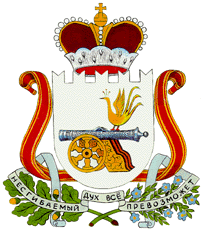 Проектвнесен и.о. Главымуниципального   образования«Краснинский район» Смоленской областиПредседатель                                                                                                                             Краснинской районной Думы         ______________И.В. ТимошенковИ.о. Главы муниципального образования «Краснинский  район» Смоленской области                                     _________________А.В. ГерасимовКодНаименование кода группы, подгруппы, статьи, вида источника финансирования дефицитов бюджетов, кода классификации операций сектора государственного управления, относящихся к источникам финансирования дефицитов бюджетовСумма12301 00 00 00 00 0000 000ИСТОЧНИКИ ВНУТРЕННЕГО ФИНАНСИРОВАНИЯ ДЕФИЦИТОВ БЮДЖЕТОВ2691,801 02 00 00 00 0000 000Кредиты кредитных организаций в валюте Российской Федерации2309,201 02 00 00 00 0000 700Получение кредитов от кредитных организаций в валюте Российской Федерации2309,201 02 00 00 05 0000 710Получение кредитов от кредитных организаций бюджетами муниципальных районов в валюте Российской Федерации2309,201 02 00 00 00 0000 800Погашение кредитов, предоставленных кредитными организациями в валюте Российской Федерации0,001 02 00 00 05 0000 810Погашение бюджетами муниципальных районов кредитов от кредитных организаций в валюте Российской Федерации0,001 05 00 00 00 0000 000Изменение остатков средств на счетах по учету средств бюджетов382,601 05 00 00 00 0000 500Увеличение остатков средств бюджетов-317587,701 05 02 00 00 0000 500Увеличение прочих остатков средств бюджетов-317587,701 05 02 01 00 0000 510Увеличение прочих остатков денежных средств бюджетов-317587,701 05 02 01 05 0000 510Увеличение прочих остатков денежных средств бюджетов муниципальных районов-317587,701 05 00 00 00 0000 600Уменьшение остатков средств бюджетов317970,301 05 02 00 00 0000 600Уменьшение прочих остатков средств бюджетов317970,301 05 02 01 00 0000 610Уменьшение прочих остатков денежных средств бюджетов317970,301 05 02 01 05 0000 610Уменьшение прочих остатков денежных средств бюджетов муниципальных районов317970,3КодНаименование кода группы, подгруппы, статьи, вида источника финансирования дефицитов бюджетов, кода классификации операций сектора государственного управления, относящихся к источникам финансирования дефицитов бюджетовСумма2021 годСумма2022 год123401 00 00 00 00 0000 000ИСТОЧНИКИ ВНУТРЕННЕГО ФИНАНСИРОВАНИЯ ДЕФИЦИТОВ БЮДЖЕТОВ4618,64665,201 02 00 00 00 0000 000Кредиты кредитных организаций в валюте Российской Федерации4618,64665,201 02 00 00 00 0000 700Получение кредитов от кредитных организаций в валюте Российской Федерации6927,811593,001 02 00 00 05 0000 710Получение кредитов от кредитных организаций бюджетами муниципальных районов в валюте Российской Федерации6927,811593,001 02 00 00 00 0000 800Погашение кредитов, предоставленных кредитными организациями в валюте Российской Федерации-2309,2-6927,801 02 00 00 05 0000 810Погашение бюджетами муниципальных районов кредитов от кредитных организаций в валюте Российской Федерации-2309,2-6927,801 05 00 00 00 0000 000Изменение остатков средств на счетах по учету средств бюджетов0,00,001 05 00 00 00 0000 500Увеличение остатков средств бюджетов-324795,7-334580,001 05 02 00 00 0000 500Увеличение прочих остатков средств бюджетов-324795,7-334580,001 05 02 01 00 0000 510Увеличение прочих остатков денежных средств бюджетов-324795,7-334580,001 05 02 01 05 0000 510Увеличение прочих остатков денежных средств бюджетов муниципальных районов-324795,7-334580,001 05 00 00 00 0000 600Уменьшение остатков средств бюджетов324795,7334580,001 05 02 00 00 0000 600Уменьшение прочих остатков средств бюджетов324795,7334580,001 05 02 01 00 0000 610Уменьшение прочих остатков денежных средств бюджетов324795,7334580,001 05 02 01 05 0000 610Уменьшение прочих остатков денежных средств бюджетов муниципальных районов324795,7334580,0КодНаименование  кода доходаСумма1232 00 00000 00 0000 000БЕЗВОЗМЕЗДНЫЕ ПОСТУПЛЕНИЯ269094,92 02 00000 00 0000 000БЕЗВОЗМЕЗДНЫЕ ПОСТУПЛЕНИЯ ОТ ДРУГИХ БЮДЖЕТОВ БЮДЖЕТНОЙ СИСТЕМЫ РОССИЙСКОЙ ФЕДЕРАЦИИ269094,92 02 10000 00 0000 150Дотации бюджетам бюджетной системы Российской Федерации108941,02 02 15001 00 0000 150Дотации на выравнивание бюджетной обеспеченности103929,02 02 15001 05 0000 150Дотации бюджетам муниципальных районов на выравнивание бюджетной обеспеченности из бюджета субъекта Российской Федерации103929,02 02 15001 05 0000 151Дотации бюджетам муниципальных районов на выравнивание бюджетной обеспеченности5012,02 02 15002 00 0000 151Дотации  бюджетам на поддержку мер по обеспечению сбалансированности бюджетов5012,02 02 20000 00 0000 150Субсидии бюджетам бюджетной системы Российской Федерации (межбюджетные субсидии)41268,22 02 25467 00 0000 151Субсидии бюджетам на обеспечение развития и укрепления материально-технической базы муниципальных домов культуры1350,02 02 25467 05 0000 151Субсидии бюджетам муниципальных районов на обеспечение развития и укрепления материально-технической базы муниципальных домов культуры1350,02 02 25497 00 0000 150Субсидии бюджетам на реализацию мероприятий по обеспечению жильем молодых семей648,02 02 25497 05 0000 150Субсидии бюджетам муниципальных районов на реализацию мероприятий по обеспечению жильем молодых семей648,02 02 25519 00 0000 150Субсидия бюджетам на поддержку отрасли культуры4210,92 02 25519 05 0000 150Субсидия бюджетам муниципальных районов на поддержку отрасли культуры4210,92 02 29999 00 0000 150Прочие субсидии35059,32 02 29999 05 0000 150Прочие субсидии бюджетам муниципальных районов35059,32 02 30000 00 0000 150Субвенции бюджетам бюджетной системы Российской Федерации118796,02 02 30024 00 0000 150Субвенции местным бюджетам на выполнение передаваемых полномочий субъектов Российской Федерации118080,42 02 30024 05 0000 150Субвенции бюджетам муниципальных районов на выполнение передаваемых полномочий субъектов Российской Федерации118080,42 02 35120 00 0000 150Субвенции бюджетам на осуществление полномочий по составлению (изменению) списков кандидатов в присяжные заседатели федеральных судов общей юрисдикции в Российской Федерации1,72 02 35120 05 0000 150Субвенции бюджетам муниципальных районов на осуществление полномочий по составлению (изменению) списков кандидатов в присяжные заседатели федеральных судов общей юрисдикции в Российской Федерации1,72 02 35930 00 0000 150Субвенции бюджетам на государственную регистрацию актов гражданского состояния713,92 02 35930 05 0000 150Субвенции бюджетам муниципальных районов на государственную регистрацию актов гражданского состояния713,92 02 40000 00 0000 150Иные межбюджетные трансферты89,72 02 40014 00 0000 150Межбюджетные трансферты, передаваемые бюджетам муниципальных образований на осуществление части полномочий по решению вопросов местного значения в соответствии с заключенными соглашениями89,72 02 40014 05 0000 150Межбюджетные трансферты, передаваемые бюджетам муниципальных районов из бюджетов поселений на осуществление части полномочий по решению вопросов местного значения в соответствии с заключенными соглашениями89,7КодНаименование  кода доходаСумма 2021 годСумма 2022 год12342 00 00000 00 0000 000БЕЗВОЗМЕЗДНЫЕ ПОСТУПЛЕНИЯ271682,2276335,32 02 00000 00 0000 000БЕЗВОЗМЕЗДНЫЕ ПОСТУПЛЕНИЯ ОТ ДРУГИХ БЮДЖЕТОВ БЮДЖЕТНОЙ СИСТЕМЫ РОССИЙСКОЙ ФЕДЕРАЦИИ271682,2276335,32 02 10000 00 0000 150Дотации бюджетам бюджетной системы Российской Федерации87069,087666,02 02 15001 00 0000 150Дотации на выравнивание бюджетной обеспеченности87069,087666,02 02 15001 05 0000 150Дотации бюджетам муниципальных районов на выравнивание бюджетной обеспеченности из бюджета субъекта Российской Федерации87069,087666,02 02 20000 00 0000 150Субсидии бюджетам бюджетной системы Российской Федерации (межбюджетные субсидии)53681,952891,62 02 25097 00 0000 150Субсидии бюджетам муниципальных районов на создание в общеобразовательных организациях, расположенных в сельской местности, условий для занятий физической культурой и спортом0,01154,42 02 25097 05 0000 150Субсидии бюджетам на создание в общеобразовательных организациях, расположенных в сельской местности, условий для занятий физической культурой и спортом0,01154,42 02 25497 00 0000 150Субсидии бюджетам на реализацию мероприятий по обеспечению жильем молодых семей746,8816,22 02 25497 05 0000 150Субсидии бюджетам муниципальных районов на реализацию мероприятий по обеспечению жильем молодых семей746,8816,22 02 25519 00 0000 150Субсидия бюджетам на поддержку отрасли культуры3025,86166,42 02 25519 05 0000 150Субсидия бюджетам муниципальных районов на поддержку отрасли культуры3025,86166,42 02 29999 00 0000 150Прочие субсидии49909,344754,62 02 29999 05 0000 150Прочие субсидии бюджетам муниципальных районов49909,344754,62 02 30000 00 0000 150Субвенции бюджетам бюджетной системы Российской Федерации130839,1135682,12 02 30024 00 0000 150Субвенции местным бюджетам на выполнение передаваемых полномочий субъектов Российской Федерации130095,9134892,92 02 30024 05 0000 150Субвенции бюджетам муниципальных районов на выполнение передаваемых полномочий субъектов Российской Федерации130095,9134892,92 02 35120 00 0000 150Субвенции бюджетам на осуществление полномочий по составлению (изменению) списков кандидатов в присяжные заседатели федеральных судов общей юрисдикции в Российской Федерации1,810,62 02 35120 05 0000 150Субвенции бюджетам муниципальных районов на осуществление полномочий по составлению (изменению) списков кандидатов в присяжные заседатели федеральных судов общей юрисдикции в Российской Федерации1,810,62 02 35930 00 0000 150Субвенции бюджетам на государственную регистрацию актов гражданского состояния741,4778,62 02 35930 05 0000 150Субвенции бюджетам муниципальных районов на государственную регистрацию актов гражданского состояния741,4778,62 02 40000 00 0000 150Иные межбюджетные трансферты92,295,62 02 40014 00 0000 150Межбюджетные трансферты, передаваемые бюджетам муниципальных образований на осуществление части полномочий по решению вопросов местного значения в соответствии с заключенными соглашениями92,295,62 02 40014 05 0000 150Межбюджетные трансферты, передаваемые бюджетам муниципальных районов из бюджетов поселений на осуществление части полномочий по решению вопросов местного значения в соответствии с заключенными соглашениями92,295,6НаименованиеРазделПодразделЦелевая статья расходовВид расходовСУММА123456Общегосударственные вопросы010033876,3Функционирование высшего должностного лица субъекта Российской Федерации и муниципального образования01021631,1Обеспечение деятельности высшего должностного лица муниципального образования «Краснинский район» Смоленской области010276 0 00 000001631,1 Глава муниципального образования010276 1 00 000001631,1Расходы на обеспечение функций органов местного самоуправления010276 1 00 001401631,1Расходы на выплаты персоналу в целях обеспечения выполнения функций государственными (муниципальными) органами, казенными учреждениями, органами управления государственными внебюджетными фондами010276 1 00 001401001631,1Расходы на выплаты персоналу государственных (муниципальных) органов010276 1 00 001401201631,1Функционирование законодательных (представительных) органов государственной власти и представительных органов муниципальных образований01033232,3Обеспечение деятельности (законодательного) представительного органа власти муниципального образования010375 0 00 000003232,3  Председатель законодательного (представительного) органа  муниципального образования 010375 1 00 000001631,1Расходы на обеспечение функций органов местного самоуправления010375 1 00 001401631,1Расходы на выплаты персоналу в целях обеспечения выполнения функций государственными (муниципальными) органами, казенными учреждениями, органами управления государственными внебюджетными фондами010375 1 00 001401001631,1Расходы на выплаты персоналу государственных (муниципальных органов)010375 1 00 001401201631,1Расходы на обеспечение деятельности (законодательного) представительного органа власти муниципального образования010375 2 00 000001601,2Расходы на обеспечение функций органов местного самоуправления010375 2 00 001401601,2Расходы на выплаты персоналу в целях обеспечения выполнения функций государственными (муниципальными) органами, казенными учреждениями, органами управления государственными внебюджетными фондами010375 2 00 001401001241,5Расходы на выплаты персоналу государственных (муниципальных органов)010375 2 00 001401201241,5Закупка товаров, работ и услуг для обеспечения государственных (муниципальных) нужд010375 2 00 00140200356,8Иные закупки товаров, работ и услуг для обеспечения государственных (муниципальных) нужд010375 2 00 00140240356,8Иные бюджетные ассигнования010375 2 00 001408002,9Уплата налогов, сборов и иных платежей010375 2 00 001408502,9Функционирование Правительства Российской Федерации, высших исполнительных органов государственной власти субъектов Российской Федерации, местных администраций010421386,7Муниципальная программа «Создание условий для эффективного управления муниципальным образованием «Краснинский район» Смоленской области» 010401 0 00 0000021386,7Обеспечивающая подпрограмма «Эффективное выполнение полномочий муниципальным образованием «Краснинский район» Смоленской области»010401 1 00 0000021386,7Основное мероприятие «Обеспечение организационных  условий для реализации муниципальной программы»010401 1 01 0000021286,7Расходы на обеспечение функций органов местного самоуправления010401 1 01 0014020122,9Расходы на выплаты персоналу в целях обеспечения выполнения функций государственными (муниципальными)  органами, казенными учреждениями, органами управления государственными внебюджетными фондами010401 1 01 0014010016223,7Расходы на выплаты персоналу государственных (муниципальных) органов010401 1 01 0014012016223,7Закупка товаров, работ и услуг для обеспечения государственных (муниципальных) нужд010401 1 01 001402003857,6Иные закупки товаров, работ и услуг для обеспечения государственных (муниципальных) нужд010401 1 01 001402403857,6Иные бюджетные ассигнования010401 1 01 0014080041,6Уплата налогов, сборов и иных платежей010401 1 01 0014085041,6Расходы на текущие и капитальные ремонты зданий и сооружений муниципальных учреждений010401 1 01 0225030,0Закупка товаров, работ и услуг для обеспечения государственных (муниципальных) нужд010401 1 01 0225020030,0Иные закупки товаров, работ и услуг для обеспечения государственных (муниципальных) нужд010401 1 01 0225024030,0Развитие системы информационной безопасности и защиты информационных систем от несанкционированного доступа010401 1 01 2028081,0Закупка товаров, работ и услуг для обеспечения государственных (муниципальных) нужд010401 1 01 2028020081,0Иные закупки товаров, работ и услуг для обеспечения государственных (муниципальных) нужд010401 1 01 2028024081,0Расходы на создание  информационных  условий для результативного развития местного самоуправления010401 1 01 20320330,0Закупка товаров, работ и услуг для обеспечения государственных (муниципальных) нужд010401 1 01 20320200330,0Иные закупки товаров, работ и услуг для обеспечения государственных (муниципальных) нужд010401 1 01 20320240330,0Расходы на организацию и обеспечение информационного взаимодействия010401 1 01 2040053,6Закупка товаров, работ и услуг для обеспечения государственных (муниципальных) нужд010401 1 01 2040020053,6Иные закупки товаров, работ и услуг для обеспечения государственных (муниципальных) нужд010401 1 01 2040024053,6Реализация государственных полномочий по созданию административных комиссий в муниципальных районах и городских округах Смоленской области в целях привлечения к административной ответственности010401 1 01 80900334,8Расходы на выплаты персоналу в целях обеспечения выполнения функций государственными органами, казенными учреждениями, органами управления государственными внебюджетными фондами010401 1 01 80900100320,2Расходы на выплаты персоналу государственных (муниципальных) органов010401 1 01 80900120320,2Закупка товаров, работ и услуг для обеспечения государственных (муниципальных) нужд010401 1 01 8090020014,6Иные закупки товаров, работ и услуг для обеспечения государственных (муниципальных) нужд010401 1 01 8090024014,6Реализация государственных полномочий по созданию и организации деятельности комиссий по делам несовершеннолетних и защите их прав010401 1 01 80910334,4Расходы на выплаты персоналу в целях обеспечения выполнения функций государственными (муниципальными)  органами, казенными учреждениями, органами управления государственными внебюджетными фондами010401 1 01 80910100321,8Расходы на выплаты персоналу государственных (муниципальных) органов010401 1 01 80910120321,8Закупка товаров, работ и услуг для обеспечения государственных (муниципальных) нужд010401 1 01 8091020012,6Иные закупки товаров, работ и услуг для обеспечения государственных (муниципальных) нужд010401 1 01 8091024012,6Основное мероприятие "Расходы на материально-техническое обеспечение органов местного самоуправления"010401 1 04 00000100,0Расходы на материально-техническое обеспечение010401 1 04 20370100,0Закупка товаров, работ и услуг для обеспечения государственных (муниципальных) нужд010401 1 04 20370200100,0Иные закупки товаров, работ и услуг для обеспечения государственных (муниципальных) нужд010401 1 04 20370240100,0Судебная система01051,7Муниципальная программа «Создание условий для эффективного управления муниципальным образованием «Краснинский район» Смоленской области» 010501 0 00 000001,7Обеспечивающая подпрограмма «Эффективное выполнение полномочий муниципальным образованием «Краснинский район» Смоленской области»010501 1 00 000001,7Основное мероприятие «Обеспечение организационных  условий для реализации муниципальной программы»010501 1 01 000001,7Осуществление полномочий по составлению (изменению) списков кандидатов в присяжные заседатели федеральных судов общей юрисдикции в Российской Федерации010501 1 01 512001,7Закупка товаров, работ и услуг для обеспечения государственных (муниципальных) нужд010501 1 01 512002001,7Иные закупки товаров, работ и услуг для обеспечения государственных (муниципальных) нужд010501 1 01 512002401,7Обеспечение деятельности финансовых, налоговых и таможенных органов и органов финансового (финансово-бюджетного надзора)01066157,6Муниципальная программа  «Создание условий для эффективного управления муниципальными финансами в муниципальном образовании «Краснинский район» Смоленской области» 010607 0 00 000005191,1Обеспечивающая подпрограмма Нормативно-методическое обеспечение бюджетного процесса в муниципальном образовании010607 1 00 000005191,1Основное мероприятие «Обеспечение организационных  условий для реализации муниципальной программы»010607 1 01 000005191,1Расходы на обеспечение функций органов местного самоуправления010607 1 01 001405191,1Расходы на выплаты персоналу в целях обеспечения выполнения функций государственными (муниципальными)  органами, казенными учреждениями, органами управления государственными внебюджетными фондами010607 1 01 001401004764,2Расходы на выплаты персоналу государственных (муниципальных) органов010607 1 01 001401204764,2Закупка товаров, работ и услуг для обеспечения государственных (муниципальных) нужд010607 1 01 00140200426,9Иные закупки товаров, работ и услуг для обеспечения государственных (муниципальных) нужд010607 1 01 00140240426,9Обеспечение деятельности (законодательного) представительного органа власти муниципального образования010675 0 00 00000876,8Обеспечение деятельности контрольно-ревизионной комиссии010675 3 00 00000876,8Расходы на обеспечение функций органов местного самоуправления010675 3 00 00140876,8Расходы на выплаты персоналу в целях обеспечения выполнения функций государственными (муниципальными)  органами, казенными учреждениями, органами управления государственными внебюджетными фондами010675 3 00 00140100826,8Расходы на выплаты персоналу государственных (муниципальных) органов010675 3 00 00140120826,8Закупка товаров, работ и услуг для обеспечения государственных (муниципальных) нужд010675 3 00 0014020050,0Иные закупки товаров, работ и услуг для обеспечения государственных (муниципальных) нужд010675 3 00 0014024050,0Непрограммные расходы органов исполнительной власти010691 0 00 0000089,7Прочие расходы за счет межбюджетных трансфертов других уровней010691 2 00 0000089,7Межбюджетные трансферты, передаваемые бюджету муниципального района из бюджетов поселений на осуществление части полномочий по решению вопросов местного значения в соответствии с заключенными соглашениями010691 2 00 П000089,7Расходы на осуществление переданных полномочий по внешнему муниципальному финансовому контролю010691 2 00 П001082,3Расходы на выплаты персоналу в целях обеспечения выполнения функций государственными (муниципальными)  органами, казенными учреждениями, органами управления государственными внебюджетными фондами010691 2 00 П001010082,3Расходы на выплаты персоналу государственных (муниципальных) органов010691 2 00 П001012082,3Расходы на осуществление переданных полномочий по казначейскому исполнению бюджетов поселений010691 2 00 П00207,4Закупка товаров, работ и услуг для обеспечения государственных (муниципальных) нужд010691 2 00 П00202007,4Иные закупки товаров, работ и услуг для обеспечения государственных (муниципальных) нужд010691 2 00 П00202407,4Резервные фонды0111200,0Резервный фонд Администрации муниципального образования011181 0 00 00000200,0Расходы за счет средств резервного фонда Администрации муниципального образования «Краснинский район» Смоленской области»011181 0 00 27770200,0Иные бюджетные ассигнования011181 0 00 27770800200,0Резервные средства011181 0 00 27770870200,0Другие  общегосударственные вопросы01131266,9Муниципальная программа «Создание условий для эффективного управления муниципальным образованием «Краснинский район» Смоленской области» 011301 0 00 000001148,9Обеспечивающая подпрограмма «Эффективное выполнение полномочий муниципальным образованием «Краснинский район» Смоленской области»011301 1 00 00000868,9Основное мероприятие «Обеспечение организационных  условий для реализации муниципальной программы»011301 1 01 00000713,9Осуществление переданных полномочий Российской Федерации на государственную регистрацию актов гражданского состояния (расходы на обеспечение функций государственных органов)011301 1 01 59301713,9Расходы на выплаты персоналу в целях обеспечения выполнения функций государственными органами, казенными учреждениями, органами управления государственными внебюджетными фондами011301 1 01 59301100707,9Расходы на выплаты персоналу государственных (муниципальных) органов011301 1 01 59301120707,9Закупка товаров, работ и услуг для обеспечения государственных (муниципальных) нужд011301 1 01 593012006,0Иные закупки товаров, работ и услуг для обеспечения государственных (муниципальных) нужд011301 1 01 593012406,0Основное мероприятие «Обеспечение взаимодействия с некоммерческими организациями011301 1 02 0000055,0Расходы на оплату членских взносов 011301 1 02 2021055,0Иные бюджетные ассигнования011301 1 02 2021080055,0Уплата налогов, сборов и иных платежей011301 1 02 2021085055,0Основное мероприятие «Развитие архивного дела»011301 1 03 00000100,0Реализация мероприятий по организации хранения архивных документов011301 1 03 20390100,0Закупка товаров, работ и услуг для обеспечения государственных (муниципальных) нужд011301 1 03 20390200100,0Иные закупки товаров, работ и услуг для обеспечения государственных (муниципальных) нужд011301 1 03 20390240100,0Подпрограмма «Распоряжение объектами муниципальной собственности муниципального образования  «Краснинский район» Смоленской области»011301 2 00 00000280,0Основное мероприятие «Обеспечение распоряжением объектами муниципальной собственности муниципального образования «Краснинский район» Смоленской области»011301 2 01 00000280,0Оценка муниципального имущества, изготовление кадастровых паспортов и (или) технических планов на объекты недвижимости, находящиеся в муниципальной собственности 011301 2 01 20010130,0Закупка товаров, работ и услуг для обеспечения государственных (муниципальных) нужд011301 2 01 20010200130,0Иные закупки товаров, работ и услуг для обеспечения государственных (муниципальных) нужд011301 2 01 20010240130,0Услуги  по выполнению кадастровых работ по земельным участкам011301 2 01 20020150,0Закупка товаров, работ и услуг для обеспечения государственных (муниципальных) нужд011301 2 01 20020200150,0Иные закупки товаров, работ и услуг для обеспечения государственных (муниципальных) нужд011301 2 01 20020240150,0Муниципальная программа «Гражданско-патриотическое воспитание граждан» в муниципальном образовании «Краснинский район» Смоленской области»011312 0 00 0000030,0Основное мероприятие (вне подпрограмм)011312 Я 00 0000030,0Основное мероприятие «Организация и проведение мероприятий по гражданскому и патриотическому воспитанию граждан, включая проведение мероприятий, посвященных памятным датам и праздникам»011312 Я 03 0000030,0Расходы на реализацию мероприятий по гражданско- патриотическому воспитанию011312 Я 03 2011030,0Закупка товаров, работ и услуг для обеспечения государственных (муниципальных) нужд011312 Я 03 2011020030,0Иные закупки товаров, работ и услуг для обеспечения государственных (муниципальных) нужд011312 Я 03 2011024030,0Муниципальная программа «Противодействие экстремизму и профилактика терроризма на территории муниципального образования «Краснинский район» Смоленской» 011314 0 00 0000088,0Основное мероприятие (вне подпрограмм)011314 Я 00 0000088,0Основное мероприятие «Осуществление комплекса мер по обеспечению мероприятий  по противодействию экстремизму  и профилактике терроризма»011314 Я 01 0000088,0Организационно – технические мероприятия011314 Я 01 2038088,0Закупка товаров, работ и услуг для обеспечения государственных (муниципальных) нужд011314 Я 01 2038020088,0Иные закупки товаров, работ и услуг для обеспечения государственных (муниципальных) нужд011314 Я 01 2038024088,0Национальная  экономика040033368,0Транспорт04082600,0Муниципальная программа «Развитие дорожно-транспортного комплекса муниципального образования «Краснинский район» Смоленской области» 040802 0 00 000002600,0Подпрограмма «Создание условий для обеспечения транспортного обслуживания населения автомобильным транспортом на пригородных, внутри муниципальных маршрутах на территории муниципального образования «Краснинский район» Смоленской области»040802 1 00 000002600,0Основное мероприятие «Обеспечение стабильной работы пассажирского транспорта для обслуживания населения муниципального образования «Краснинский район» Смоленской области»040802 1 01 000002600,0Расходы на оплату  выполненных работ, связанных с осуществлением регулярных перевозок  пассажиров автомобильным транспортом по регулируемым тарифам по муниципальным маршрутам муниципального образования «Краснинский район» Смоленской области040802 1 01 204101600,0Закупка товаров, работ и услуг для обеспечения государственных (муниципальных) нужд040802 1 01 204102001600,0Иные закупки товаров, работ и услуг для обеспечения государственных (муниципальных) нужд040802 1 01 204102401600,0Субсидии юридическим лицам (за исключением государственных (муниципальных) учреждений - производителям товаров, работ, услуг, на компенсацию недополученных доходов организаций автомобильного пассажирского транспорта, в связи с оказанием услуг по осуществлению бесплатной перевозки учащихся общеобразовательных учреждений района до места учебы и обратно на пригородных внутри муниципальных маршрутах040802 1 01 600201000,0Иные бюджетные ассигнования040802 1 01 600208001000,0Субсидии юридическим лицам (кроме некоммерческих организаций), индивидуальным предпринимателям, физическим лицам-производителям товаров, работ, услуг040802 1 01 600208101000,0Дорожное хозяйство (дорожные фонды)040930760,0Муниципальная программа «Развитие дорожно-транспортного комплекса муниципального образования «Краснинский район» Смоленской области» 040902 0 00 0000030760,0Подпрограмма «Капитальный ремонт, ремонт  и содержание  автомобильных дорог общего пользования и дорожных сооружений, являющихся их технологической частью (искусственных дорожных сооружений) муниципального образования «Краснинский район» Смоленской области»040902 2 00 0000030760,0Основное мероприятие «Улучшение транспортно-эксплуатационных качеств автомобильных дорог общего пользования местного значения»040902 2 01 0000030760,0Ремонт  автомобильных дорог общего пользования муниципального образования и дорожных сооружений, являющихся их технологической частью (искусственных дорожных сооружений)040902 2 01 200403840,0Закупка товаров, работ и услуг для обеспечения государственных (муниципальных) нужд040902 2 01 200402003840,0Иные закупки товаров, работ и услуг для обеспечения государственных (муниципальных) нужд040902 2 01 200402403840,0Содержание автомобильных дорог общего пользования муниципального образования и дорожных сооружений, являющихся их технологической частью (искусственных дорожных сооружений)040902 2 01 200602170,0Закупка товаров, работ и услуг для обеспечения государственных (муниципальных) нужд040902 2 01 200602002170,0Иные закупки товаров, работ и услуг для обеспечения государственных (муниципальных) нужд040902 2 01 200602402170,0Расходы на проектирование, строительство, реконструкцию, капитальный ремонт и ремонт автомобильных дорог общего пользования местного значения с твердым покрытием до сельских населенных пунктов, не имеющих круглогодичной связи с сетью автомобильных дорог общего пользования040902 2 01 S050024750,0Закупка товаров, работ и услуг для обеспечения государственных (муниципальных) нужд040902 2 01 S050020024750,0Иные закупки товаров, работ и услуг для обеспечения государственных (муниципальных) нужд040902 2 01 S050024024750,0Другие вопросы в области национальной экономики04128,0Муниципальная программа «Создание благоприятного предпринимательского климата на территории муниципального образования «Краснинский район» Смоленской области» 041204 0 00 000003,0Основное мероприятие (вне подпрограмм)041204 Я 00 000003,0Основное мероприятие «Создание и развитие инфраструктуры поддержки субъектов малого и среднего предпринимательства»041204 Я 01 000003,0Развитие малого и среднего предпринимательства на территории муниципального образования041204 Я 01 200803,0Закупка товаров, работ и услуг для обеспечения государственных (муниципальных) нужд041204 Я 01 200802003,0Иные закупки товаров, работ и услуг для обеспечения государственных (муниципальных) нужд041204 Я 01 200802403,0Муниципальная программа «Развитие культуры и туризма на территории муниципального образования  «Краснинский район» Смоленской области» 041209 0 00 000005,0Подпрограмма "Развитие туризма"041209 5 00 000005,0Основное мероприятие «Организация и проведение событийных мероприятий»041209 5 01 000005,0Расходы на обеспечение деятельности муниципальных учреждений041209 5 01 001505,0Предоставление субсидий бюджетным, автономным учреждениям и иным некоммерческим организациям041209 5 01 001506005,0Субсидии бюджетным учреждениям041209 5 01 001506105,0Жилищно-коммунальное хозяйство0500149,0Жилищное хозяйство0501149,0Непрограммные расходы органов исполнительной власти050191 0 00 00000149,0Расходы в области жилищного хозяйства на перечисление взносов на капитальный ремонт общего имущества в многоквартирном доме и оплаты коммунальных услуг по содержанию жилых помещений, включенных в специализированный жилищный фонд муниципального образования "Краснинский район" Смоленской области050191 5 00 00000149,0Расходы на перечисление взносов на капитальный ремонт общего имущества в многоквартирном доме за жилые помещения, включенные в специализированный жилищный фонд050191 5 00 20330149,0Закупка товаров, работ и услуг для обеспечения государственных (муниципальных) нужд050191 5 00 20330200149,0Иные закупки товаров, работ и услуг для обеспечения государственных (муниципальных) нужд050191 5 00 20330240149,0Образование0700155331,0Дошкольное образование070132528,5Муниципальная программа «Развитие образования и молодежной политики в муниципальном образовании «Краснинский район» Смоленской области» 070108 0 00 0000032528,5Подпрограмма «Развитие дошкольного образования»070108 2 00 0000032528,5Основное мероприятие «Обеспечение государственных гарантий доступности дошкольного образования»070108 2 01 0000032528,5Расходы на обеспечение  деятельности  муниципальных учреждений070108 2 01 0015019358,9Предоставление субсидий бюджетным, автономным учреждениям и иным некоммерческим организациям070108 2 01 0015060019358,9Субсидии бюджетным учреждениям070108 2 01 0015061019358,9Обеспечение государственных гарантий реализации прав на получение общедоступного и бесплатного дошкольного образования070108 2 01 8017013169,6Предоставление субсидий бюджетным, автономным учреждениям и иным некоммерческим организациям070108 2 01 8017060013169,6Субсидии бюджетным учреждениям070108 2 01 8017061013169,6Общее образование0702105657,5Муниципальная программа «Доступная среда на территории муниципального образования «Краснинский район» Смоленской области» 070203 0 00 0000025,0Основное мероприятие (вне подпрограмм)070203 Я 00 0000025,0Основное мероприятие «Организация и проведение мероприятий, направленных на создание беспрепятственного доступа к приоритетным объектам социальной инфраструктуры в приоритетных сферах жизнедеятельности инвалидов»070203 Я 01 0000025,0Расходы на обеспечение деятельности муниципальных учреждений070203 Я 01 0015025,0Предоставление субсидий бюджетным, автономным учреждениям и иным некоммерческим организациям070203 Я 01 0015060025,0Субсидии бюджетным учреждениям070203 Я 01 0015061025,0Муниципальная программа «Развитие образования и молодежной политики в муниципальном образовании «Краснинский район» Смоленской области» 070208 0 00 00000105632,5Подпрограмма «Развитие общего образования»070208 3 00 00000105632,5Основное мероприятие «Обеспечение общедоступного бесплатного начального общего образования, основного общего, среднего общего образования»070208 3 01 00000103805,5Расходы на обеспечение деятельности муниципальных учреждений070208 3 01 0015017102,8Предоставление субсидий бюджетным, автономным учреждениям и иным некоммерческим организациям070208 3 01 0015060017102,8Субсидии бюджетным учреждениям070208 3 01 0015061017102,8Обеспечение государственных гарантий реализации прав на получение общедоступного и бесплатного начального, общего, основного общего, среднего общего образования070208 3 01 8018085953,5Предоставление субсидий бюджетным, автономным учреждениям и иным некоммерческим организациям070208 3 01 8018060085953,5Субсидии бюджетным учреждениям070208 3 01 8018061085953,5Выплата вознаграждения за выполнение функций классного руководителя070208 3 01 80280749,2Предоставление субсидий бюджетным, автономным учреждениям и иным некоммерческим организациям070208 3 01 80280600749,2Субсидии бюджетным учреждениям070208 3 01 80280610749,2Региональный проект «Современная школа»070208 3 Е1 000001827,0Обеспечение государственных гарантий реализации прав на получение общедоступного и бесплатного начального, общего, основного общего, среднего общего образования070208 3 Е1 801801827,0Предоставление субсидий бюджетным, автономным учреждениям и иным некоммерческим организациям070208 3 Е1 801806001827,0Субсидии бюджетным учреждениям070208 3 Е1 801806101827,0Дополнительное образование детей07039889,0Муниципальная программа «Развитие образования и молодежной политики в муниципальном образовании "Краснинский район» Смоленской области» 070308 0 00 000009889,0Подпрограмма «Развитие дополнительного  образования»070308 4 00 000009889,0Основное мероприятие «Обеспечение предоставления дополнительного образования детей»070308 4 01 000009889,0Расходы на обеспечение деятельности муниципальных учреждений070308 4 01 001509889,0Предоставление субсидий бюджетным, автономным учреждениям и иным некоммерческим организациям070308 4 01 001506009889,0Субсидии бюджетным учреждениям070308 4 01 001506109889,0Молодежная политика 0707619,5Муниципальная программа  «Создание условий для обеспечения безопасности жизнедеятельности населения муниципального образования «Краснинский район» Смоленской области» 070705 0 00 0000021,0Основное мероприятие (вне подпрограмм)070705 Я 00 0000021,0Основное мероприятие «Организация и проведение мероприятий по профилактике асоциальных явлений в молодежной среде»070705 Я 01 0000021,0Профилактика правонарушений и усиление борьбы с преступностью070705 Я 01 2022021,0Предоставление субсидий бюджетным, автономным учреждениям и иным некоммерческим организациям070705 Я 01 2022060021,0Субсидии бюджетным учреждениям070705 Я 01 2022061021,0Муниципальная программа «Развитие образования и молодежной политики в муниципальном образовании "Краснинский район» Смоленской области» 070708 0 00 00000598,5Подпрограмма «Реализация молодежной политики»070708 5 00 00000100,0Основное мероприятие «Вовлечение молодежи в социальную практику»070708 5 02 00000100,0Реализация мероприятий в области молодежной политики070708 5 02 20180100,0Расходы на выплаты персоналу в целях обеспечения выполнения функций государственными (муниципальными) органами, казенными учреждениями, органами управления государственными внебюджетными фондами070708 5 02 2018010020,0Расходы на выплаты персоналу казенных учреждений070708 5 02 2018011020,0Закупка товаров, работ и услуг для обеспечения государственных (муниципальных) нужд070708 5 02 2018020080,0Иные закупки товаров, работ и услуг для обеспечения государственных (муниципальных) нужд070708 5 02 2018024080,0Подпрограмма «Организация содержания, отдыха, занятости детей  и подростков»070708 6 00 00000498,5Основное мероприятие «Проведение мероприятий по отдыху и оздоровлению»070708 6 01 00000498,5Расходы на обеспечение отдыха и оздоровления детей, проживающих на территории Смоленской области, находящихся в каникулярное время  (летнее) в лагерях дневного пребывания, организованных на базе муниципальных образовательных организаций, реализующих образовательные программы начального общего, основного общего, среднего общего образования, и муниципальных организаций дополнительного образования детей070708 6 01 S0030498,5Предоставление субсидий бюджетным, автономным учреждениям и иным некоммерческим организациям070708 6 01 S0030600498,5Субсидии бюджетным учреждениям070708 6 01 S0030610498,5Другие вопросы в области образования07096636,5Муниципальная программа «Развитие дорожно-транспортного комплекса муниципального образования «Краснинский район» Смоленской области» 070902 0 00 0000015,0Подпрограмма «Обеспечение безопасности дорожного движения на территории  муниципального образования «Краснинский район» Смоленской области»070902 3 00 00000 15,0Основное мероприятие «Пропаганда знаний  учащихся  в области обеспечения безопасности дорожного движения»070902 3 01 00000 15,0Реализация мероприятий, направленных на профилактику детского дорожно-транспортного травматизма070902 3 01 20070 15,0Закупка товаров, работ и услуг для обеспечения государственных (муниципальных) нужд070902 3 01 20070 20015,0Иные закупки товаров, работ и услуг для обеспечения государственных (муниципальных) нужд070902 3 01 20070 24015,0Муниципальная программа  «Создание условий для обеспечения безопасности жизнедеятельности населения муниципального образования «Краснинский район» Смоленской области» 070905 0 00 0000015,0Основное мероприятие (вне подпрограмм)070905 Я 00 0000015,0Основное мероприятие «Организация и проведение мероприятий по профилактике асоциальных явлений в молодежной среде»070905 Я 01 0000015,0Противодействие злоупотреблению наркотическими средствами и психотропными веществами, и их незаконному обороту070905 Я 01 2023010,0Предоставление субсидий бюджетным, автономным учреждениям и иным некоммерческим организациям070905 Я 01 2023060010,0Субсидии бюджетным учреждениям070905 Я 01 2023061010,0Противодействие экстремистской деятельности070905 Я 01 202405,0Предоставление субсидий бюджетным, автономным учреждениям и иным некоммерческим организациям070905 Я 01 202406005,0Субсидии бюджетным учреждениям070905 Я 01 202406105,0Муниципальная программа «Развитие образования и молодежной политики в муниципальном образовании «Краснинский район» Смоленской области» 070908 0 00 000006606,5Обеспечивающая подпрограмма «Научно-методическое, аналитическое, информационное и организационное сопровождение муниципальной программы «Развитие образования и молодежной политики в муниципальном образовании «Краснинский район» Смоленской области»070908 1 00 000006606,5Основное мероприятие «Обеспечение организационных  условий для реализации муниципальной программы»070908 1 01 000006606,5Расходы на обеспечение функций органов местного самоуправления070908 1 01 001402403,9Расходы на выплаты персоналу в целях обеспечения выполнения функций государственными (муниципальными)  органами, казенными учреждениями, органами управления государственными внебюджетными фондами070908 1 01 001401002094,8Расходы на выплаты персоналу государственных (муниципальных) органов070908 1 01 001401202094,8Закупка товаров, работ и услуг для обеспечения государственных (муниципальных) нужд070908 1 01 00140200308,1Иные закупки товаров, работ и услуг для обеспечения государственных (муниципальных) нужд070908 1 01 00140240308,1Иные бюджетные ассигнования070908 1 01 001408001,0Уплата налогов, сборов и иных платежей070908 1 01 001408501,0Расходы на обеспечение деятельности муниципальных учреждений070908 1 01 001503925,3Расходы на выплаты персоналу в целях обеспечения выполнения функций государственными (муниципальными) органами, казенными учреждениями, органами управления государственными внебюджетными фондами070908 1 01 001501003475,3Расходы на выплаты персоналу казенных учреждений070908 1 01 001501103475,3Закупка товаров, работ и услуг для обеспечения государственных (муниципальных) нужд070908 1 01 00150200450,0Иные закупки товаров, работ и услуг для обеспечения государственных (муниципальных) нужд070908 1 01 00150240450,0Расходы на организацию и обеспечение информационного взаимодействия070908 1 01 20400186,2Закупка товаров, работ и услуг для обеспечения государственных (муниципальных) нужд070908 1 01 20400200186,2Иные закупки товаров, работ и услуг для обеспечения государственных (муниципальных) нужд070908 1 01 20400240186,2Расходы на материально-техническое обеспечение070908 1 01 2037091,1Закупка товаров, работ и услуг для обеспечения государственных (муниципальных) нужд070908 1 01 2037020091,1Иные закупки товаров, работ и услуг для обеспечения государственных (муниципальных) нужд070908 1 01 2037024091,1Культура, кинематография 080052688,5Культура080143995,4Муниципальная программа «Развитие культуры и туризма на территории муниципального образования  «Краснинский район» Смоленской области» 080109 0 00 0000043995,4Подпрограмма «Музейная деятельность»080109 2 00 000001771,6Основное мероприятие «Развитие музейной деятельности»080109 2 01 000001771,6Расходы на обеспечение деятельности муниципальных учреждений080109 2 01 001501771,6Предоставление субсидий бюджетным, автономным учреждениям и иным некоммерческим организациям080109 2 01 001506001771,6Субсидии бюджетным учреждениям080109 2 01 001506101771,6Подпрограмма «Организация библиотечного обслуживания»080109 3 00 0000018191,4Основное мероприятие  «Развитие библиотечного обслуживания»080109 3 01 000007777,9Расходы на обеспечение деятельности муниципальных учреждений080109 3 01 001507777,9Предоставление субсидий бюджетным, автономным учреждениям и иным некоммерческим организациям080109 3 01 001506007777,9Субсидии бюджетным учреждениям080109 3 01 001506107777,9Региональный проект «Культурная среда»080109 3 А1 0000010413,5Расходы на создание модельных муниципальных библиотек080109 3 А1 5454010413,5Предоставление субсидий бюджетным, автономным учреждениям и иным некоммерческим организациям080109 3 А1 5454060010413,5Субсидии бюджетным учреждениям080109 3 А1 5454061010413,5Подпрограмма «Развитие культурно - досуговой деятельности»080109 4 00 0000024027,4Основное мероприятие «Организация культурно - досугового обслуживания населения»080109 4 01 0000019588,6Расходы на обеспечение деятельности муниципальных учреждений080109 4 01 0015018225,0Предоставление субсидий бюджетным, автономным учреждениям и иным некоммерческим организациям080109 4 01 0015060018225,0Субсидии бюджетным учреждениям080109 4 01 0015061018225,0Обеспечение развития и укрепления материально-технической базы муниципальных домов культуры в населенных пунктах с числом жителей до 50 тысяч человек080109 4 01 L46701363,6Предоставление субсидий бюджетным, автономным учреждениям и иным некоммерческим организациям080109 4 01 L46706001363,6Субсидии бюджетным учреждениям080109 4 01 L46706101363,6Региональный проект «Культурная среда»080109 4 А1 000004438,8Расходы  на государственную поддержку отрасли культуры (реконструкция и (или) капитальный ремонт культурно-досуговых учреждений в сельской местности)080109 4 А1 551954438,8Предоставление субсидий бюджетным, автономным учреждениям и иным некоммерческим организациям080109 4 А1 551956004438,8Субсидии бюджетным учреждениям080109 4 А1 551956104438,8Подпрограмма «Сохранение объектов культурного наследия»080109 6 00 000005,0Основное мероприятие «Сохранение и охрана объектов культурного наследия (памятников истории и культуры), расположенных на территории муниципального образования «Краснинский район» Смоленской области»080109 6 01 000005,0Расходы на обеспечение деятельности муниципальных учреждений080109 6 01 001505,0Предоставление субсидий бюджетным, автономным учреждениям и иным некоммерческим организациям080109 6 01 001506005,0Субсидии бюджетным учреждениям080109 6 01 001506105,0Другие вопросы в области культуры, кинематографии 08048693,1Муниципальная программа «Развитие культуры и туризма на территории муниципального образования  «Краснинский район» Смоленской области» 080409 0 00 000008693,1Обеспечивающая подпрограмма «Научно-методическое, аналитическое, информационное и организационное сопровождение муниципальной программы «Развитие культуры и туризма на территории муниципального образования  «Краснинский район» Смоленской области» 080409 1 00 000008693,1Основное мероприятие «Обеспечение организационных  условий для реализации муниципальной программы»080409 1 01 000008693,1Расходы на обеспечение функций органов местного самоуправления080409 1 01 001401436,7Расходы на выплаты персоналу в целях обеспечения выполнения функций государственными (муниципальными)  органами, казенными учреждениями, органами управления государственными внебюджетными фондами080409 1 01 001401001347,5Расходы на выплаты персоналу государственных (муниципальных) органов080409 1 01 001401201347,5Закупка товаров, работ и услуг для обеспечения государственных (муниципальных) нужд080409 1 01 0014020085,0Иные закупки товаров, работ и услуг для обеспечения государственных (муниципальных) нужд080409 1 01 0014024085,0Иные бюджетные ассигнования080409 1 01 001408004,2Уплата налогов, сборов и иных платежей080409 1 01 001408504,2Расходы на обеспечение деятельности муниципальных учреждений080409 1 01 001507256,4Расходы на выплаты персоналу в целях обеспечения выполнения функций государственными (муниципальными) органами, казенными учреждениями, органами управления государственными внебюджетными фондами080409 1 01 001501006476,9Расходы на выплаты персоналу казенных учреждений080409 1 01 001501106476,9Закупка товаров, работ и услуг для обеспечения государственных (муниципальных) нужд080409 1 01 00150200770,0Иные закупки товаров, работ и услуг для обеспечения государственных (муниципальных) нужд080409 1 01 00150240770,0Иные бюджетные ассигнования080409 1 01 001508009,5Уплата налогов, сборов и иных платежей080409 1 01 001508509,5Социальная политика100018159,3Пенсионное обеспечение10012849,1Муниципальная программа «Создание условий для эффективного управления муниципальным образованием «Краснинский район» Смоленской области» 100101 0 00 000002849,1Обеспечивающая подпрограмма «Эффективное выполнение полномочий муниципальным образованием «Краснинский район» Смоленской области»100101 1 00 000002849,1Основное мероприятие «Обеспечение организационных  условий для реализации муниципальной программы»100101 1 01 000002849,1Расходы на выплату пенсий за выслугу лет лицам, замещающим муниципальные должности и должности муниципальной службы100101 1 01 700102849,1Социальное обеспечение и иные выплаты населению100101 1 01 700103002849,1Публичные нормативные социальные выплаты гражданам100101 1 01 700103102849,1Социальное обеспечение населения10035140,8Муниципальная программа «Развитие образования и молодежной политики в муниципальном образовании «Краснинский район» Смоленской области» 100308 0 00 000005140,8Основное мероприятие (вне подпрограмм)100308 Я 00 000005140,8Основное мероприятие «Развитие системы социальной поддержки педагогических работников»100308 Я 01 000005140,8Осуществление мер социальной поддержки по предоставлению компенсации расходов на оплату жилых помещений, отопления и освещения педагогическим работникам образовательных организаций100308 Я 01 802505140,8Закупка товаров, работ и услуг для обеспечения государственных (муниципальных) нужд100308 Я 01 80250200100,8Иные закупки товаров, работ и услуг для обеспечения государственных (муниципальных) нужд100308 Я 01 80250240100,8Социальное обеспечение и иные выплаты населению100308 Я 01 802503005040,0Социальные выплаты гражданам, кроме публичных нормативных социальных выплат100308 Я 01 802503205040,0Охрана семьи и детства10049073,8Муниципальная программа «Развитие образования и молодежной политики в муниципальном образовании «Краснинский район» Смоленской области» 100408 0 00 000007984,8Подпрограмма «Развитие дошкольного образования»100408 2 00 000001165,1Основное мероприятие «Обеспечение государственных гарантий доступности дошкольного образования»100408 2 01 000001165,1Выплата компенсации платы, взимаемой с родителей (законных представителей), за присмотр и уход за детьми в образовательных организациях (за исключением государственных образовательных организаций), реализующих образовательную программу дошкольного образования100408 2 01 802601165,1Закупка товаров, работ и услуг для обеспечения государственных (муниципальных) нужд100408 2 01 8026020022,8Иные закупки товаров, работ и услуг для обеспечения государственных (муниципальных) нужд100408 2 01 8026024022,8Социальное обеспечение и иные выплаты населению100408 2 01 802603001142,3Социальные выплаты гражданам, кроме публичных нормативных социальных выплат100408 2 01 802603201142,3Подпрограмма «Совершенствование системы устройства детей-сирот и детей, оставшихся без попечения родителей, на воспитание в семьи и сопровождение выпускников интернатных организаций»100408 7 00 000006819,7Основное мероприятие «Развитие эффективных форм работы с семьями»100408 7 01 000004767,7Выплата денежных средств на содержание ребенка, переданного на воспитание в приемную семью100408 7 01 801902088,6Закупка товаров, работ и услуг для обеспечения государственных (муниципальных) нужд100408 7 01 8019020041,0Иные закупки товаров, работ и услуг для обеспечения государственных (муниципальных) нужд100408 7 01 8019024041,0Социальное обеспечение и иные выплаты населению100408 7 01 801903002047,6Публичные нормативные социальные выплаты гражданам100408 7 01 801903102047,6Выплата вознаграждения, причитающегося приемным родителям100408 7 01 80200875,3Закупка товаров, работ и услуг для обеспечения государственных (муниципальных) нужд100408 7 01 8020020017,2Иные закупки товаров, работ и услуг для обеспечения государственных (муниципальных) нужд100408 7 01 8020024017,2Социальное обеспечение и иные выплаты населению100408 7 01 80200300858,1Социальные выплаты гражданам, кроме публичных нормативных социальных выплат100408 7 01 80200320858,1Выплата ежемесячных денежных средств на содержание ребенка, находящегося под опекой (попечительством)100408 7 01 802101803,8Закупка товаров, работ и услуг для обеспечения государственных (муниципальных) нужд100408 7 01 8021020035,4Иные закупки товаров, работ и услуг для обеспечения государственных (муниципальных) нужд100408 7 01 8021024035,4Социальное обеспечение и иные выплаты населению100408 7 01 802103001768,4Публичные нормативные социальные выплаты гражданам100408 7 01 802103101768,4Основное мероприятие «Создание условий для развития детей-сирот и детей, оставшихся без попечения родителей, находящихся в образовательных организациях»100408 7 02 000002052,0Расходы на обеспечение детей-сирот и детей, оставшихся без попечения родителей, лиц из их числа жилыми помещениями 100408 7 02 802302052,0Капитальные вложения в объекты государственной (муниципальной) собственности   100408 7 02 802304002052,0Бюджетные инвестиции100408 7 02 802304102052,0Муниципальная программа «Обеспечение жильем молодых семей в муниципальном образовании «Краснинский район» Смоленской области» 100410 0 00 000001089,0Основное мероприятие (вне подпрограмм)100410 Я 00 000001089,0Основное мероприятие «Предоставление мер социальной поддержки по обеспечению жильем отдельным категориям граждан»                   100410 Я 01 000001089,0Реализация мероприятий по обеспечению жильем молодых семей100410 Я 01L49701089,0Социальное обеспечение и иные выплаты населению100410 Я 01L49703001089,0Социальные выплаты гражданам, кроме публичных нормативных социальных выплат100410 Я 01L 49703201089,0Другие вопросы в области социальной политики10061095,6Муниципальная программа «Развитие образования и молодежной политики в муниципальном образовании «Краснинский район» Смоленской области» 100608 0 00 00000975,6Обеспечивающая подпрограмма «Научно-методическое, аналитическое, информационное и организационное сопровождение муниципальной программы «Развитие образования и молодежной политики в муниципальном образовании «Краснинский район» Смоленской области»100608 1 00 00000975,6Основное мероприятие «Обеспечение организационных  условий для реализации муниципальной программы»100608 1 01 00000975,6Организация и осуществление деятельности по опеке и попечительству100608 1 01 80290975,6Расходы на выплаты персоналу в целях обеспечения выполнения функций государственными (муниципальными)  органами, казенными учреждениями, органами управления государственными внебюджетными фондами100608 1 01 80290100888,3Расходы на выплаты персоналу государственных (муниципальных) органов100608 1 01 80290120888,3Закупка товаров, работ и услуг для обеспечения государственных (муниципальных) нужд100608 1 01 8029020087,3Иные закупки товаров, работ и услуг для обеспечения государственных (муниципальных) нужд100608 1 01 8029024087,3Непрограммные расходы органов исполнительной власти100691 0 00 00000120,0Субсидии на оказание финансовой помощи общественным организациям100691 1 00 00000120,0Субсидии на оказание финансовой помощи общественной организации «Краснинская районная организация Смоленской областной организации Всероссийского общества инвалидов», направленной на укрепление материально-технической базы100691 1 00 6003053,0Предоставление субсидий бюджетным, автономным учреждениям и иным некоммерческим организациям100691 1 00 6003060053,0Субсидии некоммерческим организациям (за исключением государственных (муниципальных) учреждений)100691 1 00 6003063053,0Субсидии на оказание финансовой помощи общественной организации «Краснинский  районный  совет ветеранов (пенсионеров)  войны, труда, Вооруженных сил и правоохранительных органов», направленной на укрепление материально-технической базы100691 1 00 6004067,0Предоставление субсидий бюджетным, автономным учреждениям и иным некоммерческим организациям100691 1 00 6004060067,0Субсидии некоммерческим организациям (за исключением государственных (муниципальных) учреждений)100691 1 00 6004063067,0Физическая культура и спорт1100390,0Физическая культура 1101390,0Муниципальная программа «Развитие физической культуры и спорта в муниципальном образовании «Краснинский район» Смоленской области» 110106 0 00 00000390,0Основное мероприятие (вне подпрограмм)110106 Я 00 00000390,0Основное мероприятие «Вовлечение жителей  муниципального образования «Краснинский район» Смоленской области» в систематические занятия физической культурой и спортом»110106 Я 01 00000300,0Развитие физической культуры и спорта110106 Я 01 20120300,0Расходы на выплаты персоналу в целях обеспечения выполнения функций государственными (муниципальными) органами, казенными учреждениями, органами управления государственными внебюджетными фондами110106 Я 01 20120100300,0Расходы на выплаты персоналу казенных учреждений110106 Я 01 20120110300,0Основное мероприятие «Обеспечение оказания муниципальных услуг по предоставлению дополнительного образования спортивной направленности и спортивной подготовке в муниципальных учреждениях дополнительного образования детей»110106 Я 02 0000090,0Расходы на обеспечение деятельности муниципальных учреждений110106 Я 02 0015090,0Предоставление субсидий бюджетным, автономным учреждениям и иным некоммерческим организациям110106 Я 02 0015060090,0Субсидии бюджетным учреждениям110106 Я 02 0015061090,0Обслуживание государственного и муниципального долга130050,0Обслуживание государственного внутреннего и муниципального  долга130150,0Муниципальная программа  «Создание условий для эффективного управления муниципальными финансами в муниципальном образовании «Краснинский район» Смоленской области» 130107 0 00 0000050,0Подпрограмма «Управление муниципальным долгом»130107 2 00 0000050,0Основное мероприятие «Расходы на обслуживание муниципального долга  муниципального образования «Краснинский район» Смоленской области»130107 2 01 0000050,0Процентные платежи по муниципальному долгу130107 2 01 201300,0Обслуживание государственного (муниципального) долга130107 2 01 2013070050,0Обслуживание муниципального долга130107 2 01 2013073050,0Межбюджетные трансферты общего характера бюджетам  бюджетной системы Российской Федерации140023958,2Дотации на выравнивание бюджетной обеспеченности субъектов Российской Федерации и муниципальных образований140123958,2Муниципальная программа  «Создание условий для эффективного управления муниципальными финансами в муниципальном образовании «Краснинский район» Смоленской области» 140107 0 00 0000023958,2Подпрограмма «Эффективная система межбюджетных отношений в муниципальном образовании «Краснинский район» Смоленской области»140107 3 00 0000023958,2Основное мероприятие «Осуществление полномочий  по расчету и предоставлению дотаций бюджетам городского, сельских поселений  муниципального образования «Краснинский район» Смоленской области за счет средств областного бюджета»140107 3 01 000001112,2Выравнивание бюджетной обеспеченности поселений из бюджета муниципального района в части, сформированной за счет субвенции из областного бюджета140107 3 01 809801112,2Межбюджетные трансферты140107 3 01 809805001112,2Дотации140107 3 01 809805101112,2Основное мероприятие «Выравнивание бюджетной обеспеченности городского и сельских поселений»140107 3 02 0000022846,0Дотации бюджетам городского и сельских поселений на выравнивание бюджетной обеспеченности140107 3 02 2025022846,0Межбюджетные трансферты140107 3 02 2025050022846,0Дотации140107 3 02 2025051022846,0Всего расходов317970,3НаименованиеРазделПодразделЦелевая статья расходовВид расходовСУММА 2021 годСУММА 2022 год1234567Общегосударственные вопросы010030387,730488,1Функционирование высшего должностного лица субъекта Российской Федерации и муниципального образования01021631,11631,1Обеспечение деятельности высшего должностного лица муниципального образования «Краснинский район» Смоленской области010276 0 00 000001631,11631,1 Глава муниципального образования010276 1 00 000001631,11631,1Расходы на обеспечение функций органов местного самоуправления010276 1 00 001401631,11631,1Расходы на выплаты персоналу в целях обеспечения выполнения функций государственными (муниципальными) органами, казенными учреждениями, органами управления государственными внебюджетными фондами010276 1 00 001401001631,11631,1Расходы на выплаты персоналу государственных (муниципальных) органов010276 1 00 001401201631,11631,1Функционирование законодательных (представительных) органов государственной власти и представительных органов муниципальных образований01032858,92858,9Обеспечение деятельности (законодательного) представительного органа власти муниципального образования010375 0 00 000002858,92858,9  Председатель законодательного (представительного) органа  муниципального образования 010375 1 00 000001631,11631,1Расходы на обеспечение функций органов местного самоуправления010375 1 00 001401631,11631,1Расходы на выплаты персоналу в целях обеспечения выполнения функций государственными (муниципальными) органами, казенными учреждениями, органами управления государственными внебюджетными фондами010375 1 00 001401001631,11631,1Расходы на выплаты персоналу государственных (муниципальных органов)010375 1 00 001401201631,11631,1Расходы на обеспечение деятельности (законодательного) представительного органа власти муниципального образования010375 2 00 000001227,81227,8Расходы на обеспечение функций органов местного самоуправления010375 2 00 001401227,81227,8Расходы на выплаты персоналу в целях обеспечения выполнения функций государственными (муниципальными) органами, казенными учреждениями, органами управления государственными внебюджетными фондами010375 2 00 001401001040,01040,0Расходы на выплаты персоналу государственных (муниципальных органов)010375 2 00 001401201040,01040,0Закупка товаров, работ и услуг для обеспечения государственных (муниципальных) нужд010375 2 00 00140200186,4186,4Иные закупки товаров, работ и услуг для обеспечения государственных (муниципальных) нужд010375 2 00 00140240186,4186,4Иные бюджетные ассигнования010375 2 00 001408001,41,4Уплата налогов, сборов и иных платежей010375 2 00 001408501,41,4Функционирование Правительства Российской Федерации, высших исполнительных органов государственной власти субъектов Российской Федерации, местных администраций010419196,019247,0Муниципальная программа «Создание условий для эффективного управления муниципальным образованием «Краснинский район» Смоленской области» 010401 0 00 0000019196,019247,0Обеспечивающая подпрограмма «Эффективное выполнение полномочий муниципальным образованием «Краснинский район» Смоленской области»010401 1 00 0000019196,019247,0Основное мероприятие «Обеспечение организационных  условий для реализации муниципальной программы»010401 1 01 0000019196,019247,0Расходы на обеспечение функций органов местного самоуправления010401 1 01 0014018513,018538,0Расходы на выплаты персоналу в целях обеспечения выполнения функций государственными (муниципальными)  органами, казенными учреждениями, органами управления государственными внебюджетными фондами010401 1 01 0014010016212,716212,7Расходы на выплаты персоналу государственных (муниципальных) органов010401 1 01 0014012016212,716212,7Закупка товаров, работ и услуг для обеспечения государственных (муниципальных) нужд010401 1 01 001402002279,82304,8Иные закупки товаров, работ и услуг для обеспечения государственных (муниципальных) нужд010401 1 01 001402402279,82304,8Иные бюджетные ассигнования010401 1 01 0014080020,520,5Уплата налогов, сборов и иных платежей010401 1 01 0014085020,520,5Реализация государственных полномочий по созданию административных комиссий в муниципальных районах и городских округах Смоленской области в целях привлечения к административной ответственности010401 1 01 80900341,7354,7Расходы на выплаты персоналу в целях обеспечения выполнения функций государственными органами, казенными учреждениями, органами управления государственными внебюджетными фондами010401 1 01 80900100332,4345,9Расходы на выплаты персоналу государственных (муниципальных) органов010401 1 01 80900120332,4345,9Закупка товаров, работ и услуг для обеспечения государственных (муниципальных) нужд010401 1 01 809002009,38,8Иные закупки товаров, работ и услуг для обеспечения государственных (муниципальных) нужд010401 1 01 809002409,38,8Реализация государственных полномочий по созданию и организации деятельности комиссий по делам несовершеннолетних и защите их прав010401 1 01 80910341,3354,3Расходы на выплаты персоналу в целях обеспечения выполнения функций государственными (муниципальными)  органами, казенными учреждениями, органами управления государственными внебюджетными фондами010401 1 01 80910100333,4346,9Расходы на выплаты персоналу государственных (муниципальных) органов010401 1 01 80910120333,4346,9Закупка товаров, работ и услуг для обеспечения государственных (муниципальных) нужд010401 1 01 809102007,97,4Иные закупки товаров, работ и услуг для обеспечения государственных (муниципальных) нужд010401 1 01 809102407,97,4Судебная система01051,810,6Муниципальная программа «Создание условий для эффективного управления муниципальным образованием «Краснинский район» Смоленской области» 010501 0 00 000001,810,6Обеспечивающая подпрограмма «Эффективное выполнение полномочий муниципальным образованием «Краснинский район» Смоленской области»010501 1 00 000001,810,6Основное мероприятие «Обеспечение организационных  условий для реализации муниципальной программы»010501 1 01 000001,810,6Осуществление полномочий по составлению (изменению) списков кандидатов в присяжные заседатели федеральных судов общей юрисдикции в Российской Федерации010501 1 01 512001,810,6Закупка товаров, работ и услуг для обеспечения государственных (муниципальных) нужд010501 1 01 512002001,810,6Иные закупки товаров, работ и услуг для обеспечения государственных (муниципальных) нужд010501 1 01 512002401,810,6Обеспечение деятельности финансовых, налоговых и таможенных органов и органов финансового (финансово-бюджетного надзора)01065948,55951,9Муниципальная программа  «Создание условий для эффективного управления муниципальными финансами в муниципальном образовании «Краснинский район» Смоленской области» 010607 0 00 000005009,55009,5Обеспечивающая подпрограмма Нормативно-методическое обеспечение бюджетного процесса в муниципальном образовании010607 1 00 000005009,55009,5Основное мероприятие «Обеспечение организационных  условий для реализации муниципальной программы»010607 1 01 000005009,55009,5Расходы на обеспечение функций органов местного самоуправления010607 1 01 001405009,55009,5Расходы на выплаты персоналу в целях обеспечения выполнения функций государственными (муниципальными)  органами, казенными учреждениями, органами управления государственными внебюджетными фондами010607 1 01 001401004764,24764,2Расходы на выплаты персоналу государственных (муниципальных) органов010607 1 01 001401204764,24764,2Закупка товаров, работ и услуг для обеспечения государственных (муниципальных) нужд010607 1 01 00140200245,3245,3Иные закупки товаров, работ и услуг для обеспечения государственных (муниципальных) нужд010607 1 01 00140240245,3245,3Обеспечение деятельности (законодательного) представительного органа власти муниципального образования010675 0 00 00000846,8846,8Обеспечение деятельности контрольно-ревизионной комиссии010675 3 00 00000846,8846,8Расходы на обеспечение функций органов местного самоуправления010675 3 00 00140846,8846,8Расходы на выплаты персоналу в целях обеспечения выполнения функций государственными (муниципальными)  органами, казенными учреждениями, органами управления государственными внебюджетными фондами010675 3 00 00140100826,8826,8Расходы на выплаты персоналу государственных (муниципальных) органов010675 3 00 00140120826,8826,8Закупка товаров, работ и услуг для обеспечения государственных (муниципальных) нужд010675 3 00 0014020020,020,0Иные закупки товаров, работ и услуг для обеспечения государственных (муниципальных) нужд010675 3 00 0014024020,020,0Непрограммные расходы органов исполнительной власти010691 0 00 0000092,295,6Прочие расходы за счет межбюджетных трансфертов других уровней010691 2 00 0000092,295,6Межбюджетные трансферты, передаваемые бюджету муниципального района из бюджетов поселений на осуществление части полномочий по решению вопросов местного значения в соответствии с заключенными соглашениями010691 2 00 П000092,295,6Расходы на осуществление переданных полномочий по внешнему муниципальному финансовому контролю010691 2 00 П001084,888,2Расходы на выплаты персоналу в целях обеспечения выполнения функций государственными (муниципальными)  органами, казенными учреждениями, органами управления государственными внебюджетными фондами010691 2 00 П001010084,888,2Расходы на выплаты персоналу государственных (муниципальных) органов010691 2 00 П001012084,888,2Расходы на осуществление переданных полномочий по казначейскому исполнению бюджетов поселений010691 2 00 П00207,47,4Закупка товаров, работ и услуг для обеспечения государственных (муниципальных) нужд010691 2 00 П00202007,47,4Иные закупки товаров, работ и услуг для обеспечения государственных (муниципальных) нужд010691 2 00 П00202407,47,4Резервные фонды011110,010,0Резервный фонд Администрации муниципального образования011181 0 00 0000010,010,0Расходы за счет средств резервного фонда Администрации муниципального образования «Краснинский район» Смоленской области»011181 0 00 2777010,010,0Иные бюджетные ассигнования011181 0 00 2777080010,010,0Резервные средства011181 0 00 2777087010,010,0Другие  общегосударственные вопросы0113741,4778,6Муниципальная программа «Создание условий для эффективного управления муниципальным образованием «Краснинский район» Смоленской области» 011301 0 00 00000741,4778,6Обеспечивающая подпрограмма «Эффективное выполнение полномочий муниципальным образованием «Краснинский район» Смоленской области»011301 1 00 00000741,4778,6Основное мероприятие «Обеспечение организационных  условий для реализации муниципальной программы»011301 1 01 00000741,4778,6Осуществление переданных полномочий Российской Федерации на государственную регистрацию актов гражданского состояния (расходы на обеспечение функций государственных органов)011301 1 01 59301741,4778,6Расходы на выплаты персоналу в целях обеспечения выполнения функций государственными органами, казенными учреждениями, органами управления государственными внебюджетными фондами011301 1 01 59301100726,8755,9Расходы на выплаты персоналу государственных (муниципальных) органов011301 1 01 59301120726,8755,9Закупка товаров, работ и услуг для обеспечения государственных (муниципальных) нужд011301 1 01 5930120014,622,7Иные закупки товаров, работ и услуг для обеспечения государственных (муниципальных) нужд011301 1 01 5930124014,622,7Национальная  экономика040048647,948727,9Транспорт04082680,02760,0Муниципальная программа «Развитие дорожно-транспортного комплекса муниципального образования «Краснинский район» Смоленской области» 040802 0 00 000002680,02760,0Подпрограмма «Создание условий для обеспечения транспортного обслуживания населения автомобильным транспортом на пригородных, внутри муниципальных маршрутах на территории муниципального образования «Краснинский район» Смоленской области»040802 1 00 000002680,02760,0Основное мероприятие «Обеспечение стабильной работы пассажирского транспорта для обслуживания населения муниципального образования «Краснинский район» Смоленской области»040802 1 01 000002680,02760,0Расходы на оплату  выполненных работ, связанных с осуществлением регулярных перевозок  пассажиров автомобильным транспортом по регулируемым тарифам по муниципальным маршрутам муниципального образования «Краснинский район» Смоленской области040802 1 01 204101680,01760,0Закупка товаров, работ и услуг для обеспечения государственных (муниципальных) нужд040802 1 01 204102001680,01760,0Иные закупки товаров, работ и услуг для обеспечения государственных (муниципальных) нужд040802 1 01 204102401680,01760,0Субсидии юридическим лицам (за исключением государственных (муниципальных) учреждений - производителям товаров, работ, услуг, на компенсацию недополученных доходов организаций автомобильного пассажирского транспорта, в связи с оказанием услуг по осуществлению бесплатной перевозки учащихся общеобразовательных учреждений района до места учебы и обратно на пригородных внутри муниципальных маршрутах040802 1 01 600201000,01000,0Иные бюджетные ассигнования040802 1 01 600208001000,01000,0Субсидии юридическим лицам (кроме некоммерческих организаций), индивидуальным предпринимателям, физическим лицам-производителям товаров, работ, услуг040802 1 01 600208101000,01000,0Дорожное хозяйство (дорожные фонды)040945967,945967,9Муниципальная программа «Развитие дорожно-транспортного комплекса муниципального образования «Краснинский район» Смоленской области» 040902 0 00 0000045967,945967,9Подпрограмма «Капитальный ремонт, ремонт  и содержание  автомобильных дорог общего пользования и дорожных сооружений, являющихся их технологической частью (искусственных дорожных сооружений) муниципального образования «Краснинский район» Смоленской области»040902 2 00 0000045967,945967,9Основное мероприятие «Улучшение транспортно-эксплуатационных качеств автомобильных дорог общего пользования местного значения»040902 2 01 0000045967,945967,9Ремонт  автомобильных дорог общего пользования муниципального образования и дорожных сооружений, являющихся их технологической частью (искусственных дорожных сооружений)040902 2 01 200404197,94197,9Закупка товаров, работ и услуг для обеспечения государственных (муниципальных) нужд040902 2 01 200402004197,94197,9Иные закупки товаров, работ и услуг для обеспечения государственных (муниципальных) нужд040902 2 01 200402404197,94197,9Содержание автомобильных дорог общего пользования муниципального образования и дорожных сооружений, являющихся их технологической частью (искусственных дорожных сооружений)040902 2 01 200602170,02170,0Закупка товаров, работ и услуг для обеспечения государственных (муниципальных) нужд040902 2 01 200602002170,02170,0Иные закупки товаров, работ и услуг для обеспечения государственных (муниципальных) нужд040902 2 01 200602402170,02170,0асходы на проектирование, строительство, реконструкцию, капитальный ремонт и ремонт автомобильных дорог общего пользования местного значения с твердым покрытием до сельских населенных пунктов, не имеющих круглогодичной связи с сетью автомобильных дорог общего пользования040902 2 01 S050039600,039600,0Закупка товаров, работ и услуг для обеспечения государственных (муниципальных) нужд040902 2 01 S050020039600,039600,0Иные закупки товаров, работ и услуг для обеспечения государственных (муниципальных) нужд040902 2 01 S050024039600,039600,0Образование0700157032,3163870,2Дошкольное образование070131074,331628,9Муниципальная программа «Развитие образования и молодежной политики в муниципальном образовании «Краснинский район» Смоленской области» 070108 0 00 0000031074,331628,9Подпрограмма «Развитие дошкольного образования»070108 2 00 0000031074,331628,9Основное мероприятие «Обеспечение государственных гарантий доступности дошкольного образования»070108 2 01 0000031074,331628,9Расходы на обеспечение  деятельности  муниципальных учреждений070108 2 01 0015017076,117076,1Предоставление субсидий бюджетным, автономным учреждениям и иным некоммерческим организациям070108 2 01 0015060017076,117076,1Субсидии бюджетным учреждениям070108 2 01 0015061017076,117076,1Обеспечение государственных гарантий реализации прав на получение общедоступного и бесплатного дошкольного образования070108 2 01 8017013998,214552,8Предоставление субсидий бюджетным, автономным учреждениям и иным некоммерческим организациям070108 2 01 8017060013998,214552,8Субсидии бюджетным учреждениям070108 2 01 8017061013998,214552,8Общее образование0702110157,1116450,8Муниципальная программа «Развитие образования и молодежной политики в муниципальном образовании «Краснинский район» Смоленской области» 070208 0 00 00000110157,1116450,8Подпрограмма «Развитие общего образования»070208 3 00 00000110157,1116450,8Основное мероприятие «Обеспечение общедоступного бесплатного начального общего образования, основного общего, среднего общего образования»070208 3 01 00000103327,7106164,5Расходы на обеспечение деятельности муниципальных учреждений070208 3 01 0015012570,712550,7Предоставление субсидий бюджетным, автономным учреждениям и иным некоммерческим организациям070208 3 01 0015060012570,712550,7Субсидии бюджетным учреждениям070208 3 01 0015061012570,712550,7Обеспечение государственных гарантий реализации прав на получение общедоступного и бесплатного начального, общего, основного общего, среднего общего образования070208 3 01 8018090007,892864,6Предоставление субсидий бюджетным, автономным учреждениям и иным некоммерческим организациям070208 3 01 8018060090007,892864,6Субсидии бюджетным учреждениям070208 3 01 8018061090007,892864,6Выплата вознаграждения за выполнение функций классного руководителя070208 3 01 80280749,2749,2Предоставление субсидий бюджетным, автономным учреждениям и иным некоммерческим организациям070208 3 01 80280600749,2749,2Субсидии бюджетным учреждениям070208 3 01 80280610749,2749,2Региональный проект «Современная школа»070208 3 Е1 000006829,49131,9Обеспечение государственных гарантий реализации прав на получение общедоступного и бесплатного начального, общего, основного общего, среднего общего образования070208 3 Е1 801806829,49131,9Предоставление субсидий бюджетным, автономным учреждениям и иным некоммерческим организациям070208 3 Е1 801806006829,49131,9Субсидии бюджетным учреждениям070208 3 Е1 801806106829,49131,9Региональный проект «Успех каждого ребенка»070208 3 Е2 000000,01154,4Расходы на создание в общеобразовательных организациях, расположенных в сельской местности и малых городах, условий для занятий физической культурой и спортом070208 3 Е2 509700,01154,4Предоставление субсидий бюджетным, автономным учреждениям и иным некоммерческим организациям070208 3 Е2 509706000,01154,4Субсидии бюджетным учреждениям070208 3 Е2 509706100,01154,4Дополнительное образование детей07039558,59558,5Муниципальная программа «Развитие образования и молодежной политики в муниципальном образовании "Краснинский район» Смоленской области» 070308 0 00 000009558,59558,5Подпрограмма «Развитие дополнительного  образования»070308 4 00 000009558,59558,5Основное мероприятие «Обеспечение предоставления дополнительного образования детей»070308 4 01 000009558,59558,5Расходы на обеспечение деятельности муниципальных учреждений070308 4 01 001509558,59558,5Предоставление субсидий бюджетным, автономным учреждениям и иным некоммерческим организациям070308 4 01 001506009558,59558,5Субсидии бюджетным учреждениям070308 4 01 001506109558,59558,5Молодежная политика 0707498,9498,5Муниципальная программа «Развитие образования и молодежной политики в муниципальном образовании "Краснинский район» Смоленской области» 070708 0 00 00000498,9498,5Подпрограмма «Организация содержания, отдыха, занятости детей  и подростков»070708 6 00 00000498,9498,5Основное мероприятие «Проведение мероприятий по отдыху и оздоровлению»070708 6 01 00000498,9498,5Расходы на обеспечение отдыха и оздоровления детей, проживающих на территории Смоленской области, находящихся в каникулярное время  (летнее) в лагерях дневного пребывания, организованных на базе муниципальных образовательных организаций, реализующих образовательные программы начального общего, основного общего, среднего общего образования, и муниципальных организаций дополнительного образования детей070708 6 01 S0030498,9498,5Предоставление субсидий бюджетным, автономным учреждениям и иным некоммерческим организациям070708 6 01 S0030600498,9498,5Субсидии бюджетным учреждениям070708 6 01 S0030610498,9498,5Другие вопросы в области образования07095743,55733,5Муниципальная программа «Развитие образования и молодежной политики в муниципальном образовании «Краснинский район» Смоленской области» 070908 0 00 000005743,55733,5Обеспечивающая подпрограмма «Научно-методическое, аналитическое, информационное и организационное сопровождение муниципальной программы «Развитие образования и молодежной политики в муниципальном образовании «Краснинский район» Смоленской области»070908 1 00 000005743,55733,5Основное мероприятие «Обеспечение организационных  условий для реализации муниципальной программы»070908 1 01 000005743,55733,5Расходы на обеспечение функций органов местного самоуправления070908 1 01 001402218,22218,2Расходы на выплаты персоналу в целях обеспечения выполнения функций государственными (муниципальными)  органами, казенными учреждениями, органами управления государственными внебюджетными фондами070908 1 01 001401002094,82094,8Расходы на выплаты персоналу государственных (муниципальных) органов070908 1 01 001401202094,82094,8Закупка товаров, работ и услуг для обеспечения государственных (муниципальных) нужд070908 1 01 00140200123,4123,4Иные закупки товаров, работ и услуг для обеспечения государственных (муниципальных) нужд070908 1 01 00140240123,4123,4Расходы на обеспечение деятельности муниципальных учреждений070908 1 01 001503525,33515,3Расходы на выплаты персоналу в целях обеспечения выполнения функций государственными (муниципальными) органами, казенными учреждениями, органами управления государственными внебюджетными фондами070908 1 01 001501003475,33475,3Расходы на выплаты персоналу казенных учреждений070908 1 01 001501103475,33475,3Закупка товаров, работ и услуг для обеспечения государственных (муниципальных) нужд070908 1 01 0015020050,040,0Иные закупки товаров, работ и услуг для обеспечения государственных (муниципальных) нужд070908 1 01 0015024050,040,0Культура, кинематография 080047310,845246,7Культура080139274,037239,9Муниципальная программа «Развитие культуры и туризма на территории муниципального образования  «Краснинский район» Смоленской области» 080109 0 00 0000039274,037239,9Подпрограмма «Музейная деятельность»080109 2 00 000001749,01749,0Основное мероприятие «Развитие музейной деятельности»080109 2 01 000001749,01749,0Расходы на обеспечение деятельности муниципальных учреждений080109 2 01 001501749,01749,0Предоставление субсидий бюджетным, автономным учреждениям и иным некоммерческим организациям080109 2 01 001506001749,01749,0Субсидии бюджетным учреждениям080109 2 01 001506101749,01749,0Подпрограмма «Организация библиотечного обслуживания»080109 3 00 0000017875,912701,2Основное мероприятие  «Развитие библиотечного обслуживания»080109 3 01 000007566,67546,6Расходы на обеспечение деятельности муниципальных учреждений080109 3 01 001507566,67546,6Предоставление субсидий бюджетным, автономным учреждениям и иным некоммерческим организациям080109 3 01 001506007566,67546,6Субсидии бюджетным учреждениям080109 3 01 001506107566,67546,6Региональный проект «Культурная среда»080109 3 А1 0000010309,35154,6Расходы на создание модельных муниципальных библиотек080109 3 А1 5454010309,35154,6Предоставление субсидий бюджетным, автономным учреждениям и иным некоммерческим организациям080109 3 А1 5454060010309,35154,6Субсидии бюджетным учреждениям080109 3 А1 5454061010309,35154,6Подпрограмма «Развитие культурно - досуговой деятельности»080109 4 00 0000019649,122789,7Основное мероприятие «Организация культурно - досугового обслуживания населения»080109 4 01 0000016623,316623,3Расходы на обеспечение деятельности муниципальных учреждений080109 4 01 0015016623,316623,3Предоставление субсидий бюджетным, автономным учреждениям и иным некоммерческим организациям080109 4 01 0015060016623,316623,3Субсидии бюджетным учреждениям080109 4 01 0015061016623,316623,3Региональный проект «Культурная среда»080109 4 А1 000003025,86166,4Расходы  на государственную поддержку отрасли культуры (реконструкция и (или) капитальный ремонт культурно-досуговых учреждений в сельской местности)080109 4 А1 551953025,86166,4Предоставление субсидий бюджетным, автономным учреждениям и иным некоммерческим организациям080109 4 А1 551956003025,86166,4Субсидии бюджетным учреждениям080109 4 А1 551956103025,86166,4Другие вопросы в области культуры, кинематографии 08048036,88006,8Муниципальная программа «Развитие культуры и туризма на территории муниципального образования  «Краснинский район» Смоленской области» 080409 0 00 000008036,88006,8Обеспечивающая подпрограмма «Научно-методическое, аналитическое, информационное и организационное сопровождение муниципальной программы «Развитие культуры и туризма на территории муниципального образования  «Краснинский район» Смоленской области» 080409 1 00 000008036,88006,8Основное мероприятие «Обеспечение организационных  условий для реализации муниципальной программы»080409 1 01 000008036,88006,8Расходы на обеспечение функций органов местного самоуправления080409 1 01 001401400,41400,4Расходы на выплаты персоналу в целях обеспечения выполнения функций государственными (муниципальными)  органами, казенными учреждениями, органами управления государственными внебюджетными фондами080409 1 01 00140001347,51347,5Расходы на выплаты персоналу государственных (муниципальных) органов080409 1 01 001401201347,51347,5Закупка товаров, работ и услуг для обеспечения государственных (муниципальных) нужд080409 1 01 0014020048,748,7Иные закупки товаров, работ и услуг для обеспечения государственных (муниципальных) нужд080409 1 01 0014024048,748,7Иные бюджетные ассигнования080409 1 01 001408004,24,2Уплата налогов, сборов и иных платежей080409 1 01 001408504,24,2Расходы на обеспечение деятельности муниципальных учреждений080409 1 01 001506636,46606,4Расходы на выплаты персоналу в целях обеспечения выполнения функций государственными (муниципальными) органами, казенными учреждениями, органами управления государственными внебюджетными фондами080409 1 01 001501006476,96476,9Расходы на выплаты персоналу казенных учреждений080409 1 01 001501106476,96476,9Закупка товаров, работ и услуг для обеспечения государственных (муниципальных) нужд080409 1 01 00150200150,0120,0Иные закупки товаров, работ и услуг для обеспечения государственных (муниципальных) нужд080409 1 01 00150240150,0120,0Иные бюджетные ассигнования080409 1 01 001508009,59,5Уплата налогов, сборов и иных платежей080409 1 01 001508509,59,5Социальная политика100018826,317881,9Пенсионное обеспечение10011744,81744,8Муниципальная программа «Создание условий для эффективного управления муниципальным образованием «Краснинский район» Смоленской области» 100101 0 00 000001744,81744,8Обеспечивающая подпрограмма «Эффективное выполнение полномочий муниципальным образованием «Краснинский район» Смоленской области»100101 1 00 000001744,81744,8Основное мероприятие «Обеспечение организационных  условий для реализации муниципальной программы»100101 1 01 000001744,81744,8Расходы на выплату пенсий за выслугу лет лицам, замещающим муниципальные должности и должности муниципальной службы100101 1 01 700101744,81744,8Социальное обеспечение и иные выплаты населению100101 1 01 700103001744,81744,8Публичные нормативные социальные выплаты гражданам100101 1 01 700103101744,81744,8Социальное обеспечение населения10035140,85140,8Муниципальная программа «Развитие образования и молодежной политики в муниципальном образовании «Краснинский район» Смоленской области» 100308 0 00 000005140,85140,8Основное мероприятие (вне подпрограмм)100308 Я 00 000005140,85140,8Основное мероприятие «Развитие системы социальной поддержки педагогических работников»100308 Я 01 000005140,85140,8Осуществление мер социальной поддержки по предоставлению компенсации расходов на оплату жилых помещений, отопления и освещения педагогическим работникам образовательных организаций100308 Я 01 802505140,85140,8Закупка товаров, работ и услуг для обеспечения государственных (муниципальных) нужд100308 Я 01 80250200100,8100,8Иные закупки товаров, работ и услуг для обеспечения государственных (муниципальных) нужд100308 Я 01 80250240100,8100,8Социальное обеспечение и иные выплаты населению100308 Я 01 802503005040,05040,0Социальные выплаты гражданам, кроме публичных нормативных социальных выплат100308 Я 01 802503205040,05040,0Охрана семьи и детства100410945,69964,0Муниципальная программа «Развитие образования и молодежной политики в муниципальном образовании «Краснинский район» Смоленской области» 100408 0 00 0000010036,89010,8Подпрограмма «Развитие дошкольного образования»100408 2 00 000001165,11165,1Основное мероприятие «Обеспечение государственных гарантий доступности дошкольного образования»100408 2 01 000001165,11165,1Выплата компенсации платы, взимаемой с родителей (законных представителей), за присмотр и уход за детьми в образовательных организациях (за исключением государственных образовательных организаций), реализующих образовательную программу дошкольного образования100408 2 01 802601165,11165,1Закупка товаров, работ и услуг для обеспечения государственных (муниципальных) нужд100408 2 01 8026020022,822,8Иные закупки товаров, работ и услуг для обеспечения государственных (муниципальных) нужд100408 2 01 8026024022,822,8Социальное обеспечение и иные выплаты населению100408 2 01 802603001142,31142,3Социальные выплаты гражданам, кроме публичных нормативных социальных выплат100408 2 01 802603201142,31142,3Подпрограмма «Совершенствование системы устройства детей-сирот и детей, оставшихся без попечения родителей, на воспитание в семьи и сопровождение выпускников интернатных организаций»100408 7 00 000008871,77845,7Основное мероприятие «Развитие эффективных форм работы с семьями»100408 7 01 000004767,74767,7Выплата денежных средств на содержание ребенка, переданного на воспитание в приемную семью100408 7 01 801902088,62088,6Закупка товаров, работ и услуг для обеспечения государственных (муниципальных) нужд100408 7 01 8019020041,041,0Иные закупки товаров, работ и услуг для обеспечения государственных (муниципальных) нужд100408 7 01 8019024041,041,0Социальное обеспечение и иные выплаты населению100408 7 01 801903002047,62047,6Публичные нормативные социальные выплаты гражданам100408 7 01 801903102047,62047,6Выплата вознаграждения, причитающегося приемным родителям100408 7 01 80200875,3875,3Закупка товаров, работ и услуг для обеспечения государственных (муниципальных) нужд100408 7 01 8020020017,217,2Иные закупки товаров, работ и услуг для обеспечения государственных (муниципальных) нужд100408 7 01 8020024017,217,2Социальное обеспечение и иные выплаты населению100408 7 01 80200300858,1858,1Социальные выплаты гражданам, кроме публичных нормативных социальных выплат100408 7 01 80200320858,1858,1Выплата ежемесячных денежных средств на содержание ребенка, находящегося под опекой (попечительством)100408 7 01 802101803,81803,8Закупка товаров, работ и услуг для обеспечения государственных (муниципальных) нужд100408 7 01 8021020035,435,4Иные закупки товаров, работ и услуг для обеспечения государственных (муниципальных) нужд100408 7 01 8021024035,435,4Социальное обеспечение и иные выплаты населению100408 7 01 802103001768,41768,4Публичные нормативные социальные выплаты гражданам100408 7 01 802103101768,41768,4Основное мероприятие «Создание условий для развития детей-сирот и детей, оставшихся без попечения родителей, находящихся в образовательных организациях»100408 7 02 000004104,03078,0Расходы на обеспечение детей-сирот и детей, оставшихся без попечения родителей, лиц из их числа жилыми помещениями 100408 7 02 802304104,03078,0Капитальные вложения в объекты государственной (муниципальной) собственности   100408 7 02 802304004104,03078,0Бюджетные инвестиции100408 7 02 802304104104,03078,0Муниципальная программа «Обеспечение жильем молодых семей в муниципальном образовании «Краснинский район» Смоленской области» 100410 0 00 00000908,8953,2Основное мероприятие (вне подпрограмм)100410 Я 00 00000908,8953,2Основное мероприятие «Предоставление мер социальной поддержки по обеспечению жильем отдельным категориям граждан»                   100410 Я 01 00000908,8953,2Реализация мероприятий по обеспечению жильем молодых семей100410 Я 01L4970908,8953,2Социальное обеспечение и иные выплаты населению100410 Я 01L4970300908,8953,2Социальные выплаты гражданам, кроме публичных нормативных социальных выплат100410 Я 01L 4970320908,8953,2Другие вопросы в области социальной политики1006995,11032,3Муниципальная программа «Развитие образования и молодежной политики в муниципальном образовании «Краснинский район» Смоленской области» 100608 0 00 00000995,11032,3Обеспечивающая подпрограмма «Научно-методическое, аналитическое, информационное и организационное сопровождение муниципальной программы «Развитие образования и молодежной политики в муниципальном образовании «Краснинский район» Смоленской области»100608 1 00 00000995,11032,3Основное мероприятие «Обеспечение организационных  условий для реализации муниципальной программы»100608 1 01 00000995,11032,3Организация и осуществление деятельности по опеке и попечительству100608 1 01 80290995,11032,3Расходы на выплаты персоналу в целях обеспечения выполнения функций государственными (муниципальными)  органами, казенными учреждениями, органами управления государственными внебюджетными фондами100608 1 01 80290100904,6938,4Расходы на выплаты персоналу государственных (муниципальных) органов100608 1 01 80290120904,6938,4Закупка товаров, работ и услуг для обеспечения государственных (муниципальных) нужд100608 1 01 8029020090,593,9Иные закупки товаров, работ и услуг для обеспечения государственных (муниципальных) нужд100608 1 01 8029024090,593,9Обслуживание государственного и муниципального долга130010,010,0Обслуживание государственного внутреннего и муниципального  долга130110,010,0Муниципальная программа  «Создание условий для эффективного управления муниципальными финансами в муниципальном образовании «Краснинский район» Смоленской области» 130107 0 00 0000010,010,0Подпрограмма «Управление муниципальным долгом»130107 2 00 0000010,010,0Основное мероприятие «Расходы на обслуживание муниципального долга  муниципального образования «Краснинский район» Смоленской области»130107 2 01 0000010,010,0Процентные платежи по муниципальному долгу130107 2 01 2013010,010,0Обслуживание государственного (муниципального) долга130107 2 01 2013070010,010,0Обслуживание муниципального долга130107 2 01 2013073010,010,0Межбюджетные трансферты общего характера бюджетам  бюджетной системы Российской Федерации140016824,714478,3Дотации на выравнивание бюджетной обеспеченности субъектов Российской Федерации и муниципальных образований140116824,714478,3Муниципальная программа  «Создание условий для эффективного управления муниципальными финансами в муниципальном образовании «Краснинский район» Смоленской области» 140107 0 00 0000016824,714478,3Основное мероприятие «Выравнивание бюджетной обеспеченности городского и сельских поселений»140107 3 00 0000016824,714478,3Основное мероприятие «Осуществление полномочий  по расчету и предоставлению дотаций бюджетам городского, сельских поселений  муниципального образования «Краснинский район» Смоленской области за счет средств областного бюджета»140107 3 01 000001156,71203,0Выравнивание бюджетной обеспеченности поселений из бюджета муниципального района в части, сформированной за счет субвенции из областного бюджета140107 3 01 809801156,71203,0Межбюджетные трансферты140107 3 01 809805001156,71203,0Дотации140107 3 01 809805101156,71203,0Основное мероприятие «Выравнивание бюджетной обеспеченности городского и сельских поселений»140107 3 02 0000015668,013275,3Дотации бюджетам городского и сельских поселений на выравнивание бюджетной обеспеченности140107 3 02 2025015668,013275,3Межбюджетные трансферты140107 3 02 2025050015668,013275,3Дотации140107 3 02 2025051015668,013275,3Всего расходов322486,5327652,2НаименованиеЦелевая статья расходовВид расходовСУММА 1234Муниципальные программы311671,4Муниципальная программа «Создание условий для эффективного управления муниципальным образованием «Краснинский район» Смоленской области» 01 0 00 0000025386,4Обеспечивающая подпрограмма «Эффективное выполнение полномочий муниципальным образованием «Краснинский район» Смоленской области»01 1 00 0000025106,4Основное мероприятие «Обеспечение организационных  условий для реализации муниципальной программы»01 1 01 0000024851,4Расходы на обеспечение функций органов местного самоуправления0 11 01 0014020122,9Расходы на выплаты персоналу в целях обеспечения выполнения функций государственными (муниципальными)  органами, казенными учреждениями, органами управления государственными внебюджетными фондами01 1 01 0014010016223,7Расходы на выплаты персоналу государственных (муниципальных) органов01 1 01 0014012016223,7Закупка товаров, работ и услуг для обеспечения государственных (муниципальных) нужд01 1 01 001402003857,6Иные закупки товаров, работ и услуг для обеспечения государственных (муниципальных) нужд01 1 01 001402403857,6Иные бюджетные ассигнования01 1 01 0014080041,6Уплата налогов, сборов и иных платежей01 1 01 0014085041,6Расходы на текущие и капитальные ремонты зданий и сооружений муниципальных учреждений01 1 01 0225030,0Закупка товаров, работ и услуг для обеспечения государственных (муниципальных) нужд01 1 01 0225020030,0Иные закупки товаров, работ и услуг для обеспечения государственных (муниципальных) нужд01 1 01 0225024030,0Развитие системы информационной безопасности и защиты информационных систем от несанкционированного доступа01 1 01 2028081,0Закупка товаров, работ и услуг для обеспечения государственных (муниципальных) нужд01 1 01 2028020081,0Иные закупки товаров, работ и услуг для обеспечения государственных (муниципальных) нужд01 1 01 2028024081,0Расходы на создание  информационных  условий для результативного развития местного самоуправления01 1 01 20320330,0Закупка товаров, работ и услуг для обеспечения государственных (муниципальных) нужд01 1 01 20320200330,0Иные закупки товаров, работ и услуг для обеспечения государственных (муниципальных) нужд01 1 01 20320240330,0Расходы на организацию и обеспечение информационного взаимодействия01 1 01 2040053,6Закупка товаров, работ и услуг для обеспечения государственных (муниципальных) нужд01 1 01 2040020053,6Иные закупки товаров, работ и услуг для обеспечения государственных (муниципальных) нужд01 1 01 2040024053,6Осуществление полномочий по составлению (изменению) списков кандидатов в присяжные заседатели федеральных судов общей юрисдикции в Российской Федерации01 1 01 512001,7Закупка товаров, работ и услуг для обеспечения государственных (муниципальных) нужд01 1 01 512002001,7Иные закупки товаров, работ и услуг для обеспечения государственных (муниципальных) нужд01 1 01 512002401,7Осуществление переданных полномочий Российской Федерации на государственную регистрацию актов гражданского состояния (расходы на обеспечение функций государственных органов)01 1 01 59301713,9Расходы на выплаты персоналу в целях обеспечения выполнения функций государственными (муниципальными)  органами, казенными учреждениями, органами управления государственными внебюджетными фондами01 1 01 59301100707,9Расходы на выплаты персоналу государственных (муниципальных) органов01 1 01 59301120707,9Закупка товаров, работ и услуг для обеспечения государственных (муниципальных) нужд01 1 01 593012006,0Иные закупки товаров, работ и услуг для обеспечения государственных (муниципальных) нужд01 1 01 593012406,0Расходы на выплату пенсий за выслугу лет лицам, замещающим муниципальные должности и должности муниципальной службы01 1 01 700102849,1Социальное обеспечение и иные выплаты населению01 1 01 700103002849,1Публичные нормативные социальные выплаты гражданам01 1 01 700103102849,1Реализация государственных полномочий по созданию административных комиссий в муниципальных районах и городских округах Смоленской области в целях привлечения к административной ответственности01 1 01 80900334,8Расходы на выплаты персоналу в целях обеспечения выполнения функций государственными органами, казенными учреждениями, органами управления государственными внебюджетными фондами01 1 01 80900100320,2Расходы на выплаты персоналу государственных (муниципальных) органов01 1 01 80900120320,2Закупка товаров, работ и услуг для обеспечения государственных (муниципальных) нужд01 1 01 8090020014,6Иные закупки товаров, работ и услуг для обеспечения государственных (муниципальных) нужд01 1 01 8090024014,6Реализация государственных полномочий по созданию и организации деятельности комиссий по делам несовершеннолетних и защите их прав01 1 01 80910334,4Расходы на выплаты персоналу в целях обеспечения выполнения функций государственными (муниципальными)  органами, казенными учреждениями, органами управления государственными внебюджетными фондами01 1 01 80910100321,8Расходы на выплаты персоналу государственных (муниципальных) органов01 1 01 80910120321,8Закупка товаров, работ и услуг для обеспечения государственных (муниципальных) нужд01 1 01 8091020012,6Иные закупки товаров, работ и услуг для обеспечения государственных (муниципальных) нужд01 1 01 8091024012,6Основное мероприятие «Обеспечение взаимодействия с некоммерческими организациями01 1 02 0000055,0Расходы на оплату членских взносов 01 1 02 2021055,0Иные бюджетные ассигнования01 1 02 2021080055,0Уплата налогов, сборов и иных платежей01 1 02 2021085055,0Основное мероприятие «Развитие архивного дела»01 1 03 00000100,0Реализация мероприятий по организации хранения архивных документов01 1 03 20390100,0Закупка товаров, работ и услуг для обеспечения государственных (муниципальных) нужд01 1 03 20390200100,0Иные закупки товаров, работ и услуг для обеспечения государственных (муниципальных) нужд01 1 03 20390240100,0Основное мероприятие "Расходы на материально-техническое обеспечение органов местного самоуправления"01 1 04 00000100,0Расходы на материально-техническое обеспечение01 1 04 20370100,0Закупка товаров, работ и услуг для обеспечения государственных (муниципальных) нужд01 1 04 20370200100,0Иные закупки товаров, работ и услуг для обеспечения государственных (муниципальных) нужд01 1 04 20370240100,0Подпрограмма «Распоряжение объектами муниципальной собственности муниципального образования  «Краснинский район» Смоленской области»01 2 00 00000280,0Основное мероприятие «Обеспечение распоряжением объектами муниципальной собственности муниципального образования «Краснинский район» Смоленской области»01 2 01 00000280,0Оценка муниципального имущества, изготовление кадастровых паспортов и (или) технических планов на объекты недвижимости, находящиеся в муниципальной собственности 01 2 01 20010130,0Закупка товаров, работ и услуг для обеспечения государственных (муниципальных) нужд01 2 01 20010200130,0Иные закупки товаров, работ и услуг для обеспечения государственных (муниципальных) нужд01 2 01 20010240130,0Услуги  по выполнению кадастровых работ по земельным участкам01 2 01 20020150,0Закупка товаров, работ и услуг для обеспечения государственных (муниципальных) нужд01 2 01 20020200150,0Иные закупки товаров, работ и услуг для обеспечения государственных (муниципальных) нужд01 2 01 20020240150,0Муниципальная программа «Развитие дорожно-транспортного комплекса муниципального образования «Краснинский район» Смоленской области» 02 0 00 0000033375,0Подпрограмма «Создание условий для обеспечения транспортного обслуживания населения автомобильным транспортом на пригородных, внутри муниципальных маршрутах на территории муниципального образования «Краснинский район» Смоленской области»02 1 00 000002600,0Основное мероприятие «Обеспечение стабильной работы пассажирского транспорта для обслуживания населения муниципального образования «Краснинский район» Смоленской области»02 1 01 000002600,0Расходы на оплату  выполненных работ, связанных с осуществлением регулярных перевозок  пассажиров автомобильным транспортом по регулируемым тарифам по муниципальным маршрутам муниципального образования «Краснинский район» Смоленской области02 1 01 204101600,0Закупка товаров, работ и услуг для обеспечения государственных (муниципальных) нужд02 1 01 204102001600,0Иные закупки товаров, работ и услуг для обеспечения государственных (муниципальных) нужд02 1 01 204102401600,0Субсидии юридическим лицам (за исключением государственных (муниципальных) учреждений - производителям товаров, работ, услуг, на компенсацию недополученных доходов организаций автомобильного пассажирского транспорта, в связи с оказанием услуг по осуществлению бесплатной перевозки учащихся общеобразовательных учреждений района до места учебы и обратно на пригородных внутри муниципальных маршрутах02 1 01 600201000,0Иные бюджетные ассигнования02 1 01 600208001000,0Субсидии юридическим лицам (кроме некоммерческих организаций), индивидуальным предпринимателям, физическим лицам-производителям товаров, работ, услуг02 1 01 600208101000,0Подпрограмма «Капитальный ремонт, ремонт  и содержание  автомобильных дорог общего пользования и дорожных сооружений, являющихся их технологической частью (искусственных дорожных сооружений) муниципального образования «Краснинский район» Смоленской области»02 2 00 0000030760,0Основное мероприятие «Улучшение транспортно-эксплуатационных качеств автомобильных дорог общего пользования местного значения»02 2 01 0000030760,0Ремонт  автомобильных дорог общего пользования муниципального образования и дорожных сооружений, являющихся их технологической частью (искусственных дорожных сооружений)02 2 01 200403840,0Закупка товаров, работ и услуг для обеспечения государственных (муниципальных) нужд02 2 01 200402003840,0Иные закупки товаров, работ и услуг для обеспечения государственных (муниципальных) нужд02 2 01 200402403840,0Содержание автомобильных дорог общего пользования муниципального образования и дорожных сооружений, являющихся их технологической частью (искусственных дорожных сооружений)02 2 01 200602170,0Закупка товаров, работ и услуг для обеспечения государственных (муниципальных) нужд02 2 01 200602002170,0Иные закупки товаров, работ и услуг для обеспечения государственных (муниципальных) нужд02 2 01 200602402170,0Расходы на проектирование, строительство, реконструкцию, капитальный ремонт и ремонт автомобильных дорог общего пользования местного значения с твердым покрытием до сельских населенных пунктов, не имеющих круглогодичной связи с сетью автомобильных дорог общего пользования02 2 01 S050024750,0Закупка товаров, работ и услуг для обеспечения государственных (муниципальных) нужд02 2 01 S050020024750,0Иные закупки товаров, работ и услуг для обеспечения государственных (муниципальных) нужд02 2 01 S050024024750,0Подпрограмма «Обеспечение безопасности дорожного движения на территории  муниципального образования «Краснинский район» Смоленской области»02 3 00 0000015,0Основное мероприятие «Пропаганда знаний  учащихся  в области обеспечения безопасности дорожного движения»02 3 01 0000015,0Реализация мероприятий, направленных на профилактику детского дорожно-транспортного травматизма02 3 01 2007015,0Закупка товаров, работ и услуг для обеспечения государственных (муниципальных) нужд02 3 01 2007020015,0Иные закупки товаров, работ и услуг для обеспечения государственных (муниципальных) нужд02 3 01 2007024015,0Муниципальная программа «Доступная среда на территории муниципального образования «Краснинский район» Смоленской области» 03 0 00 0000025,0Основное мероприятие (вне подпрограмм)03 Я 00 0000025,0Основное мероприятие «Организация и проведение мероприятий, направленных на создание беспрепятственного доступа к приоритетным объектам социальной инфраструктуры в приоритетных сферах жизнедеятельности инвалидов»03 Я 01 0000025,0Расходы на обеспечение деятельности муниципальных учреждений03 Я 01 0015025,0Предоставление субсидий бюджетным, автономным учреждениям и иным некоммерческим организациям03 Я 01 0015060025,0Субсидии бюджетным учреждениям03 Я 01 0015061025,0Муниципальная программа «Создание благоприятного предпринимательского климата на территории муниципального образования «Краснинский район» Смоленской области» 04 0 00 000003,0Основное мероприятие (вне подпрограмм)04 Я 00 000003,0Основное мероприятие «Создание и развитие инфраструктуры поддержки субъектов малого и среднего предпринимательства»04 Я 01 000003,0Развитие малого и среднего предпринимательства на территории муниципального образования04 Я 01 200803,0Закупка товаров, работ и услуг для обеспечения государственных (муниципальных) нужд04 Я 01 200802003,0Иные закупки товаров, работ и услуг для обеспечения государственных (муниципальных) нужд04 Я 01 200802403,0Муниципальная программа  «Создание условий для обеспечения безопасности жизнедеятельности населения муниципального образования «Краснинский район» Смоленской области» 05 0 00 0000036,0Основное мероприятие (вне подпрограмм)05 Я 00 0000036,0Основное мероприятие «Организация и проведение мероприятий по профилактике асоциальных явлений в молодежной среде»05 Я 01 0000036,0Профилактика правонарушений и усиление борьбы с преступностью05 Я 01 2022021,0Закупка товаров, работ и услуг для обеспечения государственных (муниципальных) нужд05 Я 01 2022020021,0Иные закупки товаров, работ и услуг для обеспечения государственных (муниципальных) нужд05 Я 01 2022024021,0Противодействие злоупотреблению наркотическими средствами и психотропными веществами, и их незаконному обороту05 Я 01 2023010,0Предоставление субсидий бюджетным, автономным учреждениям и иным некоммерческим организациям05 Я 01 2023060010,0Субсидии бюджетным учреждениям05 Я 01 2023061010,0Противодействие экстремистской деятельности05 Я 01 202405,0Предоставление субсидий бюджетным, автономным учреждениям и иным некоммерческим организациям05 Я 01 202406005,0Субсидии бюджетным учреждениям05 Я 01 202406105,0Муниципальная программа «Развитие физической культуры и спорта в муниципальном образовании «Краснинский район» Смоленской области» 06 0 00 00000390,0Основное мероприятие (вне подпрограмм)06 Я 00 00000390,0Основное мероприятие «Вовлечение жителей  муниципального образования «Краснинский район» Смоленской области» в систематические занятия физической культурой и спортом»06 Я 01 00000300,0Развитие физической культуры и спорта06 Я 01 20120300,0Расходы на выплаты персоналу в целях обеспечения выполнения функций государственными (муниципальными) органами, казенными учреждениями, органами управления государственными внебюджетными фондами06 Я 01 20120100300,0Расходы на выплаты персоналу казенных учреждений06 Я 01 20120110300,0Основное мероприятие «Обеспечение оказания муниципальных услуг по предоставлению дополнительного образования спортивной направленности и спортивной подготовке в муниципальных учреждениях дополнительного образования детей»06 Я 02 0000090,0Расходы на обеспечение деятельности муниципальных учреждений06 Я 02 0015090,0Предоставление субсидий бюджетным, автономным учреждениям и иным некоммерческим организациям06 Я 02 0015060090,0Субсидии бюджетным учреждениям06 Я 02 0015061090,0Муниципальная программа  «Создание условий для эффективного управления муниципальными финансами в муниципальном образовании «Краснинский район» Смоленской области» 07 0 00 0000029199,3Обеспечивающая подпрограмма Нормативно-методическое обеспечение бюджетного процесса в муниципальном образовании07 1 00 000005191,1Основное мероприятие «Обеспечение организационных  условий для реализации муниципальной программы»07 1 01 000005191,1Расходы на обеспечение функций органов местного самоуправления07 1 01 001405191,1Расходы на выплаты персоналу в целях обеспечения выполнения функций государственными (муниципальными)  органами, казенными учреждениями, органами управления государственными внебюджетными фондами07 1 01 001401004764,2Расходы на выплаты персоналу государственных (муниципальных) органов07 1 01 001401204764,2Закупка товаров, работ и услуг для обеспечения государственных (муниципальных) нужд07 1 01 00140200426,9Иные закупки товаров, работ и услуг для обеспечения государственных (муниципальных) нужд07 1 01 00140240426,9Подпрограмма «Управление муниципальным долгом»07 2 00 0000050,0Основное мероприятие «Расходы на обслуживание муниципального долга  муниципального образования «Краснинский район» Смоленской области»07 2 01 0000050,0Процентные платежи по муниципальному долгу07 2 01 2013050,0Обслуживание государственного (муниципального) долга07 2 01 2013070050,0Обслуживание муниципального долга07 2 01 2013073050,0Подпрограмма «Эффективная система межбюджетных отношений в муниципальном образовании «Краснинский район» Смоленской области»07 3 00 0000023958,2Основное мероприятие «Осуществление полномочий  по расчету и предоставлению дотаций бюджетам городского, сельских поселений  муниципального образования «Краснинский район» Смоленской области за счет средств областного бюджета»07 3 01 000001112,2Выравнивание бюджетной обеспеченности поселений из бюджета муниципального района в части, сформированной за счет субвенции из областного бюджета07 3 01 809801112,2Межбюджетные трансферты07 3 01 809805001112,2Дотации07 3 01 809805101112,2Основное мероприятие «Выравнивание бюджетной обеспеченности городского и сельских поселений»07 3 02 0000022846,0Дотации бюджетам городского и сельских поселений на выравнивание бюджетной обеспеченности07 3 02 2025022846,0Межбюджетные трансферты07 3 02 2025050022846,0Дотации07 3 02 2025051022846,0Муниципальная программа «Развитие образования и молодежной политики в муниципальном образовании «Краснинский район» Смоленской области» 08 0 00 00000169356,2Обеспечивающая подпрограмма «Научно-методическое, аналитическое, информационное и организационное сопровождение муниципальной программы «Развитие образования и молодежной политики в муниципальном образовании «Краснинский район» Смоленской области»08 1 00 000007582,1Основное мероприятие «Обеспечение организационных  условий для реализации муниципальной программы»08 1 01 000007582,1Расходы на обеспечение функций органов местного самоуправления08 1 01 001402403,9Расходы на выплаты персоналу в целях обеспечения выполнения функций государственными (муниципальными)  органами, казенными учреждениями, органами управления государственными внебюджетными фондами08 1 01 001401002094,8Расходы на выплаты персоналу государственных (муниципальных) органов08 1 01 001401202094,8Закупка товаров, работ и услуг для обеспечения государственных (муниципальных) нужд08 1 01 00140200308,1Иные закупки товаров, работ и услуг для обеспечения государственных (муниципальных) нужд08 1 01 00140240308,1Иные бюджетные ассигнования08 1 01 001408001,0Уплата налогов, сборов и иных платежей08 1 01 001408501,0Расходы на обеспечение деятельности муниципальных учреждений08 1 01 001503925,3Расходы на выплаты персоналу в целях обеспечения выполнения функций государственными (муниципальными) органами, казенными учреждениями, органами управления государственными внебюджетными фондами08 1 01 001501003475,3Расходы на выплаты персоналу казенных учреждений08 1 01 001501103475,3Закупка товаров, работ и услуг для обеспечения государственных (муниципальных) нужд08 1 01 00150200450,0Иные закупки товаров, работ и услуг для обеспечения государственных (муниципальных) нужд08 1 01 00150240450,0Расходы на организацию и обеспечение информационного взаимодействия08 1 01 20400186,2Закупка товаров, работ и услуг для обеспечения государственных (муниципальных) нужд08 1 01 20400200186,2Иные закупки товаров, работ и услуг для обеспечения государственных (муниципальных) нужд08 1 01 20400240186,2Расходы на материально-техническое обеспечение08 1 01 2037091,1Закупка товаров, работ и услуг для обеспечения государственных (муниципальных) нужд08 1 01 2037020091,1Иные закупки товаров, работ и услуг для обеспечения государственных (муниципальных) нужд08 1 01 2037024091,1Осуществление государственных полномочий по организации и осуществлению деятельности по опеке и попечительству08 1 01 80290975,6Расходы на выплаты персоналу в целях обеспечения выполнения функций государственными (муниципальными)  органами, казенными учреждениями, органами управления государственными внебюджетными фондами08 1 01 80290100888,3Расходы на выплаты персоналу государственных (муниципальных) органов08 1 01 80290120888,3Закупка товаров, работ и услуг для обеспечения государственных (муниципальных) нужд08 1 01 8029020087,3Иные закупки товаров, работ и услуг для обеспечения государственных (муниципальных) нужд08 1 01 8029024087,3Подпрограмма «Развитие дошкольного образования»08 2 00 0000033693,6Основное мероприятие «Обеспечение государственных гарантий доступности дошкольного образования»08 2 01 0000033693,6Расходы на обеспечение  деятельности  муниципальных учреждений08 2 01 0015019358,9Предоставление субсидий бюджетным, автономным учреждениям и иным некоммерческим организациям08 2 01 0015060019358,9Субсидии бюджетным учреждениям08 2 01 0015061019358,9Обеспечение государственных гарантий реализации прав на получение общедоступного и бесплатного дошкольного образования08 2 01 8017013169,6Предоставление субсидий бюджетным, автономным учреждениям и иным некоммерческим организациям08 2 01 8017060013169,6Субсидии бюджетным учреждениям08 2 01 8017061013169,6Выплата компенсации платы, взимаемой с родителей (законных представителей), за присмотр и уход за детьми в образовательных организациях (за исключением государственных образовательных организаций), реализующих образовательную программу дошкольного образования08 2 01 802601165,1Закупка товаров, работ и услуг для обеспечения государственных (муниципальных) нужд08 2 01 8026020022,8Иные закупки товаров, работ и услуг для обеспечения государственных (муниципальных) нужд08 2 01 8026024022,8Социальное обеспечение и иные выплаты населению08 2 01 802603001142,3Социальные выплаты гражданам, кроме публичных нормативных социальных выплат08 2 01 802603201142,3Подпрограмма «Развитие общего образования»08 3 00 00000105632,5Основное мероприятие «Обеспечение общедоступного бесплатного начального общего образования, основного общего, среднего общего образования»08 3 01 00000103805,5Расходы на обеспечение деятельности муниципальных учреждений08 3 01 0015017102,8Предоставление субсидий бюджетным, автономным учреждениям и иным некоммерческим организациям08 3 01 0015060017102,8Субсидии бюджетным учреждениям08 3 01 0015061017102,8Обеспечение государственных гарантий реализации прав на получение общедоступного и бесплатного начального, общего, основного общего, среднего общего образования08 3 01 8018085953,5Предоставление субсидий бюджетным, автономным учреждениям и иным некоммерческим организациям08 3 01 8018060085953,5Субсидии бюджетным учреждениям08 3 01 8018061085953,5Выплата вознаграждения за выполнение функций классного руководителя08 3 01 80280749,2Предоставление субсидий бюджетным, автономным учреждениям и иным некоммерческим организациям08 3 01 80280600749,2Субсидии бюджетным учреждениям08 3 01 80280610749,2Региональный проект «Современная школа»08 3 Е1 000001827,0Обеспечение государственных гарантий реализации прав на получение общедоступного и бесплатного начального, общего, основного общего, среднего общего образования08 3 Е1 801801827,0Предоставление субсидий бюджетным, автономным учреждениям и иным некоммерческим организациям08 3 Е1 801806001827,0Субсидии бюджетным учреждениям08 3 Е1 801806101827,0Подпрограмма «Развитие дополнительного  образования»08 4 00 000009889,0Основное мероприятие «Обеспечение предоставления дополнительного образования детей»08 4 01 000009889,0Расходы на обеспечение деятельности муниципальных учреждений08 4 01 001509889,0Предоставление субсидий бюджетным, автономным учреждениям и иным некоммерческим организациям08 4 01 001506009889,0Субсидии бюджетным учреждениям08 4 01 001506109889,0Подпрограмма «Реализация молодежной политики»08 5 00 00000100,0Основное мероприятие «Вовлечение молодежи в социальную практику»08 5 02 00000100,0Реализация мероприятий в области молодежной политики08 5 02 20180100,0Закупка товаров, работ и услуг для обеспечения государственных (муниципальных) нужд08 5 02 20180200100,0Иные закупки товаров, работ и услуг для обеспечения государственных (муниципальных) нужд08 5 02 20180240100,0Подпрограмма «Организация содержания, отдыха, занятости детей  и подростков»08 6 00 00000498,5Основное мероприятие «Проведение мероприятий по отдыху и оздоровлению»08 6 01 00000498,5Организация отдыха детей в каникулярное время в лагерях дневного пребывания, организованных на базе муниципальных образовательных организаций, реализующих образовательные программы начального общего, основного общего, среднего общего образования, и организаций дополнительного образования детей08 6 01 S0030498,5Предоставление субсидий бюджетным, автономным учреждениям и иным некоммерческим организациям08 6 01 S0030600498,5Субсидии бюджетным учреждениям08 6 01 S0030610498,5Подпрограмма «Совершенствование системы устройства детей-сирот и детей, оставшихся без попечения родителей, на воспитание в семьи и сопровождение выпускников интернатных организаций»08 7 00 000006819,7Основное мероприятие «Развитие эффективных форм работы с семьями»08 7 01 000004767,7Выплата денежных средств на содержание ребенка, переданного на воспитание в приемную семью08 7 01 801902088,6Закупка товаров, работ и услуг для обеспечения государственных (муниципальных) нужд08 7 01 8019020041,0Иные закупки товаров, работ и услуг для обеспечения государственных (муниципальных) нужд08 7 01 8019024041,0Социальное обеспечение и иные выплаты населению08 7 01 801903002047,6Публичные нормативные социальные выплаты гражданам08 7 01 801903102047,6Выплата вознаграждения, причитающегося приемным родителям08 7 01 80200875,3Закупка товаров, работ и услуг для обеспечения государственных (муниципальных) нужд08 7 01 8020020017,2Иные закупки товаров, работ и услуг для обеспечения государственных (муниципальных) нужд08 7 01 8020024017,2Социальное обеспечение и иные выплаты населению08 7 01 80200300858,1Социальные выплаты гражданам, кроме публичных нормативных социальных выплат08 7 01 80200320858,1Выплата ежемесячных денежных средств на содержание ребенка, находящегося под опекой (попечительством)08 7 01 802101803,8Закупка товаров, работ и услуг для обеспечения государственных (муниципальных) нужд08 7 01 8021020035,4Иные закупки товаров, работ и услуг для обеспечения государственных (муниципальных) нужд08 7 01 8021024035,4Социальное обеспечение и иные выплаты населению08 7 01 802103001768,4Публичные нормативные социальные выплаты гражданам08 7 01 802103101768,4Основное мероприятие «Создание условий для развития детей-сирот и детей, оставшихся без попечения родителей, находящихся в образовательных организациях»08 7 02 000002052,0Расходы на обеспечение детей- сирот и детей, оставшихся без попечения родителей, лиц из их числа жилыми помещениями по договорам социального найма08 7 02 802302052,0Капитальные вложения в объекты государственной (муниципальной) собственности   08 7 02 802304002052,0Бюджетные инвестиции08 7 02 802304102052,0Основное мероприятие (вне подпрограмм)08 Я 00 000005140,8Основное мероприятие «Развитие системы социальной поддержки педагогических работников»08 Я 01 000005140,8Осуществление мер социальной поддержки по предоставлению компенсации расходов на оплату жилых помещений, отопления и освещения педагогическим работникам образовательных организаций08 Я 01 802505140,8Закупка товаров, работ и услуг для обеспечения государственных (муниципальных) нужд08 Я 01 80250200100,8Иные закупки товаров, работ и услуг для обеспечения государственных (муниципальных) нужд08 Я 01 80250240100,8Социальное обеспечение и иные выплаты населению08 Я 01 802503005040,0Социальные выплаты гражданам, кроме публичных нормативных социальных выплат08 Я 01 802503205040,0Муниципальная программа «Развитие культуры и туризма на территории муниципального образования  «Краснинский район» Смоленской области» 09 0 00 0000052693,5Обеспечивающая подпрограмма «Научно-методическое, аналитическое, информационное и организационное сопровождение муниципальной программы «Развитие культуры и туризма на территории муниципального образования  «Краснинский район» Смоленской области» 09 1 00 000008693,1Основное мероприятие «Обеспечение организационных  условий для реализации муниципальной программы»09 1 01 000008693,1Расходы на обеспечение функций органов местного самоуправления09 1 01 001401436,7Расходы на выплаты персоналу в целях обеспечения выполнения функций государственными (муниципальными)  органами, казенными учреждениями, органами управления государственными внебюджетными фондами09 1 01 001401001347,5Расходы на выплаты персоналу государственных (муниципальных) органов09 1 01 001401201347,5Закупка товаров, работ и услуг для обеспечения государственных (муниципальных) нужд09 1 01 0014020085,0Иные закупки товаров, работ и услуг для обеспечения государственных (муниципальных) нужд09 1 01 0014024085,0Иные бюджетные ассигнования09 1 01 001408004,2Уплата налогов, сборов и иных платежей09 1 01 001408504,2Расходы на обеспечение деятельности муниципальных учреждений09 1 01 001507256,4Расходы на выплаты персоналу в целях обеспечения выполнения функций государственными (муниципальными) органами, казенными учреждениями, органами управления государственными внебюджетными фондами09 1 01 001501006476,9Расходы на выплаты персоналу казенных учреждений09 1 01 001501106476,9Закупка товаров, работ и услуг для обеспечения государственных (муниципальных) нужд09 1 01 00150200770,0Иные закупки товаров, работ и услуг для обеспечения государственных (муниципальных) нужд09 1 01 00150240770,0Иные бюджетные ассигнования09 1 01 001508009,5Уплата налогов, сборов и иных платежей09 1 01 001508509,5Подпрограмма «Музейная деятельность»09 2 00 000001771,6Основное мероприятие «Развитие музейной деятельности»09 2 01 000001771,6Расходы на обеспечение деятельности муниципальных учреждений09 2 01 001501771,6Предоставление субсидий бюджетным, автономным учреждениям и иным некоммерческим организациям09 2 01 001506001771,6Субсидии бюджетным учреждениям09 2 01 001506101771,6Подпрограмма «Организация библиотечного обслуживания»09 3 00 0000018191,4Основное мероприятие  «Развитие библиотечного обслуживания»09 3 01 000007777,9Расходы на обеспечение деятельности муниципальных учреждений09 3 01 001507777,9Предоставление субсидий бюджетным, автономным учреждениям и иным некоммерческим организациям09 3 01 001506007777,9Субсидии бюджетным учреждениям09 3 01 001506107777,9Региональный проект «Культурная среда»09 3 А1 0000010413,5Расходы на создание модельных муниципальных библиотек09 3 А1 5454010413,5Предоставление субсидий бюджетным, автономным учреждениям и иным некоммерческим организациям09 3 А1 5454060010413,5Субсидии бюджетным учреждениям09 3 А1 5454061010413,5Подпрограмма «Развитие культурно - досуговой деятельности»09 4 00 0000024027,4Основное мероприятие «Организация культурно - досугового обслуживания населения»09 4 01 0000019588,6Расходы на обеспечение деятельности муниципальных учреждений09 4 01 0015018225,0Предоставление субсидий бюджетным, автономным учреждениям и иным некоммерческим организациям09 4 01 0015060018225,0Субсидии бюджетным учреждениям09 4 01 0015061018225,0Обеспечение развития и укрепления материально-технической базы муниципальных домов культуры в населенных пунктах с числом жителей до 50 тысяч человек09 4 01 L46701363,6Предоставление субсидий бюджетным, автономным учреждениям и иным некоммерческим организациям09 4 01 L46706001363,6Субсидии бюджетным учреждениям09 4 01 L46706101363,6Региональный проект «Культурная среда»09 4 А1 000004438,8Расходы  на государственную поддержку отрасли культуры (реконструкция и (или) капитальный ремонт культурно-досуговых учреждений в сельской местности)09 4 А1 551954438,8Предоставление субсидий бюджетным, автономным учреждениям и иным некоммерческим организациям09 4 А1 551956004438,8Субсидии бюджетным учреждениям09 4 А1 551956104438,8Основное мероприятие «Организация и проведение событийных мероприятий»09 5 01 000005,0Расходы на обеспечение деятельности муниципальных учреждений09 5 01 001505,0Предоставление субсидий бюджетным, автономным учреждениям и иным некоммерческим организациям09 5 01 001506005,0Субсидии бюджетным учреждениям09 5 01 001506105,0Подпрограмма «Сохранение объектов культурного наследия»09 6 00 000005,0Основное мероприятие «Сохранение и охрана объектов культурного наследия (памятников истории и культуры), расположенных на территории муниципального образования «Краснинский район» Смоленской области»09 6 01 000005,0Расходы на обеспечение деятельности муниципальных учреждений09 6 01 001505,0Предоставление субсидий бюджетным, автономным учреждениям и иным некоммерческим организациям09 6 01 001506005,0Субсидии бюджетным учреждениям09 6 01 001506105,0Муниципальная программа «Обеспечение жильем молодых семей в муниципальном образовании «Краснинский район» Смоленской области» 10 0 00 000001089,0Основное мероприятие (вне подпрограмм)10 Я 00 000001089,0Основное мероприятие «Предоставление мер социальной поддержки по обеспечению жильем отдельным категориям граждан»                   10 Я 01 000001089,0Реализация мероприятий по обеспечению жильем молодых семей10Я 01 L49701089,0Социальное обеспечение и иные выплаты населению10Я 01 L49703001089,0Социальные выплаты гражданам, кроме публичных нормативных социальных выплат10Я 01 L49703201089,0Муниципальная программа «Гражданско-патриотическое воспитание граждан» в муниципальном образовании «Краснинский район» Смоленской области»12 0 00 0000030,0Основное мероприятие (вне подпрограмм)12 Я 00 0000030,0Основное мероприятие «Организация и проведение мероприятий по гражданскому и патриотическому воспитанию граждан, включая проведение мероприятий, посвященных памятным датам и праздникам»12 Я 03 0000030,0Расходы на реализацию мероприятий по гражданско- патриотическому воспитанию12 Я 03 2011030,0Закупка товаров, работ и услуг для обеспечения государственных (муниципальных) нужд12 Я 03 2011020030,0Иные закупки товаров, работ и услуг для обеспечения государственных (муниципальных) нужд12 Я 03 2011024030,0Муниципальная программа «Противодействие экстремизму и профилактика терроризма на территории муниципального образования «Краснинский район» Смоленской»14 0 00 0000088,0Основное мероприятие (вне подпрограмм)14 Я 00 0000088,0Основное мероприятие «Осуществление комплекса мер по обеспечению мероприятий  по противодействию экстремизму  и профилактике терроризма»14 Я 01 0000088,0Организационно – технические мероприятия14 Я 01 2038088,0Закупка товаров, работ и услуг для обеспечения государственных (муниципальных) нужд14 Я 01 2038020088,0Иные закупки товаров, работ и услуг для обеспечения государственных (муниципальных) нужд14 Я 01 2038024088,0Непрограмные расходы6298,9Обеспечение деятельности (законодательного) представительного органа власти муниципального образования75 0 00 000004109,1  Председатель законодательного (представительного) органа  муниципального образования 75 1 00 000001631,1Расходы на обеспечение функций органов местного самоуправления75 1 00 001401631,1Расходы на выплаты персоналу в целях обеспечения выполнения функций государственными (муниципальными) органами, казенными учреждениями, органами управления государственными внебюджетными фондами75 1 00 001401001631,1Расходы на выплаты персоналу государственных (муниципальных органов)75 1 00 001401201631,1Расходы на обеспечение деятельности (законодательного) представительного органа власти муниципального образования75 2 00 000001601,2Расходы на обеспечение функций органов местного самоуправления75 2 00 001401601,2Расходы на выплаты персоналу в целях обеспечения выполнения функций государственными (муниципальными) органами, казенными учреждениями, органами управления государственными внебюджетными фондами75 2 00 001401001241,5Расходы на выплаты персоналу государственных (муниципальных органов)75 2 00 001401201241,5Закупка товаров, работ и услуг для обеспечения государственных (муниципальных) нужд75 2 00 00140200356,8Иные закупки товаров, работ и услуг для обеспечения государственных (муниципальных) нужд75 2 00 00140240356,8Иные бюджетные ассигнования75 2 00 001408002,9Уплата налогов, сборов и иных платежей75 2 00 001408502,9Обеспечение деятельности контрольно-ревизионной комиссии75 3 00 00000876,8Расходы на обеспечение функций органов местного самоуправления75 3 00 00140876,8Расходы на выплаты персоналу в целях обеспечения выполнения функций государственными (муниципальными)  органами, казенными учреждениями, органами управления государственными внебюджетными фондами75 3 00 00140100826,8Расходы на выплаты персоналу государственных (муниципальных) органов75 3 00 00140120826,8Закупка товаров, работ и услуг для обеспечения государственных (муниципальных) нужд75 3 00 0014020050,0Иные закупки товаров, работ и услуг для обеспечения государственных (муниципальных) нужд75 3 00 0014024050,0Обеспечение деятельности высшего должностного лица муниципального образования «Краснинский район» Смоленской области76 0 00 000001631,1 Глава муниципального образования76 1 00 000001631,1Расходы на обеспечение функций органов местного самоуправления76 1 00 001401631,1Расходы на выплаты персоналу в целях обеспечения выполнения функций государственными (муниципальными) органами, казенными учреждениями, органами управления государственными внебюджетными фондами76 1 00 001401001631,1Расходы на выплаты персоналу государственных (муниципальных) органов76 1 00 001401201631,1Резервный фонд Администрации муниципального образования81 0 00 00000200,0Расходы за счет средств резервного фонда Администрации муниципального образования «Краснинский район» Смоленской области»81 0 00 27770200,0Иные бюджетные ассигнования81 0 00 27770800200,0Резервные средства81 0 00 27770870200,0Непрограммные расходы органов исполнительной власти91 0 00 00000358,7Субсидии на оказание финансовой помощи общественным организациям91 1 00 00000120,0Субсидии на оказание финансовой помощи общественной организации «Краснинская районная организация Смоленской областной организации Всероссийского общества инвалидов», направленной на укрепление материально-технической базы91 1 00 6003053,0Предоставление субсидий бюджетным, автономным учреждениям и иным некоммерческим организациям91 1 00 6003060053,0Субсидии некоммерческим организациям (за исключением государственных (муниципальных) учреждений)91 1 00 6003063053,0Субсидии на оказание финансовой помощи общественной организации «Краснинский  районный  совет ветеранов (пенсионеров)  войны, труда, Вооруженных сил и правоохранительных органов», направленной на укрепление материально-технической базы91 1 00 6004067,0Предоставление субсидий бюджетным, автономным учреждениям и иным некоммерческим организациям91 1 00 6004060067,0Субсидии некоммерческим организациям (за исключением государственных (муниципальных) учреждений)91 1 00 6004063067,0Прочие расходы за счет межбюджетных трансфертов других уровней91 2 00 0000089,7Межбюджетные трансферты, передаваемые бюджету муниципального района из бюджетов поселений на осуществление части полномочий по решению вопросов местного значения в соответствии с заключенными соглашениями912 00 П000089,7Расходы на осуществление переданных полномочий по внешнему муниципальному финансовому контролю912 00 П001082,3Расходы на выплаты персоналу в целях обеспечения выполнения функций государственными (муниципальными)  органами, казенными учреждениями, органами управления государственными внебюджетными фондами91 2 00 П001010082,3Расходы на выплаты персоналу государственных (муниципальных) органов91 2 00 П001012082,3Расходы на осуществление переданных полномочий по казначейскому исполнению бюджетов поселений91 2 00 П00207,4Закупка товаров, работ и услуг для обеспечения государственных (муниципальных) нужд91 2 00 П00202007,4Иные закупки товаров, работ и услуг для обеспечения государственных (муниципальных) нужд91 2 00 П00202407,4Расходы в области жилищного хозяйства на перечисление взносов на капитальный ремонт общего имущества в многоквартирном доме и оплаты коммунальных услуг по содержанию жилых помещений, включенных в специализированный жилищный фонд муниципального образования "Краснинский район" Смоленской области91 5 00 00000149,0Расходы на перечисление взносов на капитальный ремонт общего имущества в многоквартирном доме за жилые помещения, включенные в специализированный жилищный фонд91 5 00 20330149,0Закупка товаров, работ и услуг для обеспечения государственных (муниципальных) нужд91 5 00 20330200149,0Иные закупки товаров, работ и услуг для обеспечения государственных (муниципальных) нужд91 5 00 20330240149,0Итого расходов317 970,3НаименованиеЦелевая статья расходовВид расходовСУММА 2021 годСУММА 2022 год12345Муниципальные программы313600,7315260,7Муниципальная программа «Создание условий для эффективного управления муниципальным образованием «Краснинский район» Смоленской области» 01 0 00 0000021684,021781,0Обеспечивающая подпрограмма «Эффективное выполнение полномочий муниципальным образованием «Краснинский район» Смоленской области»01 1 00 0000021684,021781,0Основное мероприятие «Обеспечение организационных  условий для реализации муниципальной программы»01 1 01 0000021684,021781,0Расходы на обеспечение функций органов местного самоуправления0 11 01 0014018513,018538,0Расходы на выплаты персоналу в целях обеспечения выполнения функций государственными (муниципальными)  органами, казенными учреждениями, органами управления государственными внебюджетными фондами01 1 01 0014010016212,716212,7Расходы на выплаты персоналу государственных (муниципальных) органов01 1 01 0014012016212,716212,7Закупка товаров, работ и услуг для обеспечения государственных (муниципальных) нужд01 1 01 001402002279,82304,8Иные закупки товаров, работ и услуг для обеспечения государственных (муниципальных) нужд01 1 01 001402402279,82304,8Иные бюджетные ассигнования01 1 01 0014080020,520,5Уплата налогов, сборов и иных платежей01 1 01 0014085020,520,5Осуществление полномочий по составлению (изменению) списков кандидатов в присяжные заседатели федеральных судов общей юрисдикции в Российской Федерации01 1 01 512001,810,6Закупка товаров, работ и услуг для обеспечения государственных (муниципальных) нужд01 1 01 512002001,810,6Иные закупки товаров, работ и услуг для обеспечения государственных (муниципальных) нужд01 1 01 512002401,810,6Осуществление переданных полномочий Российской Федерации на государственную регистрацию актов гражданского состояния (расходы на обеспечение функций государственных органов)01 1 01 59301741,4778,6Расходы на выплаты персоналу в целях обеспечения выполнения функций государственными (муниципальными)  органами, казенными учреждениями, органами управления государственными внебюджетными фондами01 1 01 59301100726,8755,9Расходы на выплаты персоналу государственных (муниципальных) органов01 1 01 59301120726,8755,9Закупка товаров, работ и услуг для обеспечения государственных (муниципальных) нужд01 1 01 5930120014,622,7Иные закупки товаров, работ и услуг для обеспечения государственных (муниципальных) нужд01 1 01 5930124014,622,7Расходы на выплату пенсий за выслугу лет лицам, замещающим муниципальные должности и должности муниципальной службы01 1 01 700101744,81744,8Социальное обеспечение и иные выплаты населению01 1 01 700103001744,81744,8Публичные нормативные социальные выплаты гражданам01 1 01 700103101744,81744,8Реализация государственных полномочий по созданию административных комиссий в муниципальных районах и городских округах Смоленской области в целях привлечения к административной ответственности01 1 01 80900341,7354,7Расходы на выплаты персоналу в целях обеспечения выполнения функций государственными органами, казенными учреждениями, органами управления государственными внебюджетными фондами01 1 01 80900100332,4345,9Расходы на выплаты персоналу государственных (муниципальных) органов01 1 01 80900120332,4345,9Закупка товаров, работ и услуг для обеспечения государственных (муниципальных) нужд01 1 01 809002009,38,8Иные закупки товаров, работ и услуг для обеспечения государственных (муниципальных) нужд01 1 01 809002409,38,8Реализация государственных полномочий по созданию и организации деятельности комиссий по делам несовершеннолетних и защите их прав01 1 01 80910341,3354,3Расходы на выплаты персоналу в целях обеспечения выполнения функций государственными (муниципальными)  органами, казенными учреждениями, органами управления государственными внебюджетными фондами01 1 01 80910100333,4346,9Расходы на выплаты персоналу государственных (муниципальных) органов01 1 01 80910120333,4346,9Закупка товаров, работ и услуг для обеспечения государственных (муниципальных) нужд01 1 01 809102007,97,4Иные закупки товаров, работ и услуг для обеспечения государственных (муниципальных) нужд01 1 01 809102407,97,4Муниципальная программа «Развитие дорожно-транспортного комплекса муниципального образования «Краснинский район» Смоленской области» 02 0 00 0000048647,948727,9Подпрограмма «Создание условий для обеспечения транспортного обслуживания населения автомобильным транспортом на пригородных, внутри муниципальных маршрутах на территории муниципального образования «Краснинский район» Смоленской области»02 1 00 000002680,02760,0Основное мероприятие «Обеспечение стабильной работы пассажирского транспорта для обслуживания населения муниципального образования «Краснинский район» Смоленской области»02 1 01 000002680,02760,0Расходы на оплату  выполненных работ, связанных с осуществлением регулярных перевозок пассажиров автомобильным транспортом по регулируемым тарифам по муниципальным маршрутам муниципального образования «Краснинский район» Смоленской области02 1 01 204101680,01760,0Закупка товаров, работ и услуг для обеспечения государственных (муниципальных) нужд02 1 01 204102001680,01760,0Иные закупки товаров, работ и услуг для обеспечения государственных (муниципальных) нужд02 1 01 204102401680,01760,0Субсидии юридическим лицам (за исключением государственных (муниципальных) учреждений - производителям товаров, работ, услуг, на компенсацию недополученных доходов организаций автомобильного пассажирского транспорта, в связи с оказанием услуг по осуществлению бесплатной перевозки учащихся общеобразовательных учреждений района до места учебы и обратно на пригородных внутри муниципальных маршрутах02 1 01 600201000,01000,0Иные бюджетные ассигнования02 1 01 600208001000,01000,0Субсидии юридическим лицам (кроме некоммерческих организаций), индивидуальным предпринимателям, физическим лицам-производителям товаров, работ, услуг02 1 01 600208101000,01000,0Подпрограмма «Капитальный ремонт, ремонт  и содержание  автомобильных дорог общего пользования и дорожных сооружений, являющихся их технологической частью (искусственных дорожных сооружений) муниципального образования «Краснинский район» Смоленской области»02 2 00 0000045967,945967,9Основное мероприятие «Улучшение транспортно-эксплуатационных качеств автомобильных дорог общего пользования местного значения»02 2 01 0000045967,945967,9Ремонт  автомобильных дорог общего пользования муниципального образования и дорожных сооружений, являющихся их технологической частью (искусственных дорожных сооружений)02 2 01 200404197,94197,9Закупка товаров, работ и услуг для обеспечения государственных (муниципальных) нужд02 2 01 200402004197,94197,9Иные закупки товаров, работ и услуг для обеспечения государственных (муниципальных) нужд02 2 01 200402404197,94197,9Содержание автомобильных дорог общего пользования муниципального образования и дорожных сооружений, являющихся их технологической частью (искусственных дорожных сооружений)02 2 01 200602170,02170,0Закупка товаров, работ и услуг для обеспечения государственных (муниципальных) нужд02 2 01 200602002170,02170,0Иные закупки товаров, работ и услуг для обеспечения государственных (муниципальных) нужд02 2 01 200602402170,02170,0Расходы на проектирование, строительство, реконструкцию, капитальный ремонт и ремонт автомобильных дорог общего пользования местного значения с твердым покрытием до сельских населенных пунктов, не имеющих круглогодичной связи с сетью автомобильных дорог общего пользования02 2 01 S050039600,039600,0Закупка товаров, работ и услуг для обеспечения государственных (муниципальных) нужд02 2 01 S050020039600,039600,0Иные закупки товаров, работ и услуг для обеспечения государственных (муниципальных) нужд02 2 01 S050024039600,039600,0Муниципальная программа  «Создание условий для эффективного управления муниципальными финансами в муниципальном образовании «Краснинский район» Смоленской области» 07 0 00 0000021844,219497,8Обеспечивающая подпрограмма Нормативно-методическое обеспечение бюджетного процесса в муниципальном образовании07 1 00 000005009,55009,5Основное мероприятие «Обеспечение организационных  условий для реализации муниципальной программы»07 1 01 000005009,55009,5Расходы на обеспечение функций органов местного самоуправления07 1 01 001405009,55009,5Расходы на выплаты персоналу в целях обеспечения выполнения функций государственными (муниципальными)  органами, казенными учреждениями, органами управления государственными внебюджетными фондами07 1 01 001401004764,24764,2Расходы на выплаты персоналу государственных (муниципальных) органов07 1 01 001401204764,24764,2Закупка товаров, работ и услуг для обеспечения государственных (муниципальных) нужд07 1 01 00140200245,3245,3Иные закупки товаров, работ и услуг для обеспечения государственных (муниципальных) нужд07 1 01 00140240245,3245,3Подпрограмма «Управление муниципальным долгом»07 2 00 0000010,010,0Основное мероприятие «Расходы на обслуживание муниципального долга  муниципального образования «Краснинский район» Смоленской области»07 2 01 0000010,010,0Процентные платежи по муниципальному долгу07 2 01 2013010,010,0Обслуживание государственного (муниципального) долга07 2 01 2013070010,010,0Обслуживание муниципального долга07 2 01 2013073010,010,0Подпрограмма «Эффективная система межбюджетных отношений в муниципальном образовании «Краснинский район» Смоленской области»07 3 00 0000016824,714478,3Основное мероприятие «Осуществление полномочий  по расчету и предоставлению дотаций бюджетам городского, сельских поселений  муниципального образования «Краснинский район» Смоленской области за счет средств областного бюджета»07 3 01 000001156,71203,0Выравнивание бюджетной обеспеченности поселений из бюджета муниципального района в части, сформированной за счет субвенции из областного бюджета07 3 01 809801156,71203,0Межбюджетные трансферты07 3 01 809805001156,71203,0Дотации07 3 01 809805101156,71203,0Основное мероприятие «Выравнивание бюджетной обеспеченности городского и сельских поселений»07 3 02 0000015668,013275,3Дотации бюджетам городского и сельских поселений на выравнивание бюджетной обеспеченности07 3 02 2025015668,013275,3Межбюджетные трансферты07 3 02 2025050015668,013275,3Дотации07 3 02 2025051015668,013275,3Муниципальная программа «Развитие образования и молодежной политики в муниципальном образовании «Краснинский район» Смоленской области» 08 0 00 00000173205,0179054,1Обеспечивающая подпрограмма «Научно-методическое, аналитическое, информационное и организационное сопровождение муниципальной программы «Развитие образования и молодежной политики в муниципальном образовании «Краснинский район» Смоленской области»08 1 00 000006738,66765,8Основное мероприятие «Обеспечение организационных  условий для реализации муниципальной программы»08 1 01 000006738,66765,8Расходы на обеспечение функций органов местного самоуправления08 1 01 001402218,22218,2Расходы на выплаты персоналу в целях обеспечения выполнения функций государственными (муниципальными)  органами, казенными учреждениями, органами управления государственными внебюджетными фондами08 1 01 001401002094,82094,8Расходы на выплаты персоналу государственных (муниципальных) органов08 1 01 001401202094,82094,8Закупка товаров, работ и услуг для обеспечения государственных (муниципальных) нужд08 1 01 00140200123,4123,4Иные закупки товаров, работ и услуг для обеспечения государственных (муниципальных) нужд08 1 01 00140240123,4123,4Расходы на обеспечение деятельности муниципальных учреждений08 1 01 001503525,33515,3Расходы на выплаты персоналу в целях обеспечения выполнения функций государственными (муниципальными) органами, казенными учреждениями, органами управления государственными внебюджетными фондами08 1 01 001501003475,33475,3Расходы на выплаты персоналу казенных учреждений08 1 01 001501103475,33475,3Закупка товаров, работ и услуг для обеспечения государственных (муниципальных) нужд08 1 01 0015020050,040,0Иные закупки товаров, работ и услуг для обеспечения государственных (муниципальных) нужд08 1 01 0015024050,040,0Осуществление государственных полномочий по организации и осуществлению деятельности по опеке и попечительству08 1 01 80290995,11032,3Расходы на выплаты персоналу в целях обеспечения выполнения функций государственными (муниципальными)  органами, казенными учреждениями, органами управления государственными внебюджетными фондами08 1 01 80290100904,6938,4Расходы на выплаты персоналу государственных (муниципальных) органов08 1 01 80290120904,6938,4Закупка товаров, работ и услуг для обеспечения государственных (муниципальных) нужд08 1 01 8029020090,593,9Иные закупки товаров, работ и услуг для обеспечения государственных (муниципальных) нужд08 1 01 8029024090,593,9Подпрограмма «Развитие дошкольного образования»08 2 00 0000032239,432794,0Основное мероприятие «Обеспечение государственных гарантий доступности дошкольного образования»08 2 01 0000032239,432794,0Расходы на обеспечение  деятельности  муниципальных учреждений08 2 01 0015017076,117076,1Предоставление субсидий бюджетным, автономным учреждениям и иным некоммерческим организациям08 2 01 0015060017076,117076,1Субсидии бюджетным учреждениям08 2 01 0015061017076,117076,1Обеспечение государственных гарантий реализации прав на получение общедоступного и бесплатного дошкольного образования08 2 01 8017013998,214552,8Предоставление субсидий бюджетным, автономным учреждениям и иным некоммерческим организациям08 2 01 8017060013998,214552,8Субсидии бюджетным учреждениям08 2 01 8017061013998,214552,8Выплата компенсации платы, взимаемой с родителей (законных представителей), за присмотр и уход за детьми в образовательных организациях (за исключением государственных образовательных организаций), реализующих образовательную программу дошкольного образования08 2 01 802601165,11165,1Закупка товаров, работ и услуг для обеспечения государственных (муниципальных) нужд08 2 01 8026020022,822,8Иные закупки товаров, работ и услуг для обеспечения государственных (муниципальных) нужд08 2 01 8026024022,822,8Социальное обеспечение и иные выплаты населению08 2 01 802603001142,31142,3Социальные выплаты гражданам, кроме публичных нормативных социальных выплат08 2 01 802603201142,31142,3Подпрограмма «Развитие общего образования»08 3 00 00000110157,1116450,8Основное мероприятие «Обеспечение общедоступного бесплатного начального общего образования, основного общего, среднего общего образования»08 3 01 00000103327,7106164,5 Расходы на обеспечение деятельности муниципальных учреждений08 3 01 0015012570,712550,7Предоставление субсидий бюджетным, автономным учреждениям и иным некоммерческим организациям08 3 01 0015060012570,712550,7Субсидии бюджетным учреждениям08 3 01 0015061012570,712550,7Обеспечение государственных гарантий реализации прав на получение общедоступного и бесплатного начального, общего, основного общего, среднего общего образования08 3 01 8018090007,892864,6Предоставление субсидий бюджетным, автономным учреждениям и иным некоммерческим организациям08 3 01 8018060090007,892864,6Субсидии бюджетным учреждениям08 3 01 8018061090007,892864,6Выплата вознаграждения за выполнение функций классного руководителя08 3 01 80280749,2749,2Предоставление субсидий бюджетным, автономным учреждениям и иным некоммерческим организациям08 3 01 80280600749,2749,2Субсидии бюджетным учреждениям08 3 01 80280610749,2749,2Региональный проект «Современная школа»08 3 Е1 000006829,49131,9Обеспечение государственных гарантий реализации прав на получение общедоступного и бесплатного начального, общего, основного общего, среднего общего образования08 3 Е1 801806829,49131,9Предоставление субсидий бюджетным, автономным учреждениям и иным некоммерческим организациям08 3 Е1 801806006829,49131,9Субсидии бюджетным учреждениям08 3 Е1 801806106829,49131,9Региональный проект «Успех каждого ребенка»08 3 Е2 000000,01154,4Расходы на создание в общеобразовательных организациях, расположенных в сельской местности и малых городах, условий для занятий физической культурой и спортом08 3 Е2 509700,01154,4Предоставление субсидий бюджетным, автономным учреждениям и иным некоммерческим организациям08 3 Е2 509706000,01154,4Субсидии бюджетным учреждениям08 3 Е2 509706100,01154,4Подпрограмма «Развитие дополнительного  образования»08 4 00 000009558,59558,5Основное мероприятие «Обеспечение предоставления дополнительного образования детей»08 4 01 000009558,59558,5Расходы на обеспечение деятельности муниципальных учреждений08 4 01 001509558,59558,5Предоставление субсидий бюджетным, автономным учреждениям и иным некоммерческим организациям08 4 01 001506009558,59558,5Субсидии бюджетным учреждениям08 4 01 001506109558,59558,5Подпрограмма «Организация содержания, отдыха, занятости детей  и подростков»08 6 00 00000498,9498,5Основное мероприятие «Проведение мероприятий по отдыху и оздоровлению»08 6 01 00000498,9498,5Организация отдыха детей в каникулярное время в лагерях дневного пребывания, организованных на базе муниципальных образовательных организаций, реализующих образовательные программы начального общего, основного общего, среднего общего образования, и организаций дополнительного образования детей08 6 01 S0030498,9498,5Предоставление субсидий бюджетным, автономным учреждениям и иным некоммерческим организациям08 6 01 S0030600498,9498,5Субсидии бюджетным учреждениям08 6 01 S0030610498,9498,5Подпрограмма «Совершенствование системы устройства детей-сирот и детей, оставшихся без попечения родителей, на воспитание в семьи и сопровождение выпускников интернатных организаций»08 7 00 000008871,77845,7Основное мероприятие «Развитие эффективных форм работы с семьями»08 7 01 000004767,74767,7Выплата денежных средств на содержание ребенка, переданного на воспитание в приемную семью08 7 01 801902088,62088,6Закупка товаров, работ и услуг для обеспечения государственных (муниципальных) нужд08 7 01 8019020041,041,0Иные закупки товаров, работ и услуг для обеспечения государственных (муниципальных) нужд08 7 01 8019024041,041,0Социальное обеспечение и иные выплаты населению08 7 01 801903002047,62047,6Публичные нормативные социальные выплаты гражданам08 7 01 801903102047,62047,6Выплата вознаграждения, причитающегося приемным родителям08 7 01 80200875,3875,3Закупка товаров, работ и услуг для обеспечения государственных (муниципальных) нужд08 7 01 8020020017,217,2Иные закупки товаров, работ и услуг для обеспечения государственных (муниципальных) нужд08 7 01 8020024017,217,2Социальное обеспечение и иные выплаты населению08 7 01 80200300858,1858,1Социальные выплаты гражданам, кроме публичных нормативных социальных выплат08 7 01 80200320858,1858,1Выплата ежемесячных денежных средств на содержание ребенка, находящегося под опекой (попечительством)08 7 01 802101803,81803,8Закупка товаров, работ и услуг для обеспечения государственных (муниципальных) нужд08 7 01 8021020035,435,4Иные закупки товаров, работ и услуг для обеспечения государственных (муниципальных) нужд08 7 01 8021024035,435,4Социальное обеспечение и иные выплаты населению08 7 01 802103001768,41768,4Публичные нормативные социальные выплаты гражданам08 7 01 802103101768,41768,4Основное мероприятие «Создание условий для развития детей-сирот и детей, оставшихся без попечения родителей, находящихся в образовательных организациях»08 7 02 000004104,03078,0Расходы на обеспечение детей- сирот и детей, оставшихся без попечения родителей, лиц из их числа жилыми помещениями по договорам социального найма08 7 02 802304104,03078,0Капитальные вложения в объекты государственной (муниципальной) собственности   08 7 02 802304004104,03078,0Бюджетные инвестиции08 7 02 802304104104,03078,0Основное мероприятие (вне подпрограмм)08 Я 00 000005140,85140,8Основное мероприятие «Развитие системы социальной поддержки педагогических работников»08 Я 01 000005140,85140,8Осуществление мер социальной поддержки по предоставлению компенсации расходов на оплату жилых помещений, отопления и освещения педагогическим работникам образовательных организаций08 Я 01 802505140,85140,8Закупка товаров, работ и услуг для обеспечения государственных (муниципальных) нужд08 Я 01 80250200100,8100,8Иные закупки товаров, работ и услуг для обеспечения государственных (муниципальных) нужд08 Я 01 80250240100,8100,8Социальное обеспечение и иные выплаты населению08 Я 01 802503005040,05040,0Социальные выплаты гражданам, кроме публичных нормативных социальных выплат08 Я 01 802503205040,05040,0Муниципальная программа «Развитие культуры и туризма на территории муниципального образования  «Краснинский район» Смоленской области» 09 0 00 0000047310,845246,7Обеспечивающая подпрограмма «Научно-методическое, аналитическое, информационное и организационное сопровождение муниципальной программы «Развитие культуры и туризма на территории муниципального образования  «Краснинский район» Смоленской области» 09 1 00 000008036,88006,8Основное мероприятие «Обеспечение организационных  условий для реализации муниципальной программы»09 1 01 000008036,88006,8Расходы на обеспечение функций органов местного самоуправления09 1 01 001401400,41400,4Расходы на выплаты персоналу в целях обеспечения выполнения функций государственными (муниципальными)  органами, казенными учреждениями, органами управления государственными внебюджетными фондами09 1 01 001401001347,51347,5Расходы на выплаты персоналу государственных (муниципальных) органов09 1 01 001401201347,51347,5Закупка товаров, работ и услуг для обеспечения государственных (муниципальных) нужд09 1 01 0014020048,748,7Иные закупки товаров, работ и услуг для обеспечения государственных (муниципальных) нужд09 1 01 0014024048,748,7Иные бюджетные ассигнования09 1 01 001408004,24,2Уплата налогов, сборов и иных платежей09 1 01 001408504,24,2Расходы на обеспечение деятельности муниципальных учреждений09 1 01 001506636,46606,4Расходы на выплаты персоналу в целях обеспечения выполнения функций государственными (муниципальными) органами, казенными учреждениями, органами управления государственными внебюджетными фондами09 1 01 001501006476,96476,9Расходы на выплаты персоналу казенных учреждений09 1 01 001501106476,96476,9Закупка товаров, работ и услуг для обеспечения государственных (муниципальных) нужд09 1 01 00150200150,0120,0Иные закупки товаров, работ и услуг для обеспечения государственных (муниципальных) нужд09 1 01 00150240150,0120,0Иные бюджетные ассигнования09 1 01 001508009,59,5Уплата налогов, сборов и иных платежей09 1 01 001508509,59,5Подпрограмма «Музейная деятельность»09 2 00 000001749,01749,0Основное мероприятие «Развитие музейной деятельности»09 2 01 000001749,01749,0Расходы на обеспечение деятельности муниципальных учреждений09 2 01 001501749,01749,0Предоставление субсидий бюджетным, автономным учреждениям и иным некоммерческим организациям09 2 01 001506001749,01749,0Субсидии бюджетным учреждениям09 2 01 001506101749,01749,0Подпрограмма «Организация библиотечного обслуживания»09 3 00 0000017875,912701,2Основное мероприятие  «Развитие библиотечного обслуживания»09 3 01 000007566,67546,6Расходы на обеспечение деятельности муниципальных учреждений09 3 01 001507566,67546,6Предоставление субсидий бюджетным, автономным учреждениям и иным некоммерческим организациям09 3 01 001506007566,67546,6Субсидии бюджетным учреждениям09 3 01 001506107566,67546,6Региональный проект «Культурная среда»09 3 А1 0000010309,35154,6Расходы на создание модельных муниципальных библиотек09 3 А1 5454010309,35154,6Предоставление субсидий бюджетным, автономным учреждениям и иным некоммерческим организациям09 3 А1 5454060010309,35154,6Субсидии бюджетным учреждениям09 3 А1 5454061010309,35154,6Подпрограмма «Развитие культурно - досуговой деятельности»09 4 00 0000019649,122789,7Основное мероприятие «Организация культурно - досугового обслуживания населения»09 4 01 0000016623,316623,3Расходы на обеспечение деятельности муниципальных учреждений09 4 01 0015016623,316623,3Предоставление субсидий бюджетным, автономным учреждениям и иным некоммерческим организациям09 4 01 0015060016623,316623,3Субсидии бюджетным учреждениям09 4 01 0015061016623,316623,3Региональный проект «Культурная среда»09 4 А1 00003025,86166,4Расходы  на государственную поддержку отрасли культуры (реконструкция и (или) капитальный ремонт культурно-досуговых учреждений в сельской местности)09 4 А1 51953025,86166,4Предоставление субсидий бюджетным, автономным учреждениям и иным некоммерческим организациям09 4 А1 51956003025,86166,4Субсидии бюджетным учреждениям09 4 А1 51956103025,86166,4Муниципальная программа «Обеспечение жильем молодых семей в муниципальном образовании «Краснинский район» Смоленской области» 10 0 00 00000908,8953,2Основное мероприятие (вне подпрограмм)10 Я 00 00000908,8953,2Основное мероприятие «Предоставление мер социальной поддержки по обеспечению жильем отдельным категориям граждан»                   10 Я 01 00000908,8953,2Реализация мероприятий по обеспечению жильем молодых семей10Я 01 L4970908,8953,2Социальное обеспечение и иные выплаты населению10Я 01 L4970300908,8953,2Социальные выплаты гражданам, кроме публичных нормативных социальных выплат10Я 01 L4970320908,8953,2Непрограмные расходы5439,05442,4Обеспечение деятельности (законодательного) представительного органа власти муниципального образования75 0 00 000003705,73705,7  Председатель законодательного (представительного) органа  муниципального образования 75 1 00 000001631,11631,1Расходы на обеспечение функций органов местного самоуправления75 1 00 001401631,11631,1Расходы на выплаты персоналу в целях обеспечения выполнения функций государственными (муниципальными) органами, казенными учреждениями, органами управления государственными внебюджетными фондами75 1 00 001401001631,11631,1Расходы на выплаты персоналу государственных (муниципальных органов)75 1 00 001401201631,11631,1Расходы на обеспечение деятельности (законодательного) представительного органа власти муниципального образования75 2 00 000001227,81227,8Расходы на обеспечение функций органов местного самоуправления75 2 00 001401227,81227,8Расходы на выплаты персоналу в целях обеспечения выполнения функций государственными (муниципальными) органами, казенными учреждениями, органами управления государственными внебюджетными фондами75 2 00 001401001040,01040,0Расходы на выплаты персоналу государственных (муниципальных органов)75 2 00 001401201040,01040,0Закупка товаров, работ и услуг для обеспечения государственных (муниципальных) нужд75 2 00 00140200186,4186,4Иные закупки товаров, работ и услуг для обеспечения государственных (муниципальных) нужд75 2 00 00140240186,4186,4Иные бюджетные ассигнования75 2 00 001408001,41,4Уплата налогов, сборов и иных платежей75 2 00 001408501,41,4Обеспечение деятельности контрольно-ревизионной комиссии75 3 00 00000846,8846,8Расходы на обеспечение функций органов местного самоуправления75 3 00 00140846,8846,8Расходы на выплаты персоналу в целях обеспечения выполнения функций государственными (муниципальными)  органами, казенными учреждениями, органами управления государственными внебюджетными фондами75 3 00 00140100826,8826,8Расходы на выплаты персоналу государственных (муниципальных) органов75 3 00 00140120826,8826,8Закупка товаров, работ и услуг для обеспечения государственных (муниципальных) нужд75 3 00 0014020020,020,0Иные закупки товаров, работ и услуг для обеспечения государственных (муниципальных) нужд75 3 00 0014024020,020,0Обеспечение деятельности высшего должностного лица муниципального образования «Краснинский район» Смоленской области76 0 00 000001631,11631,1 Глава муниципального образования76 1 00 000001631,11631,1Расходы на обеспечение функций органов местного самоуправления76 1 00 001401631,11631,1Расходы на выплаты персоналу в целях обеспечения выполнения функций государственными (муниципальными) органами, казенными учреждениями, органами управления государственными внебюджетными фондами76 1 00 001401001631,11631,1Расходы на выплаты персоналу государственных (муниципальных) органов76 1 00 001401201631,11631,1Резервный фонд Администрации муниципального образования81 0 00 0000010,010,0Расходы за счет средств резервного фонда Администрации муниципального образования «Краснинский район» Смоленской области»81 0 00 2777010,010,0Иные бюджетные ассигнования81 0 00 2777080010,010,0Резервные средства81 0 00 2777087010,010,0Непрограммные расходы органов исполнительной власти91 0 00 0000092,295,6Субсидии на оказание финансовой помощи общественным организациям91 1 00 0000092,295,6Прочие расходы за счет межбюджетных трансфертов других уровней91 2 00 0000092,295,6Межбюджетные трансферты, передаваемые бюджету муниципального района из бюджетов поселений на осуществление части полномочий по решению вопросов местного значения в соответствии с заключенными соглашениями912 00 П000092,295,6Расходы на осуществление переданных полномочий по внешнему муниципальному финансовому контролю912 00 П001084,888,2Расходы на выплаты персоналу в целях обеспечения выполнения функций государственными (муниципальными)  органами, казенными учреждениями, органами управления государственными внебюджетными фондами91 2 00 П001010084,888,2Расходы на выплаты персоналу государственных (муниципальных) органов91 2 00 П001012084,888,2Расходы на осуществление переданных полномочий по казначейскому исполнению бюджетов поселений91 2 00 П00207,47,4Закупка товаров, работ и услуг для обеспечения государственных (муниципальных) нужд91 2 00 П00202007,47,4Иные закупки товаров, работ и услуг для обеспечения государственных (муниципальных) нужд91 2 00 П00202407,47,4Итого расходов322 486,5327 652,2НаименованиеКод главного распорядителя средств бюджета муниципального района (прямого получателя) РазделПодразделЦелевая статья расходовВид расходовСУММА1234567Краснинская районная Дума муниципального образования «Краснинский район» Смоленской области9014191,4Общегосударственные вопросы90101004191,4Функционирование законодательных (представительных) органов государственной власти и представительных органов муниципальных образований90101033232,3Обеспечение деятельности (законодательного) представительного органа власти муниципального образования901010375 0 00 000003232,3  Председатель законодательного (представительного) органа  муниципального образования 901010375 1 00 000001631,1Расходы на обеспечение функций органов местного самоуправления901010375 1 00 001401631,1Расходы на выплаты персоналу в целях обеспечения выполнения функций государственными (муниципальными) органами, казенными учреждениями, органами управления государственными внебюджетными фондами901010375 1 00 001401001631,1Расходы на выплаты персоналу государственных (муниципальных органов)901010375 1 00 001401201631,1Расходы на обеспечение деятельности (законодательного) представительного органа власти муниципального образования901010375 2 00 000001601,2Расходы на обеспечение функций органов местного самоуправления901010375 2 00 001401601,2Расходы на выплаты персоналу в целях обеспечения выполнения функций государственными (муниципальными) органами, казенными учреждениями, органами управления государственными внебюджетными фондами901010375 2 00 001401001241,5Расходы на выплаты персоналу государственных (муниципальных органов)901010375 2 00 001401201241,5Закупка товаров, работ и услуг для обеспечения государственных (муниципальных) нужд901010375 2 00 00140200356,8Иные закупки товаров, работ и услуг для обеспечения государственных (муниципальных) нужд901010375 2 00 00140240356,8Иные бюджетные ассигнования901010375 2 00 001408002,9Уплата налогов, сборов и иных платежей901010375 2 00 001408502,9Обеспечение деятельности финансовых, налоговых и таможенных органов и органов финансового (финансово-бюджетного надзора)9010106959,1Обеспечение деятельности (законодательного) представительного органа власти муниципального образования901010675 0 00 00000876,8Обеспечение деятельности контрольно-ревизионной комиссии901010675 3 00 00000876,8Расходы на обеспечение функций органов местного самоуправления901010675 3 00 00140876,8Расходы на выплаты персоналу в целях обеспечения выполнения функций государственными (муниципальными)  органами, казенными учреждениями, органами управления государственными внебюджетными фондами901010675 3 00 00140100826,8Расходы на выплаты персоналу государственных (муниципальных) органов901010675 3 00 00140120826,8Закупка товаров, работ и услуг для обеспечения государственных (муниципальных) нужд901010675 3 00 0014020050,0Иные закупки товаров, работ и услуг для обеспечения государственных (муниципальных) нужд901010675 3 00 0014024050,0Непрограммные расходы органов исполнительной власти901010691 0 00 0000082,3Прочие расходы за счет межбюджетных трансфертов других уровней901010691 2 00 0000082,3Межбюджетные трансферты, передаваемые бюджету муниципального района из бюджетов поселений на осуществление части полномочий по решению вопросов местного значения в соответствии с заключенными соглашениями901010691 2 00 П000082,3Расходы на осуществление переданных полномочий по внешнему муниципальному финансовому контролю901010691 2 00 П001082,3Расходы на выплаты персоналу в целях обеспечения выполнения функций государственными (муниципальными)  органами, казенными учреждениями, органами управления государственными внебюджетными фондами901010691 2 00 П001010082,3Расходы на выплаты персоналу государственных (муниципальных) органов901010691 2 00 П001012082,3Администрация муниципального образования «Краснинский район» Смоленской области90260787,0Общегосударственные вопросы9020121116,3Функционирование высшего должностного лица субъекта Российской Федерации и муниципального образования90201021631,1Обеспечение деятельности высшего должностного лица муниципального образования «Краснинский район» Смоленской области902010276 0 00 000001631,1 Глава муниципального образования902010276 1 00 000001631,1Расходы на обеспечение функций органов местного самоуправления902010276 1 00 001401631,1Расходы на выплаты персоналу в целях обеспечения выполнения функций государственными (муниципальными) органами, казенными учреждениями, органами управления государственными внебюджетными фондами902010276 1 00 001401001631,1Расходы на выплаты персоналу государственных (муниципальных) органов902010276 1 00 001401201631,1Функционирование Правительства Российской Федерации, высших исполнительных органов государственной власти субъектов Российской Федерации, местных администраций902010418046,6Муниципальная программа «Создание условий для эффективного управления муниципальным образованием «Краснинский район» Смоленской области» 902010401 0 00 0000018046,6Обеспечивающая подпрограмма «Эффективное выполнение полномочий муниципальным образованием «Краснинский район» Смоленской области»902010401 1 00 0000018046,6Основное мероприятие «Обеспечение организационных  условий для реализации муниципальной программы»902010401 1 01 0000017996,6Расходы на обеспечение функций органов местного самоуправления902010401 1 01 0014016832,8Расходы на выплаты персоналу в целях обеспечения выполнения функций государственными (муниципальными)  органами, казенными учреждениями, органами управления государственными внебюджетными фондами902010401 1 01 0014010013289,8Расходы на выплаты персоналу государственных (муниципальных) органов902010401 1 01 0014012013289,8Закупка товаров, работ и услуг для обеспечения государственных (муниципальных) нужд902010401 1 01 001402003503,0Иные закупки товаров, работ и услуг для обеспечения государственных (муниципальных) нужд902010401 1 01 001402403503,0Иные бюджетные ассигнования902010401 1 01 0014080040,0Уплата налогов, сборов и иных платежей902010401 1 01 0014085040,0Расходы на текущие и капитальные ремонты зданий и сооружений муниципальных учреждений902010401 1 01 0225030,0Закупка товаров, работ и услуг для обеспечения государственных (муниципальных) нужд902010401 1 01 0225020030,0Иные закупки товаров, работ и услуг для обеспечения государственных (муниципальных) нужд902010401 1 01 0225024030,0Развитие системы информационной безопасности и защиты информационных систем от несанкционированного доступа902010401 1 01 2028081,0Закупка товаров, работ и услуг для обеспечения государственных (муниципальных) нужд902010401 1 01 2028020081,0Иные закупки товаров, работ и услуг для обеспечения государственных (муниципальных) нужд902010401 1 01 2028024081,0Расходы на создание  информационных  условий для результативного развития местного самоуправления902010401 1 01 20320330,0Закупка товаров, работ и услуг для обеспечения государственных (муниципальных) нужд902010401 1 01 20320200330,0Иные закупки товаров, работ и услуг для обеспечения государственных (муниципальных) нужд902010401 1 01 20320240330,0Расходы на организацию и обеспечение информационного взаимодействия902010401 1 01 2040053,6Закупка товаров, работ и услуг для обеспечения государственных (муниципальных) нужд902010401 1 01 2040020053,6Иные закупки товаров, работ и услуг для обеспечения государственных (муниципальных) нужд902010401 1 01 2040024053,6Реализация государственных полномочий по созданию административных комиссий в муниципальных районах и городских округах Смоленской области в целях привлечения к административной ответственности902010401 1 01 80900334,8Расходы на выплаты персоналу в целях обеспечения выполнения функций государственными органами, казенными учреждениями, органами управления государственными внебюджетными фондами902010401 1 01 80900100320,2Расходы на выплаты персоналу государственных (муниципальных) органов902010401 1 01 80900120320,2Закупка товаров, работ и услуг для обеспечения государственных (муниципальных) нужд902010401 1 01 8090020014,6Иные закупки товаров, работ и услуг для обеспечения государственных (муниципальных) нужд902010401 1 01 8090024014,6Реализация государственных полномочий по созданию и организации деятельности комиссий по делам несовершеннолетних и защите их прав902010401 1 01 80910334,4Расходы на выплаты персоналу в целях обеспечения выполнения функций государственными (муниципальными)  органами, казенными учреждениями, органами управления государственными внебюджетными фондами902010401 1 01 80910100321,8Расходы на выплаты персоналу государственных (муниципальных) органов902010401 1 01 80910120321,8Закупка товаров, работ и услуг для обеспечения государственных (муниципальных) нужд902010401 1 01 8091020012,6Иные закупки товаров, работ и услуг для обеспечения государственных (муниципальных) нужд902010401 1 01 8091024012,6Основное мероприятие "Расходы на материально-техническое обеспечение органов местного самоуправления"902010401 1 04 0000050,0Расходы на материально-техническое обеспечение902010401 1 04 2037050,0Закупка товаров, работ и услуг для обеспечения государственных (муниципальных) нужд902010401 1 04 2037020050,0Иные закупки товаров, работ и услуг для обеспечения государственных (муниципальных) нужд902010401 1 04 2037024050,0Судебная система90201051,7Муниципальная программа «Создание условий для эффективного управления муниципальным образованием «Краснинский район» Смоленской области» 902010501 0 00 000001,7Обеспечивающая подпрограмма «Эффективное выполнение полномочий муниципальным образованием «Краснинский район» Смоленской области»902010501 1 00 000001,7Основное мероприятие «Обеспечение организационных  условий для реализации муниципальной программы»902010501 1 01 000001,7Осуществление полномочий по составлению (изменению) списков кандидатов в присяжные заседатели федеральных судов общей юрисдикции в Российской Федерации902010501 1 01 512001,7Закупка товаров, работ и услуг для обеспечения государственных (муниципальных) нужд902010501 1 01 512002001,7Иные закупки товаров, работ и услуг для обеспечения государственных (муниципальных) нужд902010501 1 01 512002401,7Резервные фонды9020111200,0Резервный фонд Администрации муниципального образования902011181 0 00 00000200,0Расходы за счет средств резервного фонда Администрации муниципального образования «Краснинский район» Смоленской области»902011181 0 00 27770200,0Иные бюджетные ассигнования902011181 0 00 27770800200,0Резервные средства902011181 0 00 27770870200,0Другие  общегосударственные вопросы90201131236,9Муниципальная программа «Создание условий для эффективного управления муниципальным образованием «Краснинский район» Смоленской области» 902011301 0 00 000001148,9Обеспечивающая подпрограмма «Эффективное выполнение полномочий муниципальным образованием «Краснинский район» Смоленской области»902011301 1 00 00000868,9Основное мероприятие «Обеспечение организационных  условий для реализации муниципальной программы»902011301 1 01 00000713,9Осуществление переданных полномочий Российской Федерации на государственную регистрацию актов гражданского состояния (расходы на обеспечение функций государственных органов)902011301 1 01 59301713,9Расходы на выплаты персоналу в целях обеспечения выполнения функций государственными органами, казенными учреждениями, органами управления государственными внебюджетными фондами902011301 1 01 59301100707,9Расходы на выплаты персоналу государственных (муниципальных) органов902011301 1 01 59301120707,9Закупка товаров, работ и услуг для обеспечения государственных (муниципальных) нужд902011301 1 01 593012006,0Иные закупки товаров, работ и услуг для обеспечения государственных (муниципальных) нужд902011301 1 01 593012406,0Основное мероприятие «Обеспечение взаимодействия с некоммерческими организациями902011301 1 02 0000055,0Расходы на оплату членских взносов 902011301 1 02 2021055,0Иные бюджетные ассигнования902011301 1 02 2021080055,0Уплата налогов, сборов и иных платежей902011301 1 02 2021085055,0Основное мероприятие «Развитие архивного дела»902011301 1 03 00000100,0Реализация мероприятий по организации хранения архивных документов902011301 1 03 20390100,0Закупка товаров, работ и услуг для обеспечения государственных (муниципальных) нужд902011301 1 03 20390200100,0Иные закупки товаров, работ и услуг для обеспечения государственных (муниципальных) нужд902011301 1 03 20390240100,0Подпрограмма «Распоряжение объектами муниципальной собственности муниципального образования  «Краснинский район» Смоленской области»902011301 2 00 00000280,0Основное мероприятие «Обеспечение распоряжением объектами муниципальной собственности муниципального образования «Краснинский район» Смоленской области»902011301 2 01 00000280,0Оценка муниципального имущества, изготовление кадастровых паспортов и (или) технических планов на объекты недвижимости, находящиеся в муниципальной собственности 902011301 2 01 20010130,0Закупка товаров, работ и услуг для обеспечения государственных (муниципальных) нужд902011301 2 01 20010200130,0Иные закупки товаров, работ и услуг для обеспечения государственных (муниципальных) нужд902011301 2 01 20010240130,0Услуги  по выполнению кадастровых работ по земельным участкам902011301 2 01 20020150,0Закупка товаров, работ и услуг для обеспечения государственных (муниципальных) нужд902011301 2 01 20020200150,0Иные закупки товаров, работ и услуг для обеспечения государственных (муниципальных) нужд902011301 2 01 20020240150,0Муниципальная программа «Противодействие экстремизму и профилактика терроризма на территории муниципального образования «Краснинский район» Смоленской» 902011314 0 00 0000088,0Основное мероприятие (вне подпрограмм)902011314 Я 00 0000088,0Основное мероприятие «Осуществление комплекса мер по обеспечению мероприятий  по противодействию экстремизму  и профилактике терроризма»902011314 Я 01 0000088,0Организационно – технические мероприятия902011314 Я 01 2038088,0Закупка товаров, работ и услуг для обеспечения государственных (муниципальных) нужд902011314 Я 01 2038020088,0Иные закупки товаров, работ и услуг для обеспечения государственных (муниципальных) нужд902011314 Я 01 2038024088,0Национальная  экономика902040033363,0Транспорт90204082600,0Муниципальная программа «Развитие дорожно-транспортного комплекса муниципального образования «Краснинский район» Смоленской области» 902040802 0 00 000002600,0Подпрограмма «Создание условий для обеспечения транспортного обслуживания населения автомобильным транспортом на пригородных, внутри муниципальных маршрутах на территории муниципального образования «Краснинский район» Смоленской области»902040802 1 00 000002600,0Основное мероприятие «Обеспечение стабильной работы пассажирского транспорта для обслуживания населения муниципального образования «Краснинский район» Смоленской области»902040802 1 01 000002600,0Расходы на оплату  выполненных работ, связанных с осуществлением регулярных перевозок  пассажиров автомобильным транспортом по регулируемым тарифам по муниципальным маршрутам муниципального образования «Краснинский район» Смоленской области902040802 1 01 204101600,0Закупка товаров, работ и услуг для обеспечения государственных (муниципальных) нужд902040802 1 01 204102001600,0Иные закупки товаров, работ и услуг для обеспечения государственных (муниципальных) нужд902040802 1 01 204102401600,0Субсидии юридическим лицам (за исключением государственных (муниципальных) учреждений - производителям товаров, работ, услуг, на компенсацию недополученных доходов организаций автомобильного пассажирского транспорта, в связи с оказанием услуг по осуществлению бесплатной перевозки учащихся общеобразовательных учреждений района до места учебы и обратно на пригородных внутри муниципальных маршрутах902040802 1 01 600201000,0Иные бюджетные ассигнования902040802 1 01 600208001000,0Субсидии юридическим лицам (кроме некоммерческих организаций), индивидуальным предпринимателям, физическим лицам-производителям товаров, работ, услуг902040802 1 01 600208101000,0Дорожное хозяйство (дорожные фонды)902040930760,0Муниципальная программа «Развитие дорожно-транспортного комплекса муниципального образования «Краснинский район» Смоленской области» 902040902 0 00 0000030760,0Подпрограмма «Капитальный ремонт, ремонт  и содержание  автомобильных дорог общего пользования и дорожных сооружений, являющихся их технологической частью (искусственных дорожных сооружений) муниципального образования «Краснинский район» Смоленской области»902040902 2 00 0000030760,0Основное мероприятие «Улучшение транспортно-эксплуатационных качеств автомобильных дорог общего пользования местного значения»902040902 2 01 0000030760,0Ремонт  автомобильных дорог общего пользования муниципального образования и дорожных сооружений, являющихся их технологической частью (искусственных дорожных сооружений)902040902 2 01 200403840,0Закупка товаров, работ и услуг для обеспечения государственных (муниципальных) нужд902040902 2 01 200402003840,0Иные закупки товаров, работ и услуг для обеспечения государственных (муниципальных) нужд902040902 2 01 200402403840,0Содержание автомобильных дорог общего пользования муниципального образования и дорожных сооружений, являющихся их технологической частью (искусственных дорожных сооружений)902040902 2 01 200602170,0Закупка товаров, работ и услуг для обеспечения государственных (муниципальных) нужд902040902 2 01 200602002170,0Иные закупки товаров, работ и услуг для обеспечения государственных (муниципальных) нужд902040902 2 01 200602402170,0Расходы на проектирование, строительство, реконструкцию, капитальный ремонт и ремонт автомобильных дорог общего пользования местного значения с твердым покрытием до сельских населенных пунктов, не имеющих круглогодичной связи с сетью автомобильных дорог общего пользования902040902 2 01 S050024750,0Закупка товаров, работ и услуг для обеспечения государственных (муниципальных) нужд902040902 2 01 S050020024750,0Иные закупки товаров, работ и услуг для обеспечения государственных (муниципальных) нужд902040902 2 01 S050024024750,0Другие вопросы в области национальной экономики90204123,0Муниципальная программа «Создание благоприятного предпринимательского климата на территории муниципального образования «Краснинский район» Смоленской области» 902041204 0 00 000003,0Основное мероприятие (вне подпрограмм)902041204 Я 00 000003,0Основное мероприятие «Создание и развитие инфраструктуры поддержки субъектов малого и среднего предпринимательства»902041204 Я 01 000003,0Развитие малого и среднего предпринимательства на территории муниципального образования902041204 Я 01 200803,0Закупка товаров, работ и услуг для обеспечения государственных (муниципальных) нужд902041204 Я 01 200802003,0Иные закупки товаров, работ и услуг для обеспечения государственных (муниципальных) нужд902041204 Я 01 200802403,0Жилищно-коммунальное хозяйство9020500149,0Жилищное хозяйство9020501149,0Непрограммные расходы органов исполнительной власти902050191 0 00 00000149,0Расходы в области жилищного хозяйства на перечисление взносов на капитальный ремонт общего имущества в многоквартирном доме и оплаты коммунальных услуг по содержанию жилых помещений, включенных в специализированный жилищный фонд муниципального образования "Краснинский район" Смоленской области902050191 5 00 00000149,0Расходы на перечисление взносов на капитальный ремонт общего имущества в многоквартирном доме за жилые помещения, включенные в специализированный жилищный фонд902050191 5 00 20330149,0Закупка товаров, работ и услуг для обеспечения государственных (муниципальных) нужд902050191 5 00 20330200149,0Иные закупки товаров, работ и услуг для обеспечения государственных (муниципальных) нужд902050191 5 00 20330240149,0Социальная политика90210006110,1Пенсионное обеспечение90210012849,1Муниципальная программа «Создание условий для эффективного управления муниципальным образованием «Краснинский район» Смоленской области» 902100101 0 00 000002849,1Обеспечивающая подпрограмма «Эффективное выполнение полномочий муниципальным образованием «Краснинский район» Смоленской области»902100101 1 00 000002849,1Основное мероприятие «Обеспечение организационных  условий для реализации муниципальной программы»902100101 1 01 000002849,1Расходы на выплату пенсий за выслугу лет лицам, замещающим муниципальные должности и должности муниципальной службы902100101 1 01 700102849,1Социальное обеспечение и иные выплаты населению902100101 1 01 700103002849,1Публичные нормативные социальные выплаты гражданам902100101 1 01 700103102849,1Охрана семьи и детства90210043141,0Муниципальная программа «Развитие образования и молодежной политики в муниципальном образовании «Краснинский район» Смоленской области» 902100408 0 00 000002052,0Подпрограмма «Совершенствование системы устройства детей-сирот и детей, оставшихся без попечения родителей, на воспитание в семьи и сопровождение выпускников интернатных организаций»902100408 7 00 000002052,0Основное мероприятие «Создание условий для развития детей-сирот и детей, оставшихся без попечения родителей, находящихся в образовательных организациях»902100408 7 02 000002052,0Расходы на обеспечение детей-сирот и детей, оставшихся без попечения родителей, лиц из их числа жилыми помещениями 902100408 7 02 802302052,0Капитальные вложения в объекты государственной (муниципальной) собственности   902100408 7 02 802304002052,0Бюджетные инвестиции902100408 7 02 802304102052,0Муниципальная программа «Обеспечение жильем молодых семей в муниципальном образовании «Краснинский район» Смоленской области» 902100410 0 00 000001089,0Основное мероприятие (вне подпрограмм)902100410 Я 00 000001089,0Основное мероприятие «Предоставление мер социальной поддержки по обеспечению жильем отдельным категориям граждан»                   902100410 Я 01 000001089,0Реализация мероприятий по обеспечению жильем молодых семей902100410 Я 01L49701089,0Социальное обеспечение и иные выплаты населению902100410 Я 01L49703001089,0Социальные выплаты гражданам, кроме публичных нормативных социальных выплат902100410 Я 01L 49703201089,0Другие вопросы в области социальной политики9021006120,0Непрограммные расходы органов исполнительной власти902100691 0 00 00000120,0Субсидии на оказание финансовой помощи общественным организациям902100691 1 00 00000120,0Субсидии на оказание финансовой помощи общественной организации «Краснинская районная организация Смоленской областной организации Всероссийского общества инвалидов», направленной на укрепление материально-технической базы902100691 1 00 6003053,0Предоставление субсидий бюджетным, автономным учреждениям и иным некоммерческим организациям902100691 1 00 6003060053,0Субсидии некоммерческим организациям (за исключением государственных (муниципальных) учреждений)902100691 1 00 6003063053,0Субсидии на оказание финансовой помощи общественной организации «Краснинский  районный  совет ветеранов (пенсионеров)  войны, труда, Вооруженных сил и правоохранительных органов», направленной на укрепление материально-технической базы902100691 1 00 6004067,0Предоставление субсидий бюджетным, автономным учреждениям и иным некоммерческим организациям902100691 1 00 6004060067,0Субсидии некоммерческим организациям (за исключением государственных (муниципальных) учреждений)902100691 1 00 6004063067,0Обслуживание государственного и муниципального долга902130048,6Обслуживание государственного внутреннего и муниципального  долга902130148,6Муниципальная программа  «Создание условий для эффективного управления муниципальными финансами в муниципальном образовании «Краснинский район» Смоленской области» 902130107 0 00 0000048,6Подпрограмма «Управление муниципальным долгом»902130107 2 00 0000048,6Основное мероприятие «Расходы на обслуживание муниципального долга  муниципального образования «Краснинский район» Смоленской области»902130107 2 01 0000048,6Процентные платежи по муниципальному долгу902130107 2 01 2013048,6Обслуживание государственного (муниципального) долга902130107 2 01 2013070048,6Обслуживание муниципального долга902130107 2 01 2013073048,6Отдел образования Администрации муниципального образования «Краснинский район» Смоленской области903165148,5Общегосударственные вопросы903010014,3Другие  общегосударственные вопросы903011314,3Муниципальная программа «Гражданско-патриотическое воспитание граждан» в муниципальном образовании «Краснинский район» Смоленской области»903011312 0 00 0000014,3Основное мероприятие (вне подпрограмм)903011312 Я 00 0000014,3Основное мероприятие «Организация и проведение мероприятий по гражданскому и патриотическому воспитанию граждан, включая проведение мероприятий, посвященных памятным датам и праздникам»903011312 Я 03 0000014,3Расходы на реализацию мероприятий по гражданско- патриотическому воспитанию903011312 Я 03 2011014,3Закупка товаров, работ и услуг для обеспечения государственных (муниципальных) нужд903011312 Я 03 2011020014,3Иные закупки товаров, работ и услуг для обеспечения государственных (муниципальных) нужд903011312 Я 03 2011024014,3Образование9030700152995,0Дошкольное образование903070132528,5Муниципальная программа «Развитие образования и молодежной политики в муниципальном образовании «Краснинский район» Смоленской области» 903070108 0 00 0000032528,5Подпрограмма «Развитие дошкольного образования»903070108 2 00 0000032528,5Основное мероприятие «Обеспечение государственных гарантий доступности дошкольного образования»903070108 2 01 0000032528,5Расходы на обеспечение  деятельности  муниципальных учреждений903070108 2 01 0015019358,9Предоставление субсидий бюджетным, автономным учреждениям и иным некоммерческим организациям903070108 2 01 0015060019358,9Субсидии бюджетным учреждениям903070108 2 01 0015061019358,9Обеспечение государственных гарантий реализации прав на получение общедоступного и бесплатного дошкольного образования903070108 2 01 8017013169,6Предоставление субсидий бюджетным, автономным учреждениям и иным некоммерческим организациям903070108 2 01 8017060013169,6Субсидии бюджетным учреждениям903070108 2 01 8017061013169,6Общее образование9030702105657,5Муниципальная программа «Доступная среда на территории муниципального образования «Краснинский район» Смоленской области» 903070203 0 00 0000025,0Основное мероприятие (вне подпрограмм)903070203 Я 00 0000025,0Основное мероприятие «Организация и проведение мероприятий, направленных на создание беспрепятственного доступа к приоритетным объектам социальной инфраструктуры в приоритетных сферах жизнедеятельности инвалидов»903070203 Я 01 0000025,0Расходы на обеспечение деятельности муниципальных учреждений903070203 Я 01 0015025,0Предоставление субсидий бюджетным, автономным учреждениям и иным некоммерческим организациям903070203 Я 01 0015060025,0Субсидии бюджетным учреждениям903070203 Я 01 0015061025,0Муниципальная программа «Развитие образования и молодежной политики в муниципальном образовании «Краснинский район» Смоленской области» 903070208 0 00 00000105632,5Подпрограмма «Развитие общего образования»903070208 3 00 00000105632,5Основное мероприятие «Обеспечение общедоступного бесплатного начального общего образования, основного общего, среднего общего образования»903070208 3 01 00000103805,5Расходы на обеспечение деятельности муниципальных учреждений903070208 3 01 0015017102,8Предоставление субсидий бюджетным, автономным учреждениям и иным некоммерческим организациям903070208 3 01 0015060017102,8Субсидии бюджетным учреждениям903070208 3 01 0015061017102,8Обеспечение государственных гарантий реализации прав на получение общедоступного и бесплатного начального, общего, основного общего, среднего общего образования903070208 3 01 8018085953,5Предоставление субсидий бюджетным, автономным учреждениям и иным некоммерческим организациям903070208 3 01 8018060085953,5Субсидии бюджетным учреждениям903070208 3 01 8018061085953,5Выплата вознаграждения за выполнение функций классного руководителя903070208 3 01 80280749,2Предоставление субсидий бюджетным, автономным учреждениям и иным некоммерческим организациям903070208 3 01 80280600749,2Субсидии бюджетным учреждениям903070208 3 01 80280610749,2Региональный проект «Современная школа»903070208 3 Е1 000001827,0Обеспечение государственных гарантий реализации прав на получение общедоступного и бесплатного начального, общего, основного общего, среднего общего образования903070208 3 Е1 801801827,0Предоставление субсидий бюджетным, автономным учреждениям и иным некоммерческим организациям903070208 3 Е1 801806001827,0Субсидии бюджетным учреждениям903070208 3 Е1 801806101827,0Дополнительное образование детей90307037558,0Муниципальная программа «Развитие образования и молодежной политики в муниципальном образовании "Краснинский район» Смоленской области» 903070308 0 00 000007558,0Подпрограмма «Развитие дополнительного  образования»903070308 4 00 000007558,0Основное мероприятие «Обеспечение предоставления дополнительного образования детей»903070308 4 01 000007558,0Расходы на обеспечение деятельности муниципальных учреждений903070308 4 01 001507558,0Предоставление субсидий бюджетным, автономным учреждениям и иным некоммерческим организациям903070308 4 01 001506007558,0Субсидии бюджетным учреждениям903070308 4 01 001506107558,0Молодежная политика 9030707619,5Муниципальная программа  «Создание условий для обеспечения безопасности жизнедеятельности населения муниципального образования «Краснинский район» Смоленской области» 903070705 0 00 0000021,0Основное мероприятие (вне подпрограмм)903070705 Я 00 0000021,0Основное мероприятие «Организация и проведение мероприятий по профилактике асоциальных явлений в молодежной среде»903070705 Я 01 0000021,0Профилактика правонарушений и усиление борьбы с преступностью903070705 Я 01 2022021,0Предоставление субсидий бюджетным, автономным учреждениям и иным некоммерческим организациям903070705 Я 01 2022060021,0Субсидии бюджетным учреждениям903070705 Я 01 2022061021,0Муниципальная программа «Развитие образования и молодежной политики в муниципальном образовании "Краснинский район» Смоленской области» 903070708 0 00 00000598,5Подпрограмма «Реализация молодежной политики»903070708 5 00 00000100,0Основное мероприятие «Вовлечение молодежи в социальную практику»903070708 5 02 00000100,0Реализация мероприятий в области молодежной политики903070708 5 02 20180100,0Расходы на выплаты персоналу в целях обеспечения выполнения функций государственными (муниципальными) органами, казенными учреждениями, органами управления государственными внебюджетными фондами903070708 5 02 2018010020,0Расходы на выплаты персоналу казенных учреждений903070708 5 02 2018011020,0Закупка товаров, работ и услуг для обеспечения государственных (муниципальных) нужд903070708 5 02 2018020080,0Иные закупки товаров, работ и услуг для обеспечения государственных (муниципальных) нужд903070708 5 02 2018024080,0Подпрограмма «Организация содержания, отдыха, занятости детей  и подростков»903070708 6 00 00000498,5Основное мероприятие «Проведение мероприятий по отдыху и оздоровлению»903070708 6 01 00000498,5Расходы на обеспечение отдыха и оздоровления детей, проживающих на территории Смоленской области, находящихся в каникулярное время  (летнее) в лагерях дневного пребывания, организованных на базе муниципальных образовательных организаций, реализующих образовательные программы начального общего, основного общего, среднего общего образования, и муниципальных организаций дополнительного образования детей903070708 6 01 S0030498,5Предоставление субсидий бюджетным, автономным учреждениям и иным некоммерческим организациям903070708 6 01 S0030600498,5Субсидии бюджетным учреждениям903070708 6 01 S0030610498,5Другие вопросы в области образования90307096631,5Муниципальная программа «Развитие дорожно-транспортного комплекса муниципального образования «Краснинский район» Смоленской области» 903070902 0 00 0000015,0Подпрограмма «Обеспечение безопасности дорожного движения на территории  муниципального образования «Краснинский район» Смоленской области»903070902 3 00 00000 15,0Основное мероприятие «Пропаганда знаний  учащихся  в области обеспечения безопасности дорожного движения»903070902 3 01 00000 15,0Реализация мероприятий, направленных на профилактику детского дорожно-транспортного травматизма903070902 3 01 20070 15,0Закупка товаров, работ и услуг для обеспечения государственных (муниципальных) нужд903070902 3 01 20070 20015,0Иные закупки товаров, работ и услуг для обеспечения государственных (муниципальных) нужд903070902 3 01 20070 24015,0Муниципальная программа  «Создание условий для обеспечения безопасности жизнедеятельности населения муниципального образования «Краснинский район» Смоленской области» 903070905 0 00 0000010,0Основное мероприятие (вне подпрограмм)903070905 Я 00 0000010,0Основное мероприятие «Организация и проведение мероприятий по профилактике асоциальных явлений в молодежной среде»903070905 Я 01 0000010,0Противодействие злоупотреблению наркотическими средствами и психотропными веществами, и их незаконному обороту903070905 Я 01 2023010,0Предоставление субсидий бюджетным, автономным учреждениям и иным некоммерческим организациям903070905 Я 01 2023060010,0Субсидии бюджетным учреждениям903070905 Я 01 2023061010,0Муниципальная программа «Развитие образования и молодежной политики в муниципальном образовании «Краснинский район» Смоленской области» 903070908 0 00 000006606,5Обеспечивающая подпрограмма «Научно-методическое, аналитическое, информационное и организационное сопровождение муниципальной программы «Развитие образования и молодежной политики в муниципальном образовании «Краснинский район» Смоленской области»903070908 1 00 000006606,5Основное мероприятие «Обеспечение организационных  условий для реализации муниципальной программы»903070908 1 01 000006606,5Расходы на обеспечение функций органов местного самоуправления903070908 1 01 001402403,9Расходы на выплаты персоналу в целях обеспечения выполнения функций государственными (муниципальными)  органами, казенными учреждениями, органами управления государственными внебюджетными фондами903070908 1 01 001401002094,8Расходы на выплаты персоналу государственных (муниципальных) органов903070908 1 01 001401202094,8Закупка товаров, работ и услуг для обеспечения государственных (муниципальных) нужд903070908 1 01 00140200308,1Иные закупки товаров, работ и услуг для обеспечения государственных (муниципальных) нужд903070908 1 01 00140240308,1Иные бюджетные ассигнования903070908 1 01 001408001,0Уплата налогов, сборов и иных платежей903070908 1 01 001408501,0Расходы на обеспечение деятельности муниципальных учреждений903070908 1 01 001503925,3Расходы на выплаты персоналу в целях обеспечения выполнения функций государственными (муниципальными) органами, казенными учреждениями, органами управления государственными внебюджетными фондами903070908 1 01 001501003475,3Расходы на выплаты персоналу казенных учреждений903070908 1 01 001501103475,3Закупка товаров, работ и услуг для обеспечения государственных (муниципальных) нужд903070908 1 01 00150200450,0Иные закупки товаров, работ и услуг для обеспечения государственных (муниципальных) нужд903070908 1 01 00150240450,0Расходы на организацию и обеспечение информационного взаимодействия903070908 1 01 20400186,2Закупка товаров, работ и услуг для обеспечения государственных (муниципальных) нужд903070908 1 01 20400200186,2Иные закупки товаров, работ и услуг для обеспечения государственных (муниципальных) нужд903070908 1 01 20400240186,2Расходы на материально-техническое обеспечение903070908 1 01 2037091,1Закупка товаров, работ и услуг для обеспечения государственных (муниципальных) нужд903070908 1 01 2037020091,1Иные закупки товаров, работ и услуг для обеспечения государственных (муниципальных) нужд903070908 1 01 2037024091,1Социальная политика903100012049,2Социальное обеспечение населения90310035140,8Муниципальная программа «Развитие образования и молодежной политики в муниципальном образовании «Краснинский район» Смоленской области» 903100308 0 00 000005140,8Основное мероприятие (вне подпрограмм)903100308 Я 00 000005140,8Основное мероприятие «Развитие системы социальной поддержки педагогических работников»903100308 Я 01 000005140,8Осуществление мер социальной поддержки по предоставлению компенсации расходов на оплату жилых помещений, отопления и освещения педагогическим работникам образовательных организаций903100308 Я 01 802505140,8Закупка товаров, работ и услуг для обеспечения государственных (муниципальных) нужд903100308 Я 01 80250200100,8Иные закупки товаров, работ и услуг для обеспечения государственных (муниципальных) нужд903100308 Я 01 80250240100,8Социальное обеспечение и иные выплаты населению903100308 Я 01 802503005040,0Социальные выплаты гражданам, кроме публичных нормативных социальных выплат903100308 Я 01 802503205040,0Охрана семьи и детства90310045932,8Муниципальная программа «Развитие образования и молодежной политики в муниципальном образовании «Краснинский район» Смоленской области» 903100408 0 00 000005932,8Подпрограмма «Развитие дошкольного образования»903100408 2 00 000001165,1Основное мероприятие «Обеспечение государственных гарантий доступности дошкольного образования»903100408 2 01 000001165,1Выплата компенсации платы, взимаемой с родителей (законных представителей), за присмотр и уход за детьми в образовательных организациях (за исключением государственных образовательных организаций), реализующих образовательную программу дошкольного образования903100408 2 01 802601165,1Закупка товаров, работ и услуг для обеспечения государственных (муниципальных) нужд903100408 2 01 8026020022,8Иные закупки товаров, работ и услуг для обеспечения государственных (муниципальных) нужд903100408 2 01 8026024022,8Социальное обеспечение и иные выплаты населению903100408 2 01 802603001142,3Социальные выплаты гражданам, кроме публичных нормативных социальных выплат903100408 2 01 802603201142,3Подпрограмма «Совершенствование системы устройства детей-сирот и детей, оставшихся без попечения родителей, на воспитание в семьи и сопровождение выпускников интернатных организаций»903100408 7 00 000004767,7Основное мероприятие «Развитие эффективных форм работы с семьями»903100408 7 01 000004767,7Выплата денежных средств на содержание ребенка, переданного на воспитание в приемную семью903100408 7 01 801902088,6Закупка товаров, работ и услуг для обеспечения государственных (муниципальных) нужд903100408 7 01 8019020041,0Иные закупки товаров, работ и услуг для обеспечения государственных (муниципальных) нужд903100408 7 01 8019024041,0Социальное обеспечение и иные выплаты населению903100408 7 01 801903002047,6Публичные нормативные социальные выплаты гражданам903100408 7 01 801903102047,6Выплата вознаграждения, причитающегося приемным родителям903100408 7 01 80200875,3Закупка товаров, работ и услуг для обеспечения государственных (муниципальных) нужд903100408 7 01 8020020017,2Иные закупки товаров, работ и услуг для обеспечения государственных (муниципальных) нужд903100408 7 01 8020024017,2Социальное обеспечение и иные выплаты населению903100408 7 01 80200300858,1Социальные выплаты гражданам, кроме публичных нормативных социальных выплат903100408 7 01 80200320858,1Выплата ежемесячных денежных средств на содержание ребенка, находящегося под опекой (попечительством)903100408 7 01 802101803,8Закупка товаров, работ и услуг для обеспечения государственных (муниципальных) нужд903100408 7 01 8021020035,4Иные закупки товаров, работ и услуг для обеспечения государственных (муниципальных) нужд903100408 7 01 8021024035,4Социальное обеспечение и иные выплаты населению903100408 7 01 802103001768,4Публичные нормативные социальные выплаты гражданам903100408 7 01 802103101768,4Другие вопросы в области социальной политики9031006975,6Муниципальная программа «Развитие образования и молодежной политики в муниципальном образовании «Краснинский район» Смоленской области» 903100608 0 00 00000975,6Обеспечивающая подпрограмма «Научно-методическое, аналитическое, информационное и организационное сопровождение муниципальной программы «Развитие образования и молодежной политики в муниципальном образовании «Краснинский район» Смоленской области»903100608 1 00 00000975,6Основное мероприятие «Обеспечение организационных  условий для реализации муниципальной программы»903100608 1 01 00000975,6Организация и осуществление деятельности по опеке и попечительству903100608 1 01 80290975,6Расходы на выплаты персоналу в целях обеспечения выполнения функций государственными (муниципальными)  органами, казенными учреждениями, органами управления государственными внебюджетными фондами903100608 1 01 80290100888,3Расходы на выплаты персоналу государственных (муниципальных) органов903100608 1 01 80290120888,3Закупка товаров, работ и услуг для обеспечения государственных (муниципальных) нужд903100608 1 01 8029020087,3Иные закупки товаров, работ и услуг для обеспечения государственных (муниципальных) нужд903100608 1 01 8029024087,3Физическая культура и спорт903110090,0Физическая культура 903110190,0Муниципальная программа «Развитие физической культуры и спорта в муниципальном образовании «Краснинский район» Смоленской области» 903110106 0 00 0000090,0Основное мероприятие (вне подпрограмм)903110106 Я 00 0000090,0Основное мероприятие «Обеспечение оказания муниципальных услуг по предоставлению дополнительного образования спортивной направленности и спортивной подготовке в муниципальных учреждениях дополнительного образования детей»903110106 Я 02 0000090,0Расходы на обеспечение деятельности муниципальных учреждений903110106 Я 02 0015090,0Предоставление субсидий бюджетным, автономным учреждениям и иным некоммерческим организациям903110106 Я 02 0015060090,0Субсидии бюджетным учреждениям903110106 Я 02 0015061090,0Отдел  культуры  и спорта Администрации муниципального образования «Краснинский район» Смоленской области90455345,2Общегосударственные вопросы904010015,7Другие  общегосударственные вопросы904011315,7Муниципальная программа «Гражданско-патриотическое воспитание граждан» в муниципальном образовании «Краснинский район» Смоленской области»904011312 0 00 0000015,7Основное мероприятие (вне подпрограмм)904011312 Я 00 0000015,7Основное мероприятие «Организация и проведение мероприятий по гражданскому и патриотическому воспитанию граждан, включая проведение мероприятий, посвященных памятным датам и праздникам»904011312 Я 03 0000015,7Расходы на реализацию мероприятий по гражданско- патриотическому воспитанию904011312 Я 03 2011015,7Закупка товаров, работ и услуг для обеспечения государственных (муниципальных) нужд904011312 Я 03 2011020015,7Иные закупки товаров, работ и услуг для обеспечения государственных (муниципальных) нужд904011312 Я 03 2011024015,7Национальная экономика90404005,0Другие вопросы в области национальной экономики90404125,0Муниципальная программа «Развитие культуры и туризма на территории муниципального образования  «Краснинский район» Смоленской области» 904041209 0 00 000005,0Подпрограмма "Развитие туризма"904041209 5 00 000005,0Основное мероприятие «Организация и проведение событийных мероприятий»904041209 5 01 000005,0Расходы на обеспечение деятельности муниципальных учреждений904041209 5 01 001505,0Предоставление субсидий бюджетным, автономным учреждениям и иным некоммерческим организациям904041209 5 01 001506005,0Субсидии бюджетным учреждениям904041209 5 01 001506105,0Образование90407002336,0Дополнительное образование  детей90407032331,0Муниципальная программа «Развитие образования и молодежной политики в муниципальном образовании «Краснинский район» Смоленской области» 904070308 0 00 000002331,0Подпрограмма «Развитие дополнительного  образования»904070308 4 00 000002331,0Основное мероприятие «Обеспечение предоставления дополнительного образования детей»904070308 4 01 000002331,0Расходы на обеспечение деятельности муниципальных учреждений904070308 4 01 001502331,0Предоставление субсидий бюджетным, автономным учреждениям и иным некоммерческим организациям904070308 4 01 001506002331,0Субсидии бюджетным учреждениям904070308 4 01 001506102331,0Другие вопросы в области образования90407095,0Муниципальная программа  «Создание условий для обеспечения безопасности жизнедеятельности населения муниципального образования «Краснинский район» Смоленской области» 904070905 0 00 000005,0Основное мероприятие (вне подпрограмм)904070905 Я 00 000005,0Основное мероприятие «Организация и проведение мероприятий по профилактике асоциальных явлений в молодежной среде»904070905 Я 01 000005,0Противодействие экстремистской деятельности904070905 Я 01 202405,0Предоставление субсидий бюджетным, автономным учреждениям и иным некоммерческим организациям904070905 Я 01 202406005,0Субсидии бюджетным учреждениям904070905 Я 01 202406105,0Культура, кинематография 904080052688,5Культура904080143995,4Муниципальная программа «Развитие культуры и туризма на территории муниципального образования  «Краснинский район» Смоленской области» 904080109 0 00 0000043995,4Подпрограмма «Музейная деятельность»904080109 2 00 000001771,6Основное мероприятие «Развитие музейной деятельности»904080109 2 01 000001771,6Расходы на обеспечение деятельности муниципальных учреждений904080109 2 01 001501771,6Предоставление субсидий бюджетным, автономным учреждениям и иным некоммерческим организациям904080109 2 01 001506001771,6Субсидии бюджетным учреждениям904080109 2 01 001506101771,6Подпрограмма «Организация библиотечного обслуживания»904080109 3 00 0000018191,4Основное мероприятие  «Развитие библиотечного обслуживания»904080109 3 01 000007777,9Расходы на обеспечение деятельности муниципальных учреждений904080109 3 01 001507777,9Предоставление субсидий бюджетным, автономным учреждениям и иным некоммерческим организациям904080109 3 01 001506007777,9Субсидии бюджетным учреждениям904080109 3 01 001506107777,9Региональный проект «Культурная среда»904080109 3 А1 0000010413,5Расходы на создание модельных муниципальных библиотек904080109 3 А1 5454010413,5Предоставление субсидий бюджетным, автономным учреждениям и иным некоммерческим организациям904080109 3 А1 5454060010413,5Субсидии бюджетным учреждениям904080109 3 А1 5454061010413,5Подпрограмма «Развитие культурно - досуговой деятельности»904080109 4 00 0000024027,4Основное мероприятие «Организация культурно - досугового обслуживания населения»904080109 4 01 0000019588,6Расходы на обеспечение деятельности муниципальных учреждений904080109 4 01 0015018225,0Предоставление субсидий бюджетным, автономным учреждениям и иным некоммерческим организациям904080109 4 01 0015060018225,0Субсидии бюджетным учреждениям904080109 4 01 0015061018225,0Обеспечение развития и укрепления материально-технической базы муниципальных домов культуры в населенных пунктах с числом жителей до 50 тысяч человек904080109 4 01 L46701363,6Предоставление субсидий бюджетным, автономным учреждениям и иным некоммерческим организациям904080109 4 01 L46706001363,6Субсидии бюджетным учреждениям904080109 4 01 L46706101363,6Региональный проект «Культурная среда»904080109 4 А1 000004438,8Расходы  на государственную поддержку отрасли культуры (реконструкция и (или) капитальный ремонт культурно-досуговых учреждений в сельской местности)904080109 4 А1 551954438,8Предоставление субсидий бюджетным, автономным учреждениям и иным некоммерческим организациям904080109 4 А1 551956004438,8Субсидии бюджетным учреждениям904080109 4 А1 551956104438,8Подпрограмма «Сохранение объектов культурного наследия»904080109 6 00 000005,0Основное мероприятие «Сохранение и охрана объектов культурного наследия (памятников истории и культуры), расположенных на территории муниципального образования «Краснинский район» Смоленской области»904080109 6 01 000005,0Расходы на обеспечение деятельности муниципальных учреждений904080109 6 01 001505,0Предоставление субсидий бюджетным, автономным учреждениям и иным некоммерческим организациям904080109 6 01 001506005,0Субсидии бюджетным учреждениям904080109 6 01 001506105,0Другие вопросы в области культуры, кинематографии 90408048693,1Муниципальная программа «Развитие культуры и туризма на территории муниципального образования  «Краснинский район» Смоленской области» 904080409 0 00 000008693,1Обеспечивающая подпрограмма «Научно-методическое, аналитическое, информационное и организационное сопровождение муниципальной программы «Развитие культуры и туризма на территории муниципального образования  «Краснинский район» Смоленской области» 904080409 1 00 000008693,1Основное мероприятие «Обеспечение организационных  условий для реализации муниципальной программы»904080409 1 01 000008693,1Расходы на обеспечение функций органов местного самоуправления904080409 1 01 001401436,7Расходы на выплаты персоналу в целях обеспечения выполнения функций государственными (муниципальными)  органами, казенными учреждениями, органами управления государственными внебюджетными фондами904080409 1 01 001401001347,5Расходы на выплаты персоналу государственных (муниципальных) органов904080409 1 01 001401201347,5Закупка товаров, работ и услуг для обеспечения государственных (муниципальных) нужд904080409 1 01 0014020085,0Иные закупки товаров, работ и услуг для обеспечения государственных (муниципальных) нужд904080409 1 01 0014024085,0Иные бюджетные ассигнования904080409 1 01 001408004,2Уплата налогов, сборов и иных платежей904080409 1 01 001408504,2Расходы на обеспечение деятельности муниципальных учреждений904080409 1 01 001507256,4Расходы на выплаты персоналу в целях обеспечения выполнения функций государственными (муниципальными) органами, казенными учреждениями, органами управления государственными внебюджетными фондами904080409 1 01 001501006476,9Расходы на выплаты персоналу казенных учреждений904080409 1 01 001501106476,9Закупка товаров, работ и услуг для обеспечения государственных (муниципальных) нужд904080409 1 01 00150200770,0Иные закупки товаров, работ и услуг для обеспечения государственных (муниципальных) нужд904080409 1 01 00150240770,0Иные бюджетные ассигнования904080409 1 01 001508009,5Уплата налогов, сборов и иных платежей904080409 1 01 001508509,5Физическая культура и спорт9041100300,0Физическая культура 9041101300,0Муниципальная программа «Развитие физической культуры и спорта в муниципальном образовании «Краснинский район» Смоленской области» 904110106 0 00 00000300,0Основное мероприятие (вне подпрограмм)904110106 Я 00 00000300,0Основное мероприятие «Вовлечение жителей  муниципального образования «Краснинский район» Смоленской области» в систематические занятия физической культурой и спортом»904110106 Я 01 00000300,0Развитие физической культуры и спорта904110106 Я 01 20120300,0Расходы на выплаты персоналу в целях обеспечения выполнения функций государственными (муниципальными) органами, казенными учреждениями, органами управления государственными внебюджетными фондами904110106 Я 01 20120100300,0Расходы на выплаты персоналу казенных учреждений904110106 Я 01 20120110300,0Финансовое управление Администрации муниципального образования «Краснинский район» Смоленской области90529158,1Общегосударственные вопросы905015198,5Обеспечение деятельности финансовых, налоговых и таможенных органов и органов финансового (финансово-бюджетного надзора)90501065198,5Муниципальная программа  «Создание условий для эффективного управления муниципальными финансами в муниципальном образовании «Краснинский район» Смоленской области» 905010607 0 00 000005191,1Обеспечивающая подпрограмма Нормативно-методическое обеспечение бюджетного процесса в муниципальном образовании905010607 1 00 000005191,1Основное мероприятие «Обеспечение организационных  условий для реализации муниципальной программы»905010607 1 01 000005191,1Расходы на обеспечение функций органов местного самоуправления905010607 1 01 001405191,1Расходы на выплаты персоналу в целях обеспечения выполнения функций государственными (муниципальными)  органами, казенными учреждениями, органами управления государственными внебюджетными фондами905010607 1 01 001401004764,2Расходы на выплаты персоналу государственных (муниципальных) органов905010607 1 01 001401204764,2Закупка товаров, работ и услуг для обеспечения государственных (муниципальных) нужд905010607 1 01 00140200426,9Иные закупки товаров, работ и услуг для обеспечения государственных (муниципальных) нужд905010607 1 01 00140240426,9Непрограммные расходы органов исполнительной власти905010691 0 00 000007,4Прочие расходы за счет межбюджетных трансфертов других уровней905010691 2 00 000007,4Межбюджетные трансферты, передаваемые бюджету муниципального района из бюджетов поселений на осуществление части полномочий по решению вопросов местного значения в соответствии с заключенными соглашениями905010691 2 00 П00007,4Расходы на осуществление переданных полномочий по казначейскому исполнению бюджетов поселений905010691 2 00 П00207,4Закупка товаров, работ и услуг для обеспечения государственных (муниципальных) нужд905010691 2 00 П00202007,4Иные закупки товаров, работ и услуг для обеспечения государственных (муниципальных) нужд905010691 2 00 П00202407,4Обслуживание государственного и муниципального долга90513001,4Обслуживание государственного внутреннего и муниципального  долга90513011,4Муниципальная программа  «Создание условий для эффективного управления муниципальными финансами в муниципальном образовании «Краснинский район» Смоленской области» 905130107 0 00 000001,4Подпрограмма «Управление муниципальным долгом»905130107 2 00 000001,4Основное мероприятие «Расходы на обслуживание муниципального долга  муниципального образования «Краснинский район» Смоленской области»905130107 2 01 000001,4Процентные платежи по муниципальному долгу905130107 2 01 201301,4Обслуживание государственного (муниципального) долга905130107 2 01 201307001,4Обслуживание муниципального долга905130107 2 01 201307301,4Межбюджетные трансферты общего характера бюджетам  бюджетной системы Российской Федерации905140023958,2Дотации на выравнивание бюджетной обеспеченности субъектов Российской Федерации и муниципальных образований905140123958,2Муниципальная программа  «Создание условий для эффективного управления муниципальными финансами в муниципальном образовании «Краснинский район» Смоленской области» 905140107 0 00 0000023958,2Подпрограмма «Эффективная система межбюджетных отношений в муниципальном образовании «Краснинский район» Смоленской области»905140107 3 00 0000023958,2Основное мероприятие «Осуществление полномочий  по расчету и предоставлению дотаций бюджетам городского, сельских поселений  муниципального образования «Краснинский район» Смоленской области за счет средств областного бюджета»905140107 3 01 000001112,2Выравнивание бюджетной обеспеченности поселений из бюджета муниципального района в части, сформированной за счет субвенции из областного бюджета905140107 3 01 809801112,2Межбюджетные трансферты905140107 3 01 809805001112,2Дотации905140107 3 01 809805101112,2Основное мероприятие «Выравнивание бюджетной обеспеченности городского и сельских поселений»905140107 3 02 0000022846,0Дотации бюджетам городского и сельских поселений на выравнивание бюджетной обеспеченности905140107 3 02 2025022846,0Межбюджетные трансферты905140107 3 02 2025050022846,0Дотации905140107 3 02 2025051022846,0Отдел городского хозяйства Администрации муниципального образования «Краснинский район» Смоленской области9063340,1Общегосударственные вопросы906013340,1Функционирование Правительства Российской Федерации, высших исполнительных органов государственной власти субъектов Российской Федерации, местных администраций90601043340,1Муниципальная программа «Создание условий для эффективного управления муниципальным образованием «Краснинский район» Смоленской области» 906010401 0 00 000003340,1Обеспечивающая подпрограмма «Эффективное выполнение полномочий муниципальным образованием «Краснинский район» Смоленской области»906010401 1 00 000003340,1Основное мероприятие «Обеспечение организационных  условий для реализации муниципальной программы»906010401 1 01 000003290,1Расходы на обеспечение функций органов местного самоуправления906010401 1 01 001403290,1Расходы на выплаты персоналу в целях обеспечения выполнения функций государственными (муниципальными)  органами, казенными учреждениями, органами управления государственными внебюджетными фондами906010401 1 01 001401002933,9Расходы на выплаты персоналу государственных (муниципальных) органов906010401 1 01 001401202933,9Закупка товаров, работ и услуг для обеспечения государственных (муниципальных) нужд906010401 1 01 00140200354,6Иные закупки товаров, работ и услуг для обеспечения государственных (муниципальных) нужд906010401 1 01 00140240354,6Иные бюджетные ассигнования906010401 1 01 001408001,6Уплата налогов, сборов и иных платежей906010401 1 01 001408501,6Основное мероприятие "Расходы на материально-техническое обеспечение органов местного самоуправления"906010401 1 04 0000050,0Расходы на материально-техническое обеспечение906010401 1 04 2037050,0Закупка товаров, работ и услуг для обеспечения государственных (муниципальных) нужд906010401 1 04 2037020050,0Иные закупки товаров, работ и услуг для обеспечения государственных (муниципальных) нужд906010401 1 04 2037024050,0Всего расходов317 970,3НаименованиеКод главного распорядителя средств бюджета муниципального района (прямого получателя) РазделПодразделЦелевая статья расходовВид расходовСУММА 2021 годСУММА 2022 год12345678Краснинская районная Дума муниципального образования «Краснинский район» Смоленской области9013790,53793,9Общегосударственные вопросы90101003790,53793,9Функционирование законодательных (представительных) органов государственной власти и представительных органов муниципальных образований90101032858,92858,9Обеспечение деятельности (законодательного) представительного органа власти муниципального образования901010375 0 00 000002858,92858,9  Председатель законодательного (представительного) органа  муниципального образования 901010375 1 00 000001631,11631,1Расходы на обеспечение функций органов местного самоуправления901010375 1 00 001401631,11631,1Расходы на выплаты персоналу в целях обеспечения выполнения функций государственными (муниципальными) органами, казенными учреждениями, органами управления государственными внебюджетными фондами901010375 1 00 001401001631,11631,1Расходы на выплаты персоналу государственных (муниципальных органов)901010375 1 00 001401201631,11631,1Расходы на обеспечение деятельности (законодательного) представительного органа власти муниципального образования901010375 2 00 000001227,81227,8Расходы на обеспечение функций органов местного самоуправления901010375 2 00 001401227,81227,8Расходы на выплаты персоналу в целях обеспечения выполнения функций государственными (муниципальными) органами, казенными учреждениями, органами управления государственными внебюджетными фондами901010375 2 00 001401001040,01040,0Расходы на выплаты персоналу государственных (муниципальных органов)901010375 2 00 001401201040,01040,0Закупка товаров, работ и услуг для обеспечения государственных (муниципальных) нужд901010375 2 00 00140200186,4186,4Иные закупки товаров, работ и услуг для обеспечения государственных (муниципальных) нужд901010375 2 00 00140240186,4186,4Иные бюджетные ассигнования901010375 2 00 001408001,41,4Уплата налогов, сборов и иных платежей901010375 2 00 001408501,41,4Обеспечение деятельности финансовых, налоговых и таможенных органов и органов финансового (финансово-бюджетного надзора)9010106931,6935,0Обеспечение деятельности (законодательного) представительного органа власти муниципального образования901010675 0 00 00000846,8846,8Обеспечение деятельности контрольно-ревизионной комиссии901010675 3 00 00000846,8846,8Расходы на обеспечение функций органов местного самоуправления901010675 3 00 00140846,8846,8Расходы на выплаты персоналу в целях обеспечения выполнения функций государственными (муниципальными)  органами, казенными учреждениями, органами управления государственными внебюджетными фондами901010675 3 00 00140100826,8826,8Расходы на выплаты персоналу государственных (муниципальных) органов901010675 3 00 00140120826,8826,8Закупка товаров, работ и услуг для обеспечения государственных (муниципальных) нужд901010675 3 00 0014020020,020,0Иные закупки товаров, работ и услуг для обеспечения государственных (муниципальных) нужд901010675 3 00 0014024020,020,0Непрограммные расходы органов исполнительной власти901010691 0 00 0000084,888,2Прочие расходы за счет межбюджетных трансфертов других уровней901010691 2 00 0000084,888,2Межбюджетные трансферты, передаваемые бюджету муниципального района из бюджетов поселений на осуществление части полномочий по решению вопросов местного значения в соответствии с заключенными соглашениями901010691 2 00 П000084,888,2Расходы на осуществление переданных полномочий по внешнему муниципальному финансовому контролю901010691 2 00 П001084,888,2Расходы на выплаты персоналу в целях обеспечения выполнения функций государственными (муниципальными)  органами, казенными учреждениями, органами управления государственными внебюджетными фондами901010691 2 00 П001010084,888,2Расходы на выплаты персоналу государственных (муниципальных) органов901010691 2 00 П001012084,888,2Администрация муниципального образования «Краснинский район» Смоленской области90273905,473100,8Общегосударственные вопросы9020118491,318588,3Функционирование высшего должностного лица субъекта Российской Федерации и муниципального образования90201021631,11631,1Обеспечение деятельности высшего должностного лица муниципального образования «Краснинский район» Смоленской области902010276 0 00 000001631,11631,1 Глава муниципального образования902010276 1 00 000001631,11631,1Расходы на обеспечение функций органов местного самоуправления902010276 1 00 001401631,11631,1Расходы на выплаты персоналу в целях обеспечения выполнения функций государственными (муниципальными) органами, казенными учреждениями, органами управления государственными внебюджетными фондами902010276 1 00 001401001631,11631,1Расходы на выплаты персоналу государственных (муниципальных) органов902010276 1 00 001401201631,11631,1Функционирование Правительства Российской Федерации, высших исполнительных органов государственной власти субъектов Российской Федерации, местных администраций902010416107,016158,0Муниципальная программа «Создание условий для эффективного управления муниципальным образованием «Краснинский район» Смоленской области» 902010401 0 00 0000016107,016158,0Обеспечивающая подпрограмма «Эффективное выполнение полномочий муниципальным образованием «Краснинский район» Смоленской области»902010401 1 00 0000016107,016158,0Основное мероприятие «Обеспечение организационных  условий для реализации муниципальной программы»902010401 1 01 0000016107,016158,0Расходы на обеспечение функций органов местного самоуправления902010401 1 01 0014015424,015449,0Расходы на выплаты персоналу в целях обеспечения выполнения функций государственными (муниципальными)  органами, казенными учреждениями, органами управления государственными внебюджетными фондами902010401 1 01 0014010013278,813278,8Расходы на выплаты персоналу государственных (муниципальных) органов902010401 1 01 0014012013278,813278,8Закупка товаров, работ и услуг для обеспечения государственных (муниципальных) нужд902010401 1 01 001402002125,62150,6Иные закупки товаров, работ и услуг для обеспечения государственных (муниципальных) нужд902010401 1 01 001402402125,62150,6Иные бюджетные ассигнования902010401 1 01 0014080019,619,6Уплата налогов, сборов и иных платежей902010401 1 01 0014085019,619,6Реализация государственных полномочий по созданию административных комиссий в муниципальных районах и городских округах Смоленской области в целях привлечения к административной ответственности902010401 1 01 80900341,7354,7Расходы на выплаты персоналу в целях обеспечения выполнения функций государственными органами, казенными учреждениями, органами управления государственными внебюджетными фондами902010401 1 01 80900100332,4345,9Расходы на выплаты персоналу государственных (муниципальных) органов902010401 1 01 80900120332,4345,9Закупка товаров, работ и услуг для обеспечения государственных (муниципальных) нужд902010401 1 01 809002009,38,8Иные закупки товаров, работ и услуг для обеспечения государственных (муниципальных) нужд902010401 1 01 809002409,38,8Реализация государственных полномочий по созданию и организации деятельности комиссий по делам несовершеннолетних и защите их прав902010401 1 01 80910341,3354,3Расходы на выплаты персоналу в целях обеспечения выполнения функций государственными (муниципальными)  органами, казенными учреждениями, органами управления государственными внебюджетными фондами902010401 1 01 80910100333,4346,9Расходы на выплаты персоналу государственных (муниципальных) органов902010401 1 01 80910120333,4346,9Закупка товаров, работ и услуг для обеспечения государственных (муниципальных) нужд902010401 1 01 809102007,97,4Иные закупки товаров, работ и услуг для обеспечения государственных (муниципальных) нужд902010401 1 01 809102407,97,4Судебная система90201051,810,6Муниципальная программа «Создание условий для эффективного управления муниципальным образованием «Краснинский район» Смоленской области» 902010501 0 00 000001,810,6Обеспечивающая подпрограмма «Эффективное выполнение полномочий муниципальным образованием «Краснинский район» Смоленской области»902010501 1 00 000001,810,6Основное мероприятие «Обеспечение организационных  условий для реализации муниципальной программы»902010501 1 01 000001,810,6Осуществление полномочий по составлению (изменению) списков кандидатов в присяжные заседатели федеральных судов общей юрисдикции в Российской Федерации902010501 1 01 512001,810,6Закупка товаров, работ и услуг для обеспечения государственных (муниципальных) нужд902010501 1 01 512002001,810,6Иные закупки товаров, работ и услуг для обеспечения государственных (муниципальных) нужд902010501 1 01 512002401,810,6Резервные фонды902011110,010,0Резервный фонд Администрации муниципального образования902011181 0 00 0000010,010,0Расходы за счет средств резервного фонда Администрации муниципального образования «Краснинский район» Смоленской области»902011181 0 00 2777010,010,0Иные бюджетные ассигнования902011181 0 00 2777080010,010,0Резервные средства902011181 0 00 2777087010,010,0Другие  общегосударственные вопросы9020113741,4778,6Муниципальная программа «Создание условий для эффективного управления муниципальным образованием «Краснинский район» Смоленской области» 902011301 0 00 00000741,4778,6Обеспечивающая подпрограмма «Эффективное выполнение полномочий муниципальным образованием «Краснинский район» Смоленской области»902011301 1 00 00000741,4778,6Основное мероприятие «Обеспечение организационных  условий для реализации муниципальной программы»902011301 1 01 00000741,4778,6Осуществление переданных полномочий Российской Федерации на государственную регистрацию актов гражданского состояния (расходы на обеспечение функций государственных органов)902011301 1 01 59301741,4778,6Расходы на выплаты персоналу в целях обеспечения выполнения функций государственными органами, казенными учреждениями, органами управления государственными внебюджетными фондами902011301 1 01 59301100726,8755,9Расходы на выплаты персоналу государственных (муниципальных) органов902011301 1 01 59301120726,8755,9Закупка товаров, работ и услуг для обеспечения государственных (муниципальных) нужд902011301 1 01 5930120014,622,7Иные закупки товаров, работ и услуг для обеспечения государственных (муниципальных) нужд902011301 1 01 5930124014,622,7Национальная  экономика902040048647,948727,9Транспорт90204082680,02760,0Муниципальная программа «Развитие дорожно-транспортного комплекса муниципального образования «Краснинский район» Смоленской области» 902040802 0 00 000002680,02760,0Подпрограмма «Создание условий для обеспечения транспортного обслуживания населения автомобильным транспортом на пригородных, внутри муниципальных маршрутах на территории муниципального образования «Краснинский район» Смоленской области»902040802 1 00 000002680,02760,0Основное мероприятие «Обеспечение стабильной работы пассажирского транспорта для обслуживания населения муниципального образования «Краснинский район» Смоленской области»902040802 1 01 000002680,02760,0Расходы на оплату  выполненных работ, связанных с осуществлением регулярных перевозок  пассажиров автомобильным транспортом по регулируемым тарифам по муниципальным маршрутам муниципального образования «Краснинский район» Смоленской области902040802 1 01 204101680,01760,0Закупка товаров, работ и услуг для обеспечения государственных (муниципальных) нужд902040802 1 01 204102001680,01760,0Иные закупки товаров, работ и услуг для обеспечения государственных (муниципальных) нужд902040802 1 01 204102401680,01760,0Субсидии юридическим лицам (за исключением государственных (муниципальных) учреждений - производителям товаров, работ, услуг, на компенсацию недополученных доходов организаций автомобильного пассажирского транспорта, в связи с оказанием услуг по осуществлению бесплатной перевозки учащихся общеобразовательных учреждений района до места учебы и обратно на пригородных внутри муниципальных маршрутах902040802 1 01 600201000,01000,0Иные бюджетные ассигнования902040802 1 01 600208001000,01000,0Субсидии юридическим лицам (кроме некоммерческих организаций), индивидуальным предпринимателям, физическим лицам-производителям товаров, работ, услуг902040802 1 01 600208101000,01000,0Дорожное хозяйство (дорожные фонды)902040945967,945967,9Муниципальная программа «Развитие дорожно-транспортного комплекса муниципального образования «Краснинский район» Смоленской области» 902040902 0 00 0000045967,945967,9Подпрограмма «Капитальный ремонт, ремонт  и содержание  автомобильных дорог общего пользования и дорожных сооружений, являющихся их технологической частью (искусственных дорожных сооружений) муниципального образования «Краснинский район» Смоленской области»902040902 2 00 0000045967,945967,9Основное мероприятие «Улучшение транспортно-эксплуатационных качеств автомобильных дорог общего пользования местного значения»902040902 2 01 0000045967,945967,9Ремонт  автомобильных дорог общего пользования муниципального образования и дорожных сооружений, являющихся их технологической частью (искусственных дорожных сооружений)902040902 2 01 200404197,94197,9Закупка товаров, работ и услуг для обеспечения государственных (муниципальных) нужд902040902 2 01 200402004197,94197,9Иные закупки товаров, работ и услуг для обеспечения государственных (муниципальных) нужд902040902 2 01 200402404197,94197,9Содержание автомобильных дорог общего пользования муниципального образования и дорожных сооружений, являющихся их технологической частью (искусственных дорожных сооружений)902040902 2 01 200602170,02170,0Закупка товаров, работ и услуг для обеспечения государственных (муниципальных) нужд902040902 2 01 200602002170,02170,0Иные закупки товаров, работ и услуг для обеспечения государственных (муниципальных) нужд902040902 2 01 200602402170,02170,0асходы на проектирование, строительство, реконструкцию, капитальный ремонт и ремонт автомобильных дорог общего пользования местного значения с твердым покрытием до сельских населенных пунктов, не имеющих круглогодичной связи с сетью автомобильных дорог общего пользования902040902 2 01 S050039600,039600,0Закупка товаров, работ и услуг для обеспечения государственных (муниципальных) нужд902040902 2 01 S050020039600,039600,0Иные закупки товаров, работ и услуг для обеспечения государственных (муниципальных) нужд902040902 2 01 S050024039600,039600,0Социальная политика90210006757,65776,0Пенсионное обеспечение90210011744,81744,8Муниципальная программа «Создание условий для эффективного управления муниципальным образованием «Краснинский район» Смоленской области» 902100101 0 00 000001744,81744,8Обеспечивающая подпрограмма «Эффективное выполнение полномочий муниципальным образованием «Краснинский район» Смоленской области»902100101 1 00 000001744,81744,8Основное мероприятие «Обеспечение организационных  условий для реализации муниципальной программы»902100101 1 01 000001744,81744,8Расходы на выплату пенсий за выслугу лет лицам, замещающим муниципальные должности и должности муниципальной службы902100101 1 01 700101744,81744,8Социальное обеспечение и иные выплаты населению902100101 1 01 700103001744,81744,8Публичные нормативные социальные выплаты гражданам902100101 1 01 700103101744,81744,8Охрана семьи и детства90210045012,84031,2Муниципальная программа «Развитие образования и молодежной политики в муниципальном образовании «Краснинский район» Смоленской области» 902100408 0 00 000004104,03078,0Подпрограмма «Совершенствование системы устройства детей-сирот и детей, оставшихся без попечения родителей, на воспитание в семьи и сопровождение выпускников интернатных организаций»902100408 7 00 000004104,03078,0Основное мероприятие «Создание условий для развития детей-сирот и детей, оставшихся без попечения родителей, находящихся в образовательных организациях»902100408 7 02 000004104,03078,0Расходы на обеспечение детей-сирот и детей, оставшихся без попечения родителей, лиц из их числа жилыми помещениями 902100408 7 02 802304104,03078,0Капитальные вложения в объекты государственной (муниципальной) собственности   902100408 7 02 802304004104,03078,0Бюджетные инвестиции902100408 7 02 802304104104,03078,0Муниципальная программа «Обеспечение жильем молодых семей в муниципальном образовании «Краснинский район» Смоленской области» 902100410 0 00 00000908,8953,2Основное мероприятие (вне подпрограмм)902100410 Я 00 00000908,8953,2Основное мероприятие «Предоставление мер социальной поддержки по обеспечению жильем отдельным категориям граждан»                   902100410 Я 01 00000908,8953,2Реализация мероприятий по обеспечению жильем молодых семей902100410 Я 01L4970908,8953,2Социальное обеспечение и иные выплаты населению902100410 Я 01L4970300908,8953,2Социальные выплаты гражданам, кроме публичных нормативных социальных выплат902100410 Я 01L 4970320908,8953,2Обслуживание государственного и муниципального долга90213008,68,6Обслуживание государственного внутреннего и муниципального  долга90213018,68,6Муниципальная программа  «Создание условий для эффективного управления муниципальными финансами в муниципальном образовании «Краснинский район» Смоленской области» 902130107 0 00 000008,68,6Подпрограмма «Управление муниципальным долгом»902130107 2 00 000008,68,6Основное мероприятие «Расходы на обслуживание муниципального долга  муниципального образования «Краснинский район» Смоленской области»902130107 2 01 000008,68,6Процентные платежи по муниципальному долгу902130107 2 01 201308,68,6Обслуживание государственного (муниципального) долга902130107 2 01 201307008,68,6Обслуживание муниципального долга902130107 2 01 201307308,68,6Отдел образования Администрации муниципального образования «Краснинский район» Смоленской области903166817,6173692,7Образование9030700154748,9161586,8Дошкольное образование903070131074,331628,9Муниципальная программа «Развитие образования и молодежной политики в муниципальном образовании «Краснинский район» Смоленской области» 903070108 0 00 0000031074,331628,9Подпрограмма «Развитие дошкольного образования»903070108 2 00 0000031074,331628,9Основное мероприятие «Обеспечение государственных гарантий доступности дошкольного образования»903070108 2 01 0000031074,331628,9Расходы на обеспечение  деятельности  муниципальных учреждений903070108 2 01 0015017076,117076,1Предоставление субсидий бюджетным, автономным учреждениям и иным некоммерческим организациям903070108 2 01 0015060017076,117076,1Субсидии бюджетным учреждениям903070108 2 01 0015061017076,117076,1Обеспечение государственных гарантий реализации прав на получение общедоступного и бесплатного дошкольного образования903070108 2 01 8017013998,214552,8Предоставление субсидий бюджетным, автономным учреждениям и иным некоммерческим организациям903070108 2 01 8017060013998,214552,8Субсидии бюджетным учреждениям903070108 2 01 8017061013998,214552,8Общее образование9030702110157,1116450,8Муниципальная программа «Развитие образования и молодежной политики в муниципальном образовании «Краснинский район» Смоленской области» 903070208 0 00 00000110157,1116450,8Подпрограмма «Развитие общего образования»903070208 3 00 00000110157,1116450,8Основное мероприятие «Обеспечение общедоступного бесплатного начального общего образования, основного общего, среднего общего образования»903070208 3 01 00000103327,7106164,5Расходы на обеспечение деятельности муниципальных учреждений903070208 3 01 0015012570,712550,7Предоставление субсидий бюджетным, автономным учреждениям и иным некоммерческим организациям903070208 3 01 0015060012570,712550,7Субсидии бюджетным учреждениям903070208 3 01 0015061012570,712550,7Обеспечение государственных гарантий реализации прав на получение общедоступного и бесплатного начального, общего, основного общего, среднего общего образования903070208 3 01 8018090007,892864,6Предоставление субсидий бюджетным, автономным учреждениям и иным некоммерческим организациям903070208 3 01 8018060090007,892864,6Субсидии бюджетным учреждениям903070208 3 01 8018061090007,892864,6Выплата вознаграждения за выполнение функций классного руководителя903070208 3 01 80280749,2749,2Предоставление субсидий бюджетным, автономным учреждениям и иным некоммерческим организациям903070208 3 01 80280600749,2749,2Субсидии бюджетным учреждениям903070208 3 01 80280610749,2749,2Региональный проект «Современная школа»903070208 3 Е1 000006829,49131,9Обеспечение государственных гарантий реализации прав на получение общедоступного и бесплатного начального, общего, основного общего, среднего общего образования903070208 3 Е1 801806829,49131,9Предоставление субсидий бюджетным, автономным учреждениям и иным некоммерческим организациям903070208 3 Е1 801806006829,49131,9Субсидии бюджетным учреждениям903070208 3 Е1 801806106829,49131,9Региональный проект «Успех каждого ребенка»903070208 3 Е2 000000,01154,4Расходы на создание в общеобразовательных организациях, расположенных в сельской местности и малых городах, условий для занятий физической культурой и спортом903070208 3 Е2 509700,01154,4Предоставление субсидий бюджетным, автономным учреждениям и иным некоммерческим организациям903070208 3 Е2 509706000,01154,4Субсидии бюджетным учреждениям903070208 3 Е2 509706100,01154,4Дополнительное образование детей90307037275,17275,1Муниципальная программа «Развитие образования и молодежной политики в муниципальном образовании "Краснинский район» Смоленской области» 903070308 0 00 000007275,17275,1Подпрограмма «Развитие дополнительного  образования»903070308 4 00 000007275,17275,1Основное мероприятие «Обеспечение предоставления дополнительного образования детей»903070308 4 01 000007275,17275,1Расходы на обеспечение деятельности муниципальных учреждений903070308 4 01 001507275,17275,1Предоставление субсидий бюджетным, автономным учреждениям и иным некоммерческим организациям903070308 4 01 001506007275,17275,1Субсидии бюджетным учреждениям903070308 4 01 001506107275,17275,1Молодежная политика 9030707498,9498,5Муниципальная программа «Развитие образования и молодежной политики в муниципальном образовании "Краснинский район» Смоленской области» 903070708 0 00 00000498,9498,5Подпрограмма «Организация содержания, отдыха, занятости детей  и подростков»903070708 6 00 00000498,9498,5Основное мероприятие «Проведение мероприятий по отдыху и оздоровлению»903070708 6 01 00000498,9498,5Расходы на обеспечение отдыха и оздоровления детей, проживающих на территории Смоленской области, находящихся в каникулярное время  (летнее) в лагерях дневного пребывания, организованных на базе муниципальных образовательных организаций, реализующих образовательные программы начального общего, основного общего, среднего общего образования, и муниципальных организаций дополнительного образования детей903070708 6 01 S0030498,9498,5Предоставление субсидий бюджетным, автономным учреждениям и иным некоммерческим организациям903070708 6 01 S0030600498,9498,5Субсидии бюджетным учреждениям903070708 6 01 S0030610498,9498,5Другие вопросы в области образования90307095743,55733,5Муниципальная программа «Развитие образования и молодежной политики в муниципальном образовании «Краснинский район» Смоленской области» 903070908 0 00 000005743,55733,5Обеспечивающая подпрограмма «Научно-методическое, аналитическое, информационное и организационное сопровождение муниципальной программы «Развитие образования и молодежной политики в муниципальном образовании «Краснинский район» Смоленской области»903070908 1 00 000005743,55733,5Основное мероприятие «Обеспечение организационных  условий для реализации муниципальной программы»903070908 1 01 000005743,55733,5Расходы на обеспечение функций органов местного самоуправления903070908 1 01 001402218,22218,2Расходы на выплаты персоналу в целях обеспечения выполнения функций государственными (муниципальными)  органами, казенными учреждениями, органами управления государственными внебюджетными фондами903070908 1 01 001401002094,82094,8Расходы на выплаты персоналу государственных (муниципальных) органов903070908 1 01 001401202094,82094,8Закупка товаров, работ и услуг для обеспечения государственных (муниципальных) нужд903070908 1 01 00140200123,4123,4Иные закупки товаров, работ и услуг для обеспечения государственных (муниципальных) нужд903070908 1 01 00140240123,4123,4Расходы на обеспечение деятельности муниципальных учреждений903070908 1 01 001503525,33515,3Расходы на выплаты персоналу в целях обеспечения выполнения функций государственными (муниципальными) органами, казенными учреждениями, органами управления государственными внебюджетными фондами903070908 1 01 001501003475,33475,3Расходы на выплаты персоналу казенных учреждений903070908 1 01 001501103475,33475,3Закупка товаров, работ и услуг для обеспечения государственных (муниципальных) нужд903070908 1 01 0015020050,040,0Иные закупки товаров, работ и услуг для обеспечения государственных (муниципальных) нужд903070908 1 01 0015024050,040,0Социальная политика903100012068,712105,9Социальное обеспечение населения90310035140,85140,8Муниципальная программа «Развитие образования и молодежной политики в муниципальном образовании «Краснинский район» Смоленской области» 903100308 0 00 000005140,85140,8Основное мероприятие (вне подпрограмм)903100308 Я 00 000005140,85140,8Основное мероприятие «Развитие системы социальной поддержки педагогических работников»903100308 Я 01 000005140,85140,8Осуществление мер социальной поддержки по предоставлению компенсации расходов на оплату жилых помещений, отопления и освещения педагогическим работникам образовательных организаций903100308 Я 01 802505140,85140,8Закупка товаров, работ и услуг для обеспечения государственных (муниципальных) нужд903100308 Я 01 80250200100,8100,8Иные закупки товаров, работ и услуг для обеспечения государственных (муниципальных) нужд903100308 Я 01 80250240100,8100,8Социальное обеспечение и иные выплаты населению903100308 Я 01 802503005040,05040,0Социальные выплаты гражданам, кроме публичных нормативных социальных выплат903100308 Я 01 802503205040,05040,0Охрана семьи и детства90310045932,85932,8Муниципальная программа «Развитие образования и молодежной политики в муниципальном образовании «Краснинский район» Смоленской области» 903100408 0 00 000005932,85932,8Подпрограмма «Развитие дошкольного образования»903100408 2 00 000001165,11165,1Основное мероприятие «Обеспечение государственных гарантий доступности дошкольного образования»903100408 2 01 000001165,11165,1Выплата компенсации платы, взимаемой с родителей (законных представителей), за присмотр и уход за детьми в образовательных организациях (за исключением государственных образовательных организаций), реализующих образовательную программу дошкольного образования903100408 2 01 802601165,11165,1Закупка товаров, работ и услуг для обеспечения государственных (муниципальных) нужд903100408 2 01 8026020022,822,8Иные закупки товаров, работ и услуг для обеспечения государственных (муниципальных) нужд903100408 2 01 8026024022,822,8Социальное обеспечение и иные выплаты населению903100408 2 01 802603001142,31142,3Социальные выплаты гражданам, кроме публичных нормативных социальных выплат903100408 2 01 802603201142,31142,3Подпрограмма «Совершенствование системы устройства детей-сирот и детей, оставшихся без попечения родителей, на воспитание в семьи и сопровождение выпускников интернатных организаций»903100408 7 00 000004767,74767,7Основное мероприятие «Развитие эффективных форм работы с семьями»903100408 7 01 000004767,74767,7Выплата денежных средств на содержание ребенка, переданного на воспитание в приемную семью903100408 7 01 801902088,62088,6Закупка товаров, работ и услуг для обеспечения государственных (муниципальных) нужд903100408 7 01 8019020041,041,0Иные закупки товаров, работ и услуг для обеспечения государственных (муниципальных) нужд903100408 7 01 8019024041,041,0Социальное обеспечение и иные выплаты населению903100408 7 01 801903002047,62047,6Публичные нормативные социальные выплаты гражданам903100408 7 01 801903102047,62047,6Выплата вознаграждения, причитающегося приемным родителям903100408 7 01 80200875,3875,3Закупка товаров, работ и услуг для обеспечения государственных (муниципальных) нужд903100408 7 01 8020020017,217,2Иные закупки товаров, работ и услуг для обеспечения государственных (муниципальных) нужд903100408 7 01 8020024017,217,2Социальное обеспечение и иные выплаты населению903100408 7 01 80200300858,1858,1Социальные выплаты гражданам, кроме публичных нормативных социальных выплат903100408 7 01 80200320858,1858,1Выплата ежемесячных денежных средств на содержание ребенка, находящегося под опекой (попечительством)903100408 7 01 802101803,81803,8Закупка товаров, работ и услуг для обеспечения государственных (муниципальных) нужд903100408 7 01 8021020035,435,4Иные закупки товаров, работ и услуг для обеспечения государственных (муниципальных) нужд903100408 7 01 8021024035,435,4Социальное обеспечение и иные выплаты населению903100408 7 01 802103001768,41768,4Публичные нормативные социальные выплаты гражданам903100408 7 01 802103101768,41768,4Другие вопросы в области социальной политики9031006995,11032,3Муниципальная программа «Развитие образования и молодежной политики в муниципальном образовании «Краснинский район» Смоленской области» 903100608 0 00 00000995,11032,3Обеспечивающая подпрограмма «Научно-методическое, аналитическое, информационное и организационное сопровождение муниципальной программы «Развитие образования и молодежной политики в муниципальном образовании «Краснинский район» Смоленской области»903100608 1 00 00000995,11032,3Основное мероприятие «Обеспечение организационных  условий для реализации муниципальной программы»903100608 1 01 00000995,11032,3Организация и осуществление деятельности по опеке и попечительству903100608 1 01 80290995,11032,3Расходы на выплаты персоналу в целях обеспечения выполнения функций государственными (муниципальными)  органами, казенными учреждениями, органами управления государственными внебюджетными фондами903100608 1 01 80290100904,6938,4Расходы на выплаты персоналу государственных (муниципальных) органов903100608 1 01 80290120904,6938,4Закупка товаров, работ и услуг для обеспечения государственных (муниципальных) нужд903100608 1 01 8029020090,593,9Иные закупки товаров, работ и услуг для обеспечения государственных (муниципальных) нужд903100608 1 01 8029024090,593,9Отдел  культуры  и спорта Администрации муниципального образования «Краснинский район» Смоленской области90449594,247530,1Образование90407002283,42283,4Дополнительное образование  детей90407032283,42283,4Муниципальная программа «Развитие образования и молодежной политики в муниципальном образовании «Краснинский район» Смоленской области» 904070308 0 00 000002283,42283,4Подпрограмма «Развитие дополнительного  образования»904070308 4 00 000002283,42283,4Основное мероприятие «Обеспечение предоставления дополнительного образования детей»904070308 4 01 000002283,42283,4Расходы на обеспечение деятельности муниципальных учреждений904070308 4 01 001502283,42283,4Предоставление субсидий бюджетным, автономным учреждениям и иным некоммерческим организациям904070308 4 01 001506002283,42283,4Субсидии бюджетным учреждениям904070308 4 01 001506102283,42283,4Культура, кинематография 904080047310,845246,7Культура904080139274,037239,9Муниципальная программа «Развитие культуры и туризма на территории муниципального образования  «Краснинский район» Смоленской области» 904080109 0 00 0000039274,037239,9Подпрограмма «Музейная деятельность»904080109 2 00 000001749,01749,0Основное мероприятие «Развитие музейной деятельности»904080109 2 01 000001749,01749,0Расходы на обеспечение деятельности муниципальных учреждений904080109 2 01 001501749,01749,0Предоставление субсидий бюджетным, автономным учреждениям и иным некоммерческим организациям904080109 2 01 001506001749,01749,0Субсидии бюджетным учреждениям904080109 2 01 001506101749,01749,0Подпрограмма «Организация библиотечного обслуживания»904080109 3 00 0000017875,912701,2Основное мероприятие  «Развитие библиотечного обслуживания»904080109 3 01 000007566,67546,6Расходы на обеспечение деятельности муниципальных учреждений904080109 3 01 001507566,67546,6Предоставление субсидий бюджетным, автономным учреждениям и иным некоммерческим организациям904080109 3 01 001506007566,67546,6Субсидии бюджетным учреждениям904080109 3 01 001506107566,67546,6Региональный проект «Культурная среда»904080109 3 А1 0000010309,35154,6Расходы на создание модельных муниципальных библиотек904080109 3 А1 5454010309,35154,6Предоставление субсидий бюджетным, автономным учреждениям и иным некоммерческим организациям904080109 3 А1 5454060010309,35154,6Субсидии бюджетным учреждениям904080109 3 А1 5454061010309,35154,6Подпрограмма «Развитие культурно - досуговой деятельности»904080109 4 00 0000019649,122789,7Основное мероприятие «Организация культурно - досугового обслуживания населения»904080109 4 01 0000016623,316623,3Расходы на обеспечение деятельности муниципальных учреждений904080109 4 01 0015016623,316623,3Предоставление субсидий бюджетным, автономным учреждениям и иным некоммерческим организациям904080109 4 01 0015060016623,316623,3Субсидии бюджетным учреждениям904080109 4 01 0015061016623,316623,3Региональный проект «Культурная среда»904080109 4 А1 000003025,86166,4Расходы  на государственную поддержку отрасли культуры (реконструкция и (или) капитальный ремонт культурно-досуговых учреждений в сельской местности)904080109 4 А1 551953025,86166,4Предоставление субсидий бюджетным, автономным учреждениям и иным некоммерческим организациям904080109 4 А1 551956003025,86166,4Субсидии бюджетным учреждениям904080109 4 А1 551956103025,86166,4Другие вопросы в области культуры, кинематографии 90408048036,88006,8Муниципальная программа «Развитие культуры и туризма на территории муниципального образования  «Краснинский район» Смоленской области» 904080409 0 00 000008036,88006,8Обеспечивающая подпрограмма «Научно-методическое, аналитическое, информационное и организационное сопровождение муниципальной программы «Развитие культуры и туризма на территории муниципального образования  «Краснинский район» Смоленской области» 904080409 1 00 000008036,88006,8Основное мероприятие «Обеспечение организационных  условий для реализации муниципальной программы»904080409 1 01 000008036,88006,8Расходы на обеспечение функций органов местного самоуправления904080409 1 01 001401400,41400,4Расходы на выплаты персоналу в целях обеспечения выполнения функций государственными (муниципальными)  органами, казенными учреждениями, органами управления государственными внебюджетными фондами904080409 1 01 001401001347,51347,5Расходы на выплаты персоналу государственных (муниципальных) органов904080409 1 01 001401201347,51347,5Закупка товаров, работ и услуг для обеспечения государственных (муниципальных) нужд904080409 1 01 0014020048,748,7Иные закупки товаров, работ и услуг для обеспечения государственных (муниципальных) нужд904080409 1 01 0014024048,748,7Иные бюджетные ассигнования904080409 1 01 001408004,24,2Уплата налогов, сборов и иных платежей904080409 1 01 001408504,24,2Расходы на обеспечение деятельности муниципальных учреждений904080409 1 01 001506636,46606,4Расходы на выплаты персоналу в целях обеспечения выполнения функций государственными (муниципальными) органами, казенными учреждениями, органами управления государственными внебюджетными фондами904080409 1 01 001501006476,96476,9Расходы на выплаты персоналу казенных учреждений904080409 1 01 001501106476,96476,9Закупка товаров, работ и услуг для обеспечения государственных (муниципальных) нужд904080409 1 01 00150200150,0120,0Иные закупки товаров, работ и услуг для обеспечения государственных (муниципальных) нужд904080409 1 01 00150240150,0120,0Иные бюджетные ассигнования904080409 1 01 001508009,59,5Уплата налогов, сборов и иных платежей904080409 1 01 001508509,59,5Финансовое управление Администрации муниципального образования «Краснинский район» Смоленской области90521843,019496,6Общегосударственные вопросы905015016,95016,9Обеспечение деятельности финансовых, налоговых и таможенных органов и органов финансового (финансово-бюджетного надзора)90501065016,95016,9Муниципальная программа  «Создание условий для эффективного управления муниципальными финансами в муниципальном образовании «Краснинский район» Смоленской области» 905010607 0 00 000005009,55009,5Обеспечивающая подпрограмма Нормативно-методическое обеспечение бюджетного процесса в муниципальном образовании905010607 1 00 000005009,55009,5Основное мероприятие «Обеспечение организационных  условий для реализации муниципальной программы»905010607 1 01 000005009,55009,5Расходы на обеспечение функций органов местного самоуправления905010607 1 01 001405009,55009,5Расходы на выплаты персоналу в целях обеспечения выполнения функций государственными (муниципальными)  органами, казенными учреждениями, органами управления государственными внебюджетными фондами905010607 1 01 001401004764,24764,2Расходы на выплаты персоналу государственных (муниципальных) органов905010607 1 01 001401204764,24764,2Закупка товаров, работ и услуг для обеспечения государственных (муниципальных) нужд905010607 1 01 00140200245,3245,3Иные закупки товаров, работ и услуг для обеспечения государственных (муниципальных) нужд905010607 1 01 00140240245,3245,3Непрограммные расходы органов исполнительной власти905010691 0 00 000007,47,4Прочие расходы за счет межбюджетных трансфертов других уровней905010691 2 00 000007,47,4Межбюджетные трансферты, передаваемые бюджету муниципального района из бюджетов поселений на осуществление части полномочий по решению вопросов местного значения в соответствии с заключенными соглашениями905010691 2 00 П00007,47,4Расходы на осуществление переданных полномочий по казначейскому исполнению бюджетов поселений905010691 2 00 П00207,47,4Закупка товаров, работ и услуг для обеспечения государственных (муниципальных) нужд905010691 2 00 П00202007,47,4Иные закупки товаров, работ и услуг для обеспечения государственных (муниципальных) нужд905010691 2 00 П00202407,47,4Обслуживание государственного и муниципального долга90513001,41,4Обслуживание государственного внутреннего и муниципального  долга90513011,41,4Муниципальная программа  «Создание условий для эффективного управления муниципальными финансами в муниципальном образовании «Краснинский район» Смоленской области» 905130107 0 00 000001,41,4Подпрограмма «Управление муниципальным долгом»905130107 2 00 000001,41,4Основное мероприятие «Расходы на обслуживание муниципального долга  муниципального образования «Краснинский район» Смоленской области»905130107 2 01 000001,41,4Процентные платежи по муниципальному долгу905130107 2 01 201301,41,4Обслуживание государственного (муниципального) долга905130107 2 01 201307001,41,4Обслуживание муниципального долга905130107 2 01 201307301,41,4Межбюджетные трансферты общего характера бюджетам  бюджетной системы Российской Федерации905140016824,714478,3Дотации на выравнивание бюджетной обеспеченности субъектов Российской Федерации и муниципальных образований905140116824,714478,3Муниципальная программа  «Создание условий для эффективного управления муниципальными финансами в муниципальном образовании «Краснинский район» Смоленской области» 905140107 0 00 0000016824,714478,3Подпрограмма «Эффективная система межбюджетных отношений в муниципальном образовании «Краснинский район» Смоленской области»905140107 3 00 0000016824,714478,3Основное мероприятие «Осуществление полномочий  по расчету и предоставлению дотаций бюджетам городского, сельских поселений  муниципального образования «Краснинский район» Смоленской области за счет средств областного бюджета»905140107 3 01 000001156,71203,0Выравнивание бюджетной обеспеченности поселений из бюджета муниципального района в части, сформированной за счет субвенции из областного бюджета905140107 3 01 809801156,71203,0Межбюджетные трансферты905140107 3 01 809805001156,71203,0Дотации905140107 3 01 809805101156,71203,0Основное мероприятие «Выравнивание бюджетной обеспеченности городского и сельских поселений»905140107 3 02 0000015668,013275,3Дотации бюджетам городского и сельских поселений на выравнивание бюджетной обеспеченности905140107 3 02 2025015668,013275,3Межбюджетные трансферты905140107 3 02 2025050015668,013275,3Дотации905140107 3 02 2025051015668,013275,3Отдел городского хозяйства Администрации муниципального образования «Краснинский район» Смоленской области9063089,03089,0Общегосударственные вопросы906013089,03089,0Функционирование Правительства Российской Федерации, высших исполнительных органов государственной власти субъектов Российской Федерации, местных администраций90601043089,03089,0Муниципальная программа «Создание условий для эффективного управления муниципальным образованием «Краснинский район» Смоленской области» 906010401 0 00 000003089,03089,0Обеспечивающая подпрограмма «Эффективное выполнение полномочий муниципальным образованием «Краснинский район» Смоленской области»906010401 1 00 000003089,03089,0Основное мероприятие «Обеспечение организационных  условий для реализации муниципальной программы»906010401 1 01 000003089,03089,0Расходы на обеспечение функций органов местного самоуправления906010401 1 01 001403089,03089,0Расходы на выплаты персоналу в целях обеспечения выполнения функций государственными (муниципальными)  органами, казенными учреждениями, органами управления государственными внебюджетными фондами906010401 1 01 001401002933,92933,9Расходы на выплаты персоналу государственных (муниципальных) органов906010401 1 01 001401202933,92933,9Закупка товаров, работ и услуг для обеспечения государственных (муниципальных) нужд906010401 1 01 00140200154,2154,2Иные закупки товаров, работ и услуг для обеспечения государственных (муниципальных) нужд906010401 1 01 00140240154,2154,2Иные бюджетные ассигнования906010401 1 01 001408000,90,9Уплата налогов, сборов и иных платежей906010401 1 01 001408500,90,9Всего расходов322486,5327652,2НаименованиеЦелевая статья расходовКод главного распорядителя средств бюджета муниципального района (прямого получателя)РазделПодразделВид расходовСУММА 2019 год1234567Муниципальные программы311671,4Муниципальная программа «Создание условий для эффективного управления муниципальным образованием «Краснинский район» Смоленской области» 01 0 00 0000025386,4Обеспечивающая подпрограмма «Эффективное выполнение полномочий муниципальным образованием «Краснинский район» Смоленской области»01 1 00 0000025106,4Основное мероприятие «Обеспечение организационных  условий для реализации муниципальной программы»01 1 01 0000024851,4Расходы на обеспечение функций органов местного самоуправления0 11 01 0014020122,9Администрация муниципального образования «Краснинский район» Смоленской области01 1 01 0014090216832,8Общегосударственные вопросы01 1 01 00140902010016832,8Функционирование Правительства Российской Федерации, высших исполнительных органов государственной власти субъектов Российской Федерации, местных администраций01 1 01 00140902010416832,8Расходы на выплаты персоналу в целях обеспечения выполнения функций государственными (муниципальными)  органами, казенными учреждениями, органами управления государственными внебюджетными фондами01 1 01 00140902010410013289,8Расходы на выплаты персоналу государственных (муниципальных) органов01 1 01 00140902010412013289,8Закупка товаров, работ и услуг для обеспечения государственных (муниципальных) нужд01 1 01 0014090201042003503,0Иные закупки товаров, работ и услуг для обеспечения государственных (муниципальных) нужд01 1 01 0014090201042403503,0Иные бюджетные ассигнования01 1 01 00140902010480040,0Уплата налогов, сборов и иных платежей01 1 01 00140902010485040,0Отдел городского хозяйства Администрации муниципального образования «Краснинский район» Смоленской области01 1 01 001409063290,1Общегосударственные вопросы01 1 01 0014090601003290,1Функционирование Правительства Российской Федерации, высших исполнительных органов государственной власти субъектов Российской Федерации, местных администраций01 1 01 0014090601043290,1Расходы на выплаты персоналу в целях обеспечения выполнения функций государственными (муниципальными)  органами, казенными учреждениями, органами управления государственными внебюджетными фондами01 1 01 0014090601041002933,9Расходы на выплаты персоналу государственных (муниципальных) органов01 1 01 0014090601041202933,9Закупка товаров, работ и услуг для обеспечения государственных (муниципальных) нужд01 1 01 001409060104200354,6Иные закупки товаров, работ и услуг для обеспечения государственных (муниципальных) нужд01 1 01 001409060104240354,6Иные бюджетные ассигнования01 1 01 0014090601048001,6Уплата налогов, сборов и иных платежей01 1 01 0014090601048501,6Расходы на текущие и капитальные ремонты зданий и сооружений муниципальных учреждений01 1 01 0225030,0Администрация муниципального образования «Краснинский район» Смоленской области01 1 01 0225090230,0Общегосударственные вопросы01 1 01 02250902010030,0Функционирование Правительства Российской Федерации, высших исполнительных органов государственной власти субъектов Российской Федерации, местных администраций01 1 01 02250902010430,0Закупка товаров, работ и услуг для обеспечения государственных (муниципальных) нужд01 1 01 02250902010420030,0Иные закупки товаров, работ и услуг для обеспечения государственных (муниципальных) нужд01 1 01 02250902010424030,0Развитие системы информационной безопасности и защиты информационных систем от несанкционированного доступа01 1 01 2028081,0Администрация муниципального образования «Краснинский район» Смоленской области01 1 01 2028090281,0Общегосударственные вопросы01 1 01 20280902010081,0Функционирование Правительства Российской Федерации, высших исполнительных органов государственной власти субъектов Российской Федерации, местных администраций01 1 01 20280902010481,0Закупка товаров, работ и услуг для обеспечения государственных (муниципальных) нужд01 1 01 20280902010420081,0Иные закупки товаров, работ и услуг для обеспечения государственных (муниципальных) нужд01 1 01 20280902010424081,0Расходы на создание  информационных  условий для результативного развития местного самоуправления01 1 01 20320330,0Администрация муниципального образования «Краснинский район» Смоленской области01 1 01 20320902330,0Общегосударственные вопросы01 1 01 203209020100330,0Функционирование Правительства Российской Федерации, высших исполнительных органов государственной власти субъектов Российской Федерации, местных администраций01 1 01 203209020104330,0Закупка товаров, работ и услуг для обеспечения государственных (муниципальных) нужд01 1 01 203209020104200330,0Иные закупки товаров, работ и услуг для обеспечения государственных (муниципальных) нужд01 1 01 203209020104240330,0Расходы на организацию и обеспечение информационного взаимодействия01 1 01 2040053,6Администрация муниципального образования «Краснинский район» Смоленской области01 1 01 2040090253,6Общегосударственные вопросы01 1 01 20400902010053,6Функционирование Правительства Российской Федерации, высших исполнительных органов государственной власти субъектов Российской Федерации, местных администраций01 1 01 20400902010453,6Закупка товаров, работ и услуг для обеспечения государственных (муниципальных) нужд01 1 01 20400902010420053,6Иные закупки товаров, работ и услуг для обеспечения государственных (муниципальных) нужд01 1 01 20400902010424053,6Осуществление полномочий по составлению (изменению) списков кандидатов в присяжные заседатели федеральных судов общей юрисдикции в Российской Федерации01 1 01 512001,7Администрация муниципального образования «Краснинский район» Смоленской области01 1 01 512009021,7Общегосударственные вопросы01 1 01 5120090201001,7Судебная система01 1 01 5120090201051,7Закупка товаров, работ и услуг для обеспечения государственных (муниципальных) нужд01 1 01 5120090201052001,7Иные закупки товаров, работ и услуг для обеспечения государственных (муниципальных) нужд01 1 01 5120090201052401,7Осуществление переданных полномочий Российской Федерации на государственную регистрацию актов гражданского состояния (расходы на обеспечение функций государственных органов)01 1 01 59301713,9Администрация муниципального образования «Краснинский район» Смоленской области01 1 01 59301902713,9Общегосударственные вопросы01 1 01 593019020100713,9Другие  общегосударственные вопросы01 1 01 593019020113713,9Расходы на выплаты персоналу в целях обеспечения выполнения функций государственными (муниципальными)  органами, казенными учреждениями, органами управления государственными внебюджетными фондами01 1 01 593019020113100707,9Расходы на выплаты персоналу государственных (муниципальных) органов01 1 01 593019020113120707,9Закупка товаров, работ и услуг для обеспечения государственных (муниципальных) нужд01 1 01 5930190201132006,0Иные закупки товаров, работ и услуг для обеспечения государственных (муниципальных) нужд01 1 01 5930190201132406,0Расходы на выплату пенсий за выслугу лет лицам, замещающим муниципальные должности и должности муниципальной службы01 1 01 700102849,1Администрация муниципального образования «Краснинский район» Смоленской области01 1 01 700109022849,1Социальная политика01 1 01 7001090210002849,1Пенсионное обеспечение01 1 01 7001090210012849,1Социальное обеспечение и иные выплаты населению01 1 01 7001090210013002849,1Публичные нормативные социальные выплаты гражданам01 1 01 7001090210013102849,1Реализация государственных полномочий по созданию административных комиссий в муниципальных районах и городских округах Смоленской области в целях привлечения к административной ответственности01 1 01 80900334,8Администрация муниципального образования «Краснинский район» Смоленской области01 1 01 80900902334,8Общегосударственные вопросы01 1 01 809009020100334,8Функционирование Правительства Российской Федерации, высших исполнительных органов государственной власти субъектов Российской Федерации, местных администраций01 1 01 809009020104334,8Расходы на выплаты персоналу в целях обеспечения выполнения функций государственными органами, казенными учреждениями, органами управления государственными внебюджетными фондами01 1 01 809009020104100320,2Расходы на выплаты персоналу государственных (муниципальных) органов01 1 01 809009020104120320,2Закупка товаров, работ и услуг для обеспечения государственных (муниципальных) нужд01 1 01 80900902010420014,6Иные закупки товаров, работ и услуг для обеспечения государственных (муниципальных) нужд01 1 01 80900902010424014,6Реализация государственных полномочий по созданию и организации деятельности комиссий по делам несовершеннолетних и защите их прав01 1 01 80910334,4Администрация муниципального образования «Краснинский район» Смоленской области01 1 01 80910902334,4Общегосударственные вопросы01 1 01 809109020100334,4Функционирование Правительства Российской Федерации, высших исполнительных органов государственной власти субъектов Российской Федерации, местных администраций01 1 01 809109020104334,4Расходы на выплаты персоналу в целях обеспечения выполнения функций государственными (муниципальными)  органами, казенными учреждениями, органами управления государственными внебюджетными фондами01 1 01 809109020104100321,8Расходы на выплаты персоналу государственных (муниципальных) органов01 1 01 809109020104120321,8Закупка товаров, работ и услуг для обеспечения государственных (муниципальных) нужд01 1 01 80910902010420012,6Иные закупки товаров, работ и услуг для обеспечения государственных (муниципальных) нужд01 1 01 80910902010024012,6Основное мероприятие «Обеспечение взаимодействия с некоммерческими организациями01 1 02 0000055,0Расходы на оплату членских взносов 01 1 02 2021055,0Администрация муниципального образования «Краснинский район» Смоленской области01 1 02 2021090255,0Общегосударственные вопросы01 1 02 20210902010055,0Другие  общегосударственные вопросы01 1 02 20210902011355,0Иные бюджетные ассигнования01 1 02 20210902011380055,0Уплата налогов, сборов и иных платежей01 1 02 20210902011385055,0Основное мероприятие «Развитие архивного дела»01 1 03 00000100,0Реализация мероприятий по организации хранения архивных документов01 1 03 20390100,0Администрация муниципального образования «Краснинский район» Смоленской области01 1 03 20390902100,0Общегосударственные вопросы01 1 03 203909020100100,0Другие  общегосударственные вопросы01 1 03 203909020113100,0Закупка товаров, работ и услуг для обеспечения государственных (муниципальных) нужд01 1 03 203909020113200100,0Иные закупки товаров, работ и услуг для обеспечения государственных (муниципальных) нужд01 1 03 203909020113240100,0Основное мероприятие "Расходы на материально-техническое обеспечение органов местного самоуправления"01 1 04 00000100,0Расходы на материально-техническое обеспечение01 1 04 20370100,0Администрация муниципального образования «Краснинский район» Смоленской области01 1 04 2037090250,0Общегосударственные вопросы01 1 04 20370902010050,0Функционирование Правительства Российской Федерации, высших исполнительных органов государственной власти субъектов Российской Федерации, местных администраций01 1 04 20370902010450,0Закупка товаров, работ и услуг для обеспечения государственных (муниципальных) нужд01 1 04 20370902010420050,0Иные закупки товаров, работ и услуг для обеспечения государственных (муниципальных) нужд01 1 04 20370902010424050,0Отдел городского хозяйства Администрации муниципального образования «Краснинский район» Смоленской области01 1 04 2037090650,0Общегосударственные вопросы01 1 04 20370906010050,0Функционирование Правительства Российской Федерации, высших исполнительных органов государственной власти субъектов Российской Федерации, местных администраций01 1 04 20370906010450,0Закупка товаров, работ и услуг для обеспечения государственных (муниципальных) нужд01 1 04 20370906010420050,0Иные закупки товаров, работ и услуг для обеспечения государственных (муниципальных) нужд01 1 04 20370906010424050,0Подпрограмма «Распоряжение объектами муниципальной собственности муниципального образования  «Краснинский район» Смоленской области»01 2 00 00000280,0Основное мероприятие «Обеспечение распоряжением объектами муниципальной собственности муниципального образования «Краснинский район» Смоленской области»01 2 01 00000280,0Оценка муниципального имущества, изготовление кадастровых паспортов и (или) технических планов на объекты недвижимости, находящиеся в муниципальной собственности 01 2 01 20010130,0Администрация муниципального образования «Краснинский район» Смоленской области01 2 01 20010902130,0Общегосударственные вопросы01 2 01 200109020100130,0Другие  общегосударственные вопросы01 2 01 200109020113130,0Закупка товаров, работ и услуг для обеспечения государственных (муниципальных) нужд01 2 01 200109020113200130,0Иные закупки товаров, работ и услуг для обеспечения государственных (муниципальных) нужд01 2 01 200109020113240130,0Услуги  по выполнению кадастровых работ по земельным участкам01 2 01 20020150,0Администрация муниципального образования «Краснинский район» Смоленской области01 2 01 20020902150,0Общегосударственные вопросы01 2 01 200209020100150,0Другие  общегосударственные вопросы01 2 01 200209020113150,0Закупка товаров, работ и услуг для обеспечения государственных (муниципальных) нужд01 2 01 200209020113200150,0Иные закупки товаров, работ и услуг для обеспечения государственных (муниципальных) нужд01 2 01 200209020113240150,0Муниципальная программа «Развитие дорожно-транспортного комплекса муниципального образования «Краснинский район» Смоленской области» 02 0 00 0000033375,0Подпрограмма «Создание условий для обеспечения транспортного обслуживания населения автомобильным транспортом на пригородных, внутри муниципальных маршрутах на территории муниципального образования «Краснинский район» Смоленской области»02 1 00 000002600,0Основное мероприятие «Обеспечение стабильной работы пассажирского транспорта для обслуживания населения муниципального образования «Краснинский район» Смоленской области»02 1 01 000002600,0Расходы на оплату  выполненных работ, связанных с осуществлением регулярных перевозок  пассажиров автомобильным транспортом по регулируемым тарифам по муниципальным маршрутам муниципального образования «Краснинский район» Смоленской области02 1 01 204101600,0Администрация муниципального образования «Краснинский район» Смоленской области02 1 01 204109021600,0Национальная  экономика02 1 01 2041090204001600,0Транспорт02 1 01 2041090204081600,0Закупка товаров, работ и услуг для обеспечения государственных (муниципальных) нужд02 1 01 2041090204082001600,0Иные закупки товаров, работ и услуг для обеспечения государственных (муниципальных) нужд02 1 01 2041090204082401600,0Субсидии юридическим лицам (за исключением государственных (муниципальных) учреждений - производителям товаров, работ, услуг, на компенсацию недополученных доходов организаций автомобильного пассажирского транспорта, в связи с оказанием услуг по осуществлению бесплатной перевозки учащихся общеобразовательных учреждений района до места учебы и обратно на пригородных внутри муниципальных маршрутах02 1 01 600201000,0Администрация муниципального образования «Краснинский район» Смоленской области02 1 01 600209021000,0Национальная  экономика02 1 01 6002090204001000,0Транспорт02 1 01 6002090204081000,0Иные бюджетные ассигнования02 1 01 6002090204088001000,0Субсидии юридическим лицам (кроме некоммерческих организаций), индивидуальным предпринимателям, физическим лицам-производителям товаров, работ, услуг02 1 01 6002090204088101000,0Подпрограмма «Капитальный ремонт, ремонт  и содержание  автомобильных дорог общего пользования и дорожных сооружений, являющихся их технологической частью (искусственных дорожных сооружений) муниципального образования «Краснинский район» Смоленской области»02 2 00 0000030760,0Основное мероприятие «Улучшение транспортно-эксплуатационных качеств автомобильных дорог общего пользования местного значения»02 2 01 0000030760,0Ремонт  автомобильных дорог общего пользования муниципального образования и дорожных сооружений, являющихся их технологической частью (искусственных дорожных сооружений)02 2 01 200403840,0Администрация муниципального образования «Краснинский район» Смоленской области02 2 01 200409023840,0Национальная  экономика02 2 01 2004090204003840,0Дорожное хозяйство (дорожные фонды)02 2 01 2004090204093840,0Закупка товаров, работ и услуг для обеспечения государственных (муниципальных) нужд02 2 01 2004090204092003840,0Иные закупки товаров, работ и услуг для обеспечения государственных (муниципальных) нужд02 2 01 2004090204092403840,0Содержание автомобильных дорог общего пользования муниципального образования и дорожных сооружений, являющихся их технологической частью (искусственных дорожных сооружений)02 2 01 200602170,0Администрация муниципального образования «Краснинский район» Смоленской области02 2 01 200609022170,0Национальная  экономика02 2 01 2006090204002170,0Дорожное хозяйство (дорожные фонды)02 2 01 2006090204092170,0Закупка товаров, работ и услуг для обеспечения государственных (муниципальных) нужд02 2 01 2006090204092002170,0Иные закупки товаров, работ и услуг для обеспечения государственных (муниципальных) нужд02 2 01 2006090204092402170,0Расходы на проектирование, строительство, реконструкцию, капитальный ремонт и ремонт автомобильных дорог общего пользования местного значения с твердым покрытием до сельских населенных пунктов, не имеющих круглогодичной связи с сетью автомобильных дорог общего пользования02 2 01 S050024750,0Администрация муниципального образования «Краснинский район» Смоленской области02 2 01 S050090224750,0Национальная  экономика02 2 01 S0500902040024750,0Дорожное хозяйство (дорожные фонды)02 2 01 S0500902040924750,0Закупка товаров, работ и услуг для обеспечения государственных (муниципальных) нужд02 2 01 S0500902040020024750,0Иные закупки товаров, работ и услуг для обеспечения государственных (муниципальных) нужд02 2 01 S0500902040924024750,0Подпрограмма «Обеспечение безопасности дорожного движения на территории  муниципального образования «Краснинский район» Смоленской области»02 3 00 0000015,0Основное мероприятие «Пропаганда знаний  учащихся  в области обеспечения безопасности дорожного движения»02 3 01 0000015,0Реализация мероприятий, направленных на профилактику детского дорожно-транспортного травматизма02 3 01 2007015,0Отдел образования Администрации муниципального образования «Краснинский район» Смоленской области02 3 01 2007090315,0Образование02 3 01 20070903070015,0Другие вопросы в области образования02 3 01 20070903070915,0Закупка товаров, работ и услуг для обеспечения государственных (муниципальных) нужд02 3 01 20070903070920015,0Иные закупки товаров, работ и услуг для обеспечения государственных (муниципальных) нужд02 3 01 20070903070924015,0Муниципальная программа «Доступная среда на территории муниципального образования «Краснинский район» Смоленской области» 03 0 00 0000025,0Основное мероприятие (вне подпрограмм)03 Я 00 0000025,0Основное мероприятие «Организация и проведение мероприятий, направленных на создание беспрепятственного доступа к приоритетным объектам социальной инфраструктуры в приоритетных сферах жизнедеятельности инвалидов»03 Я 01 0000025,0Расходы на обеспечение деятельности муниципальных учреждений03 Я 01 0015025,0Отдел образования Администрации муниципального образования «Краснинский район» Смоленской области03 Я 01 0015090325,0Образование03 Я 01 00150903070025,0Общее образование03 Я 01 00150903070225,0Предоставление субсидий бюджетным, автономным учреждениям и иным некоммерческим организациям03 Я 01 00150903070260025,0Субсидии бюджетным учреждениям03 Я 01 00150903070261025,0Муниципальная программа «Создание благоприятного предпринимательского климата на территории муниципального образования «Краснинский район» Смоленской области» 04 0 00 000003,0Основное мероприятие (вне подпрограмм)04 Я 00 000003,0Основное мероприятие «Создание и развитие инфраструктуры поддержки субъектов малого и среднего предпринимательства»04 Я 01 000003,0Развитие малого и среднего предпринимательства на территории муниципального образования04 Я 01 200803,0Администрация муниципального образования «Краснинский район» Смоленской области04 Я 01 200809023,0Национальная  экономика04 Я 01 2008090204003,0Другие вопросы в области национальной экономики04 Я 01 2008090204123,0Закупка товаров, работ и услуг для обеспечения государственных (муниципальных) нужд04 Я 01 2008090204122003,0Иные закупки товаров, работ и услуг для обеспечения государственных (муниципальных) нужд04 Я 01 2008090204122403,0Муниципальная программа  «Создание условий для обеспечения безопасности жизнедеятельности населения муниципального образования «Краснинский район» Смоленской области» 05 0 00 0000036,0Основное мероприятие (вне подпрограмм)05 Я 00 0000036,0Основное мероприятие «Организация и проведение мероприятий по профилактике асоциальных явлений в молодежной среде»05 Я 01 0000036,0Профилактика правонарушений и усиление борьбы с преступностью05 Я 01 2022021,0Отдел образования Администрации муниципального образования «Краснинский район» Смоленской области05 Я 01 2022090321,0Образование05 Я 01 20220903070021,0Молодежная политика 05 Я 01 20220903070721,0Закупка товаров, работ и услуг для обеспечения государственных (муниципальных) нужд05 Я 01 20220903070720021,0Иные закупки товаров, работ и услуг для обеспечения государственных (муниципальных) нужд05 Я 01 20220903070724021,0Противодействие злоупотреблению наркотическими средствами и психотропными веществами, и их незаконному обороту05 Я 01 2023010,0Отдел образования Администрации муниципального образования «Краснинский район» Смоленской области05 Я 01 2023090310,0Образование05 Я 01 20230903070010,0Другие вопросы в области образования05 Я 01 20230903070910,0Предоставление субсидий бюджетным, автономным учреждениям и иным некоммерческим организациям05 Я 01 20230903070960010,0Субсидии бюджетным учреждениям05 Я 01 20230903070961010,0Противодействие экстремистской деятельности05 Я 01 202405,0Отдел  культуры  и спорта Администрации муниципального образования «Краснинский район» Смоленской области05 Я 01 202409045,0Образование05 Я 01 2024090407005,0Другие вопросы в области образования05 Я 01 2024090407095,0Предоставление субсидий бюджетным, автономным учреждениям и иным некоммерческим организациям05 Я 01 2024090407096005,0Субсидии бюджетным учреждениям05 Я 01 2024090407096105,0Муниципальная программа «Развитие физической культуры и спорта в муниципальном образовании «Краснинский район» Смоленской области» 06 0 00 00000390,0Основное мероприятие (вне подпрограмм)06 Я 00 00000390,0Основное мероприятие «Вовлечение жителей  муниципального образования «Краснинский район» Смоленской области» в систематические занятия физической культурой и спортом»06 Я 01 00000300,0Развитие физической культуры и спорта06 Я 01 20120300,0Отдел  культуры  и спорта Администрации муниципального образования «Краснинский район» Смоленской области06 Я 01 20120904300,0Физическая культура и спорт06 Я 01 201209041100300,0Физическая культура 06 Я 01 201209041101300,0Расходы на выплаты персоналу в целях обеспечения выполнения функций государственными (муниципальными) органами, казенными учреждениями, органами управления государственными внебюджетными фондами06 Я 01 201209041101100300,0Расходы на выплаты персоналу казенных учреждений06 Я 01 201209041101110300,0Основное мероприятие «Обеспечение оказания муниципальных услуг по предоставлению дополнительного образования спортивной направленности и спортивной подготовке в муниципальных учреждениях дополнительного образования детей»06 Я 02 0000090,0Расходы на обеспечение деятельности муниципальных учреждений06 Я 02 0015090,0Отдел образования Администрации муниципального образования «Краснинский район» Смоленской области06 Я 02 0015090390,0Физическая культура и спорт06 Я 02 00150903110090,0Физическая культура 06 Я 02 00150903110190,0Предоставление субсидий бюджетным, автономным учреждениям и иным некоммерческим организациям06 Я 02 00150903110160090,0Субсидии бюджетным учреждениям06 Я 02 00150903110161090,0Муниципальная программа  «Создание условий для эффективного управления муниципальными финансами в муниципальном образовании «Краснинский район» Смоленской области» 07 0 00 0000029199,3Обеспечивающая подпрограмма Нормативно-методическое обеспечение бюджетного процесса в муниципальном образовании07 1 00 000005191,1Основное мероприятие «Обеспечение организационных  условий для реализации муниципальной программы»07 1 01 000005191,1Расходы на обеспечение функций органов местного самоуправления07 1 01 001405191,1Финансовое управление Администрации муниципального образования «Краснинский район» Смоленской области07 1 01 001409055191,1Общегосударственные вопросы07 1 01 0014090501005191,1Обеспечение деятельности финансовых, налоговых и таможенных органов и органов финансового (финансово-бюджетного надзора)07 1 01 0014090501065191,1Расходы на выплаты персоналу в целях обеспечения выполнения функций государственными (муниципальными)  органами, казенными учреждениями, органами управления государственными внебюджетными фондами07 1 01 0014090501061004764,2Расходы на выплаты персоналу государственных (муниципальных) органов07 1 01 0014090501061204764,2Закупка товаров, работ и услуг для обеспечения государственных (муниципальных) нужд07 1 01 001409050106200426,9Иные закупки товаров, работ и услуг для обеспечения государственных (муниципальных) нужд07 1 01 001409050106240426,9Подпрограмма «Управление муниципальным долгом»07 2 00 0000050,0Основное мероприятие «Расходы на обслуживание муниципального долга  муниципального образования «Краснинский район» Смоленской области»07 2 01 0000050,0Процентные платежи по муниципальному долгу07 2 01 2013050,0Администрация муниципального образования «Краснинский район» Смоленской области07 2 01 2013090248,6Обслуживание государственного и муниципального долга07 2 01 20130902130048,6Обслуживание государственного внутреннего и муниципального  долга07 2 01 20130902130148,6Обслуживание государственного (муниципального) долга07 2 01 20130902130170048,6Обслуживание муниципального долга07 2 01 20130902130173048,6Финансовое управление Администрации муниципального образования «Краснинский район» Смоленской области07 2 01 201309051,4Обслуживание государственного и муниципального долга07 2 01 2013090513001,4Обслуживание государственного внутреннего и муниципального  долга07 2 01 2013090513011,4Обслуживание государственного (муниципального) долга07 2 01 2013090513017001,4Обслуживание муниципального долга07 2 01 2013090513017301,4Подпрограмма «Эффективная система межбюджетных отношений в муниципальном образовании «Краснинский район» Смоленской области»07 3 00 0000023958,2Основное мероприятие «Осуществление полномочий  по расчету и предоставлению дотаций бюджетам городского, сельских поселений  муниципального образования «Краснинский район» Смоленской области за счет средств областного бюджета»07 3 01 000001112,2Выравнивание бюджетной обеспеченности поселений из бюджета муниципального района в части, сформированной за счет субвенции из областного бюджета07 3 01 809801112,2Финансовое управление Администрации муниципального образования «Краснинский район» Смоленской области07 3 01 809809051112,2Межбюджетные трансферты общего характера бюджетам  бюджетной системы Российской Федерации07 3 01 8098090514001112,2Дотации на выравнивание бюджетной обеспеченности субъектов Российской Федерации и муниципальных образований07 3 01 8098090514011112,2Межбюджетные трансферты07 3 01 8098090514015001112,2Дотации07 3 01 8098090514015101112,2Основное мероприятие «Выравнивание бюджетной обеспеченности городского и сельских поселений»07 3 02 0000022846,0Дотации бюджетам городского и сельских поселений на выравнивание бюджетной обеспеченности07 3 02 2025022846,0Финансовое управление Администрации муниципального образования «Краснинский район» Смоленской области07 3 02 2025090522846,0Межбюджетные трансферты общего характера бюджетам  бюджетной системы Российской Федерации07 3 02 20250905140022846,0Дотации на выравнивание бюджетной обеспеченности субъектов Российской Федерации и муниципальных образований07 3 02 20250905140122846,0Межбюджетные трансферты07 3 02 20250905140150022846,0Дотации07 3 02 20250905140151022846,0Муниципальная программа «Развитие образования и молодежной политики в муниципальном образовании «Краснинский район» Смоленской области» 08 0 00 00000169356,2Обеспечивающая подпрограмма «Научно-методическое, аналитическое, информационное и организационное сопровождение муниципальной программы «Развитие образования и молодежной политики в муниципальном образовании «Краснинский район» Смоленской области»08 1 00 000007582,1Основное мероприятие «Обеспечение организационных  условий для реализации муниципальной программы»08 1 01 000007582,1Расходы на обеспечение функций органов местного самоуправления08 1 01 001402403,9Отдел образования Администрации муниципального образования «Краснинский район» Смоленской области08 1 01 001409032403,9Образование08 1 01 0014090307002403,9Другие вопросы в области образования08 1 01 0014090307092403,9Расходы на выплаты персоналу в целях обеспечения выполнения функций государственными (муниципальными)  органами, казенными учреждениями, органами управления государственными внебюджетными фондами08 1 01 0014090307091002094,8Расходы на выплаты персоналу государственных (муниципальных) органов08 1 01 0014090307091202094,8Закупка товаров, работ и услуг для обеспечения государственных (муниципальных) нужд08 1 01 001409030709200308,1Иные закупки товаров, работ и услуг для обеспечения государственных (муниципальных) нужд08 1 01 001409030709240308,1Иные бюджетные ассигнования08 1 01 0014090307098001,0Уплата налогов, сборов и иных платежей08 1 01 0014090307098501,0Расходы на обеспечение деятельности муниципальных учреждений08 1 01 001503925,3Отдел образования Администрации муниципального образования «Краснинский район» Смоленской области08 1 01 001509033925,3Образование08 1 01 0015090307003925,3Другие вопросы в области образования08 1 01 0015090307093925,3Расходы на выплаты персоналу в целях обеспечения выполнения функций государственными (муниципальными) органами, казенными учреждениями, органами управления государственными внебюджетными фондами08 1 01 0015090307091003475,3Расходы на выплаты персоналу казенных учреждений08 1 01 0015090307091103475,3Закупка товаров, работ и услуг для обеспечения государственных (муниципальных) нужд08 1 01 001509030709200450,0Иные закупки товаров, работ и услуг для обеспечения государственных (муниципальных) нужд08 1 01 001509030709240450,0Расходы на организацию и обеспечение информационного взаимодействия08 1 01 20400186,2Отдел образования Администрации муниципального образования «Краснинский район» Смоленской области08 1 01 20400903186,2Общегосударственные вопросы08 1 01 204009030100186,2Функционирование Правительства Российской Федерации, высших исполнительных органов государственной власти субъектов Российской Федерации, местных администраций08 1 01 204009030104186,2Закупка товаров, работ и услуг для обеспечения государственных (муниципальных) нужд08 1 01 204009030104200186,2Иные закупки товаров, работ и услуг для обеспечения государственных (муниципальных) нужд08 1 01 204009030104240186,2Расходы на материально-техническое обеспечение08 1 01 2037091,1Отдел образования Администрации муниципального образования «Краснинский район» Смоленской области08 1 01 2037090391,1Образование08 1 01 20370903070091,1Другие вопросы в области образования08 1 01 20370903070991,1Закупка товаров, работ и услуг для обеспечения государственных (муниципальных) нужд08 1 01 20370903070920091,1Иные закупки товаров, работ и услуг для обеспечения государственных (муниципальных) нужд08 1 01 20370903070924091,1Осуществление государственных полномочий по организации и осуществлению деятельности по опеке и попечительству08 1 01 80290975,6Отдел образования Администрации муниципального образования «Краснинский район» Смоленской области08 1 01 80290903975,6Социальная политика08 1 01 802909031000975,6Другие вопросы в области социальной политики08 1 01 802909031006975,6Расходы на выплаты персоналу в целях обеспечения выполнения функций государственными (муниципальными)  органами, казенными учреждениями, органами управления государственными внебюджетными фондами08 1 01 802909031000100888,3Расходы на выплаты персоналу государственных (муниципальных) органов08 1 01 802909031006120888,3Закупка товаров, работ и услуг для обеспечения государственных (муниципальных) нужд08 1 01 80290903100020087,3Иные закупки товаров, работ и услуг для обеспечения государственных (муниципальных) нужд08 1 01 80290903100624087,3Подпрограмма «Развитие дошкольного образования»08 2 00 0000033693,6Основное мероприятие «Обеспечение государственных гарантий доступности дошкольного образования»08 2 01 0000033693,6Расходы на обеспечение  деятельности  муниципальных учреждений08 2 01 0015019358,9Отдел образования Администрации муниципального образования «Краснинский район» Смоленской области08 2 01 0015090319358,9Образование08 2 01 00150903070019358,9Дошкольное образование08 2 01 00150903070119358,9Предоставление субсидий бюджетным, автономным учреждениям и иным некоммерческим организациям08 2 01 00150903070160019358,9Субсидии бюджетным учреждениям08 2 01 00150903070161019358,9Обеспечение государственных гарантий реализации прав на получение общедоступного и бесплатного дошкольного образования08 2 01 8017013169,6Отдел образования Администрации муниципального образования «Краснинский район» Смоленской области08 2 01 8017090313169,6Образование08 2 01 80170903070013169,6Дошкольное образование08 2 01 80170903070113169,6Предоставление субсидий бюджетным, автономным учреждениям и иным некоммерческим организациям08 2 01 80170903070160013169,6Субсидии бюджетным учреждениям08 2 01 80170903070161013169,6Выплата компенсации платы, взимаемой с родителей (законных представителей), за присмотр и уход за детьми в образовательных организациях (за исключением государственных образовательных организаций), реализующих образовательную программу дошкольного образования08 2 01 802601165,1Отдел образования Администрации муниципального образования «Краснинский район» Смоленской области08 2 01 802609031165,1Социальная политика08 2 01 8026090310001165,1Охрана семьи и детства08 2 01 8026090310041165,1Закупка товаров, работ и услуг для обеспечения государственных (муниципальных) нужд08 2 01 80260903100420022,8Иные закупки товаров, работ и услуг для обеспечения государственных (муниципальных) нужд08 2 01 80260903100424022,8Социальное обеспечение и иные выплаты населению08 2 01 8026090310043001142,3Социальные выплаты гражданам, кроме публичных нормативных социальных выплат08 2 01 8026090310043201142,3Подпрограмма «Развитие общего образования»08 3 00 00000105632,5Основное мероприятие «Обеспечение общедоступного бесплатного начального общего образования, основного общего, среднего общего образования»08 3 01 00000103805,5Расходы на обеспечение деятельности муниципальных учреждений08 3 01 0015017102,8Отдел образования Администрации муниципального образования «Краснинский район» Смоленской области08 3 01 0015090317102,8Образование08 3 01 00150903070017102,8Общее образование08 3 01 00150903070217102,8Предоставление субсидий бюджетным, автономным учреждениям и иным некоммерческим организациям08 3 01 00150903070260017102,8Субсидии бюджетным учреждениям08 3 01 00150903070261017102,8Обеспечение государственных гарантий реализации прав на получение общедоступного и бесплатного начального, общего, основного общего, среднего общего образования08 3 01 8018085953,5Отдел образования Администрации муниципального образования «Краснинский район» Смоленской области08 3 01 8018090385953,5Образование08 3 01 80180903070085953,5Общее образование08 3 01 80180903070285953,5Предоставление субсидий бюджетным, автономным учреждениям и иным некоммерческим организациям08 3 01 80180903070260085953,5Субсидии бюджетным учреждениям08 3 01 80180903070261085953,5Выплата вознаграждения за выполнение функций классного руководителя08 3 01 80280749,2Отдел образования Администрации муниципального образования «Краснинский район» Смоленской области08 3 01 80280903749,2Образование08 3 01 802809030700749,2Общее образование08 3 01 802809030702749,2Предоставление субсидий бюджетным, автономным учреждениям и иным некоммерческим организациям08 3 01 802809030702600749,2Субсидии бюджетным учреждениям08 3 01 802809030702610749,2Региональный проект «Современная школа»08 3 Е1 000001827,0Обеспечение государственных гарантий реализации прав на получение общедоступного и бесплатного начального, общего, основного общего, среднего общего образования08 3 Е1 801801827,0Отдел образования Администрации муниципального образования «Краснинский район» Смоленской области08 3 Е1 801809031827,0Образование08 3 Е1 8018090307001827,0Общее образование08 3 Е1 8018090307021827,0Предоставление субсидий бюджетным, автономным учреждениям и иным некоммерческим организациям08 3 Е1 8018090307026001827,0Субсидии бюджетным учреждениям08 3 Е1 8018090307026101827,0Подпрограмма «Развитие дополнительного  образования»08 4 00 000009889,0Основное мероприятие «Обеспечение предоставления дополнительного образования детей»08 4 01 000009889,0Расходы на обеспечение деятельности муниципальных учреждений08 4 01 001509889,0Отдел образования Администрации муниципального образования «Краснинский район» Смоленской области08 4 01 001509037558,0Образование08 4 01 0015090307007558,0Дополнительное образование детей08 4 01 0015090307037558,0Предоставление субсидий бюджетным, автономным учреждениям и иным некоммерческим организациям08 4 01 0015090307036007558,0Субсидии бюджетным учреждениям08 4 01 0015090307036107558,0Отдел  культуры  и спорта Администрации муниципального образования «Краснинский район» Смоленской области08 4 01 001509042331,0Образование08 4 01 0015090407002331,0Дополнительное образование детей08 4 01 0015090407032331,0Предоставление субсидий бюджетным, автономным учреждениям и иным некоммерческим организациям08 4 01 0015090407036002331,0Субсидии бюджетным учреждениям08 4 01 0015090407036102331,0Подпрограмма «Реализация молодежной политики»08 5 00 00000100,0Основное мероприятие «Вовлечение молодежи в социальную практику»08 5 02 00000100,0Реализация мероприятий в области молодежной политики08 5 02 20180100,0Отдел образования Администрации муниципального образования «Краснинский район» Смоленской области08 5 02 20180903100,0Образование08 5 02 201809030700100,0Молодежная политика 08 5 02 201809030707100,0Закупка товаров, работ и услуг для обеспечения государственных (муниципальных) нужд08 5 02 201809030707200100,0Иные закупки товаров, работ и услуг для обеспечения государственных (муниципальных) нужд08 5 02 201809030707240100,0Подпрограмма «Организация содержания, отдыха, занятости детей  и подростков»08 6 00 00000498,5Основное мероприятие «Проведение мероприятий по отдыху и оздоровлению»08 6 01 00000498,5Организация отдыха детей в каникулярное время в лагерях дневного пребывания, организованных на базе муниципальных образовательных организаций, реализующих образовательные программы начального общего, основного общего, среднего общего образования, и организаций дополнительного образования детей08 6 01 S0030498,5Отдел образования Администрации муниципального образования «Краснинский район» Смоленской области08 6 01 S0030903498,5Образование08 6 01 S00309030700498,5Молодежная политика 08 6 01 S00309030707498,5Предоставление субсидий бюджетным, автономным учреждениям и иным некоммерческим организациям08 6 01 S00309030707600498,5Субсидии бюджетным учреждениям08 6 01 S00309030707610498,5Подпрограмма «Совершенствование системы устройства детей-сирот и детей, оставшихся без попечения родителей, на воспитание в семьи и сопровождение выпускников интернатных организаций»08 7 00 000006819,7Основное мероприятие «Развитие эффективных форм работы с семьями»08 7 01 000004767,7Выплата денежных средств на содержание ребенка, переданного на воспитание в приемную семью08 7 01 801902088,6Отдел образования Администрации муниципального образования «Краснинский район» Смоленской области08 7 01 801909032088,6Социальная политика08 7 01 8019090310002088,6Охрана семьи и детства08 7 01 8019090310042088,6Закупка товаров, работ и услуг для обеспечения государственных (муниципальных) нужд08 7 01 80190903100420041,0Иные закупки товаров, работ и услуг для обеспечения государственных (муниципальных) нужд08 7 01 80190903100424041,0Социальное обеспечение и иные выплаты населению08 7 01 8019090310043002047,6Публичные нормативные социальные выплаты гражданам08 7 01 8019090310043102047,6Выплата вознаграждения, причитающегося приемным родителям08 7 01 80200875,3Отдел образования Администрации муниципального образования «Краснинский район» Смоленской области08 7 01 80200903875,3Социальная политика08 7 01 802009031000875,3Охрана семьи и детства08 7 01 802009031004875,3Закупка товаров, работ и услуг для обеспечения государственных (муниципальных) нужд08 7 01 80200903100420017,2Иные закупки товаров, работ и услуг для обеспечения государственных (муниципальных) нужд08 7 01 80200903100424017,2Социальное обеспечение и иные выплаты населению08 7 01 802009031004300858,1Социальные выплаты гражданам, кроме публичных нормативных социальных выплат08 7 01 802009031004320858,1Выплата ежемесячных денежных средств на содержание ребенка, находящегося под опекой (попечительством)08 7 01 802101803,8Отдел образования Администрации муниципального образования «Краснинский район» Смоленской области08 7 01 802109031803,8Социальная политика08 7 01 8021090310001803,8Охрана семьи и детства08 7 01 8021090310041803,8Закупка товаров, работ и услуг для обеспечения государственных (муниципальных) нужд08 7 01 80210903100420035,4Иные закупки товаров, работ и услуг для обеспечения государственных (муниципальных) нужд08 7 01 80210903100424035,4Социальное обеспечение и иные выплаты населению08 7 01 8021090310043001768,4Публичные нормативные социальные выплаты гражданам08 7 01 8021090310043101768,4Основное мероприятие «Создание условий для развития детей-сирот и детей, оставшихся без попечения родителей, находящихся в образовательных организациях»08 7 02 000002052,0Расходы на обеспечение детей- сирот и детей, оставшихся без попечения родителей, лиц из их числа жилыми помещениями по договорам социального найма08 7 02 802302052,0Администрация муниципального образования «Краснинский район» Смоленской области08 7 02 802309022052,0Социальная политика08 7 02 8023090210002052,0Охрана семьи и детства08 7 02 8023090210042052,0Капитальные вложения в объекты государственной (муниципальной) собственности   08 7 02 8023090210044002052,0Бюджетные инвестиции08 7 02 8023090210044102052,0Основное мероприятие (вне подпрограмм)08 Я 00 000005140,8Основное мероприятие «Развитие системы социальной поддержки педагогических работников»08 Я 01 000005140,8Осуществление мер социальной поддержки по предоставлению компенсации расходов на оплату жилых помещений, отопления и освещения педагогическим работникам образовательных организаций08 Я 01 802505140,8Отдел образования Администрации муниципального образования «Краснинский район» Смоленской области08 Я 01 802509035140,8Социальная политика08 Я 01 8025090310005140,8Социальное обеспечение населения08 Я 01 8025090310035140,8Закупка товаров, работ и услуг для обеспечения государственных (муниципальных) нужд08 Я 01 802509031003200100,8Иные закупки товаров, работ и услуг для обеспечения государственных (муниципальных) нужд08 Я 01 802509031003240100,8Социальное обеспечение и иные выплаты населению08 Я 01 8025090310033005040,0Социальные выплаты гражданам, кроме публичных нормативных социальных выплат08 Я 01 8025090310033205040,0Муниципальная программа «Развитие культуры и туризма на территории муниципального образования  «Краснинский район» Смоленской области» 09 0 00 0000052693,5Обеспечивающая подпрограмма «Научно-методическое, аналитическое, информационное и организационное сопровождение муниципальной программы «Развитие культуры и туризма на территории муниципального образования  «Краснинский район» Смоленской области» 09 1 00 000008693,1Основное мероприятие «Обеспечение организационных  условий для реализации муниципальной программы»09 1 01 000008693,1Расходы на обеспечение функций органов местного самоуправления09 1 01 001401436,7Отдел  культуры  и спорта Администрации муниципального образования «Краснинский район» Смоленской области09 1 01 001409041436,7Культура, кинематография09 1 01 0014090408001436,7Другие вопросы в области культуры, кинематографии 09 1 01 0014090408041436,7Расходы на выплаты персоналу в целях обеспечения выполнения функций государственными (муниципальными)  органами, казенными учреждениями, органами управления государственными внебюджетными фондами09 1 01 0014090408041001347,5Расходы на выплаты персоналу государственных (муниципальных) органов09 1 01 0014090408041201347,5Закупка товаров, работ и услуг для обеспечения государственных (муниципальных) нужд09 1 01 00140904080420085,0Иные закупки товаров, работ и услуг для обеспечения государственных (муниципальных) нужд09 1 01 00140904080424085,0Иные бюджетные ассигнования09 1 01 0014090408048004,2Уплата налогов, сборов и иных платежей09 1 01 0014090408048504,2Расходы на обеспечение деятельности муниципальных учреждений09 1 01 001507256,4Отдел  культуры  и спорта Администрации муниципального образования «Краснинский район» Смоленской области09 1 01 001509047256,4Культура, кинематография09 1 01 0015090408007256,4Другие вопросы в области культуры, кинематографии 09 1 01 0015090408047256,4Расходы на выплаты персоналу в целях обеспечения выполнения функций государственными (муниципальными) органами, казенными учреждениями, органами управления государственными внебюджетными фондами09 1 01 0015090408041006476,9Расходы на выплаты персоналу казенных учреждений09 1 01 0015090408041106476,9Закупка товаров, работ и услуг для обеспечения государственных (муниципальных) нужд09 1 01 001509040804200770,0Иные закупки товаров, работ и услуг для обеспечения государственных (муниципальных) нужд09 1 01 001509040804240770,0Иные бюджетные ассигнования09 1 01 0015090408048009,5Уплата налогов, сборов и иных платежей09 1 01 0015090408048509,5Подпрограмма «Музейная деятельность»09 2 00 000001771,6Основное мероприятие «Развитие музейной деятельности»09 2 01 000001771,6Расходы на обеспечение деятельности муниципальных учреждений09 2 01 001501771,6Отдел  культуры  и спорта Администрации муниципального образования «Краснинский район»09 2 01 001509041771,6Культура, кинематография 09 2 01 0015090408001771,6Культура09 2 01 0015090408011771,6Предоставление субсидий бюджетным, автономным учреждениям и иным некоммерческим организациям09 2 01 0015090408016001771,6Субсидии бюджетным учреждениям09 2 01 0015090408016101771,6Подпрограмма «Организация библиотечного обслуживания»09 3 00 0000018191,4Основное мероприятие  «Развитие библиотечного обслуживания»09 3 01 000007777,9Расходы на обеспечение деятельности муниципальных учреждений09 3 01 001507777,9Отдел  культуры  и спорта Администрации муниципального образования «Краснинский район»09 3 01 001509047777,9Культура, кинематография 09 3 01 0015090408007777,9Культура09 3 01 0015090408017777,9Предоставление субсидий бюджетным, автономным учреждениям и иным некоммерческим организациям09 3 01 0015090408016007777,9Субсидии бюджетным учреждениям09 3 01 0015090408016107777,9Региональный проект «Культурная среда»09 3 А1 0000010413,5Расходы на создание модельных муниципальных библиотек09 3 А1 5454010413,5Отдел  культуры  и спорта Администрации муниципального образования «Краснинский район»09 3 А1 5454090410413,5Культура, кинематография 09 3 А1 54540904080010413,5Культура09 3 А1 54540904080110413,5Предоставление субсидий бюджетным, автономным учреждениям и иным некоммерческим организациям09 3 А1 54540904080160010413,5Субсидии бюджетным учреждениям09 3 А1 54540904080161010413,5Подпрограмма «Развитие культурно - досуговой деятельности»09 4 00 0000024027,4Основное мероприятие «Организация культурно - досугового обслуживания населения»09 4 01 0000019588,6Расходы на обеспечение деятельности муниципальных учреждений09 4 01 0015018225,0Отдел  культуры  и спорта Администрации муниципального образования «Краснинский район» Смоленской области09 4 01 0015090418225,0Культура, кинематография 09 4 01 00150904080018225,0Культура09 4 01 00150904080118225,0Предоставление субсидий бюджетным, автономным учреждениям и иным некоммерческим организациям09 4 01 00150904080160018225,0Субсидии бюджетным учреждениям09 4 01 00150904080161018225,0Обеспечение развития и укрепления материально-технической базы муниципальных домов культуры в населенных пунктах с числом жителей до 50 тысяч человек09 4 01 L46701363,9Отдел  культуры  и спорта Администрации муниципального образования «Краснинский район» Смоленской области09 4 01 L46709041363,9Культура, кинематография 09 4 01 L467090408001363,9Культура09 4 01 L467090408011363,9Предоставление субсидий бюджетным, автономным учреждениям и иным некоммерческим организациям09 4 01 L467090408016001363,9Субсидии бюджетным учреждениям09 4 01 L467090408016101363,9Региональный проект «Культурная среда»09 4 А1 00004438,8Расходы  на государственную поддержку отрасли культуры (реконструкция и (или) капитальный ремонт культурно-досуговых учреждений в сельской местности)09 4 А1 51954438,8Отдел  культуры  и спорта Администрации муниципального образования «Краснинский район»09 4 А1 51959044438,8Культура, кинематография 09 4 А1 519590408004438,8Культура09 4 А1 519590408014438,8Предоставление субсидий бюджетным, автономным учреждениям и иным некоммерческим организациям09 4 А1 519590408016004438,8Субсидии бюджетным учреждениям09 4 А1 519590408016104438,8Подпрограмма "Развитие туризма"09 5 00 000005,0Основное мероприятие «Организация и проведение событийных мероприятий»09 5 01 000005,0Расходы на обеспечение деятельности муниципальных учреждений09 5 01 001505,0Отдел  культуры  и спорта Администрации муниципального образования «Краснинский район» Смоленской области09 5 01 001509045,0Национальная экономика09 5 01 0015090404005,0Другие вопросы в области национальной экономики09 5 01 0015090404125,0Предоставление субсидий бюджетным, автономным учреждениям и иным некоммерческим организациям09 5 01 0015090404126005,0Субсидии бюджетным учреждениям09 5 01 0015090404126105,0Подпрограмма «Сохранение объектов культурного наследия»09 6 00 000005,0Основное мероприятие «Сохранение и охрана объектов культурного наследия (памятников истории и культуры), расположенных на территории муниципального образования «Краснинский район» Смоленской области»09 6 01 000005,0Расходы на обеспечение деятельности муниципальных учреждений09 6 01 001505,0Отдел  культуры  и спорта Администрации муниципального образования «Краснинский район»09 6 01 001509045,0Культура, кинематография 09 6 01 0015090408005,0Культура09 6 01 0015090408015,0Предоставление субсидий бюджетным, автономным учреждениям и иным некоммерческим организациям09 6 01 0015090408016005,0Субсидии бюджетным учреждениям09 6 01 0015090408016105,0Муниципальная программа «Обеспечение жильем молодых семей в муниципальном образовании «Краснинский район» Смоленской области» 10 0 00 000001089,0Основное мероприятие (вне подпрограмм)10 Я 00 000001089,0Основное мероприятие «Предоставление мер социальной поддержки по обеспечению жильем отдельным категориям граждан»                   10 Я 01 000001089,0Реализация мероприятий по обеспечению жильем молодых семей10Я 01 L49701089,0Администрация муниципального образования «Краснинский район» Смоленской области10Я 01 L49709021089,0Социальная политика10Я 01 L497090210001089,0Охрана семьи и детства10Я 01 L497090210041089,0Социальное обеспечение и иные выплаты населению10Я 01 L497090210043001089,0Социальные выплаты гражданам, кроме публичных нормативных социальных выплат10Я 01 L497090210043201089,0Муниципальная программа «Гражданско-патриотическое воспитание граждан» в муниципальном образовании «Краснинский район» Смоленской области»12 0 00 0000030,0Основное мероприятие (вне подпрограмм)12 Я 00 0000030,0Основное мероприятие «Организация и проведение мероприятий по гражданскому и патриотическому воспитанию граждан, включая проведение мероприятий, посвященных памятным датам и праздникам»12 Я 03 0000030,0Расходы на реализацию мероприятий по гражданско- патриотическому воспитанию12 Я 03 2011030,0Отдел образования Администрации муниципального образования «Краснинский район» Смоленской области12 Я 03 2011090314,3Общегосударственные вопросы12 Я 03 20110903010014,3Другие  общегосударственные вопросы12 Я 03 20110903011314,3Закупка товаров, работ и услуг для обеспечения государственных (муниципальных) нужд12 Я 03 20110903011320014,3Иные закупки товаров, работ и услуг для обеспечения государственных (муниципальных) нужд12 Я 03 20110903011324014,3Отдел  культуры  и спорта Администрации муниципального образования «Краснинский район»12 Я 03 2011090415,7Общегосударственные вопросы12 Я 03 20110904010015,7Другие  общегосударственные вопросы12 Я 03 20110904011315,7Закупка товаров, работ и услуг для обеспечения государственных (муниципальных) нужд12 Я 03 20110904011320015,7Иные закупки товаров, работ и услуг для обеспечения государственных (муниципальных) нужд12 Я 03 20110904011324015,7Муниципальная программа «Противодействие экстремизму и профилактика терроризма на территории муниципального образования «Краснинский район» Смоленской»14 0 00 0000088,0Основное мероприятие (вне подпрограмм)14 Я 00 0000088,0Основное мероприятие «Осуществление комплекса мер по обеспечению мероприятий  по противодействию экстремизму  и профилактике терроризма»14 Я 01 0000088,0Организационно – технические мероприятия14 Я 01 2038088,0Администрация муниципального образования «Краснинский район» Смоленской области14 Я 01 2038090288,0Общегосударственные вопросы14 Я 01 20380902010088,0Другие  общегосударственные вопросы14 Я 01 20380902011388,0Закупка товаров, работ и услуг для обеспечения государственных (муниципальных) нужд14 Я 01 20380902011320088,0Иные закупки товаров, работ и услуг для обеспечения государственных (муниципальных) нужд14 Я 01 20380902011324088,0Непрограмные расходы6298,9Обеспечение деятельности (законодательного) представительного органа власти муниципального образования75 0 00 000004109,1  Председатель законодательного (представительного) органа  муниципального образования 75 1 00 000001631,1Расходы на обеспечение функций органов местного самоуправления75 1 00 001401631,1Краснинская районная Дума муниципального образования «Краснинский район» Смоленской области75 1 00 001409011631,1Общегосударственные вопросы75 1 00 0014090101001631,1Функционирование законодательных (представительных) органов государственной власти и представительных органов муниципальных образований75 1 00 0014090101031631,1Расходы на выплаты персоналу в целях обеспечения выполнения функций государственными (муниципальными) органами, казенными учреждениями, органами управления государственными внебюджетными фондами75 1 00 0014090101031001631,1Расходы на выплаты персоналу государственных (муниципальных органов)75 1 00 0014090101031201631,1Расходы на обеспечение деятельности (законодательного) представительного органа власти муниципального образования75 2 00 000001601,2Расходы на обеспечение функций органов местного самоуправления75 2 00 001401601,2Краснинская районная Дума муниципального образования «Краснинский район» Смоленской области75 2 00 001409011601,2Общегосударственные вопросы75 2 00 0014090101001601,2Функционирование законодательных (представительных) органов государственной власти и представительных органов муниципальных образований75 2 00 0014090101031601,2Расходы на выплаты персоналу в целях обеспечения выполнения функций государственными (муниципальными) органами, казенными учреждениями, органами управления государственными внебюджетными фондами75 2 00 0014090101031001241,5Расходы на выплаты персоналу государственных (муниципальных органов)75 2 00 0014090101031201241,5Закупка товаров, работ и услуг для обеспечения государственных (муниципальных) нужд75 2 00 001409010103200356,8Иные закупки товаров, работ и услуг для обеспечения государственных (муниципальных) нужд75 2 00 001409010103240356,8Иные бюджетные ассигнования75 2 00 0014090101038002,9Уплата налогов, сборов и иных платежей75 2 00 0014090101038502,9Обеспечение деятельности контрольно-ревизионной комиссии75 3 00 00000876,8Расходы на обеспечение функций органов местного самоуправления75 3 00 00140876,8Краснинская районная Дума муниципального образования «Краснинский район» Смоленской области75 3 00 00140901876,8Общегосударственные вопросы75 3 00 001409010100876,8Обеспечение деятельности финансовых, налоговых и таможенных органов и органов финансового (финансово-бюджетного надзора)75 3 00 001409010106876,8Расходы на выплаты персоналу в целях обеспечения выполнения функций государственными (муниципальными)  органами, казенными учреждениями, органами управления государственными внебюджетными фондами75 3 00 001409010106100826,8Расходы на выплаты персоналу государственных (муниципальных) органов75 3 00 001409010106120826,8Закупка товаров, работ и услуг для обеспечения государственных (муниципальных) нужд75 3 00 00140901010620050,0Иные закупки товаров, работ и услуг для обеспечения государственных (муниципальных) нужд75 3 00 00140901010624050,0Обеспечение деятельности высшего должностного лица муниципального образования «Краснинский район» Смоленской области76 0 00 000001631,1 Глава муниципального образования76 1 00 000001631,1Расходы на обеспечение функций органов местного самоуправления76 1 00 001401631,1Администрация муниципального образования «Краснинский район» Смоленской области76 1 00 001409021631,1Общегосударственные вопросы76 1 00 0014090201001631,1Функционирование высшего должностного лица субъекта Российской Федерации и муниципального образования76 1 00 0014090201021631,1Расходы на выплаты персоналу в целях обеспечения выполнения функций государственными (муниципальными) органами, казенными учреждениями, органами управления государственными внебюджетными фондами76 1 00 0014090201021001631,1Расходы на выплаты персоналу государственных (муниципальных) органов76 1 00 0014090201021201631,1Резервный фонд Администрации муниципального образования81 0 00 00000200,0Расходы за счет средств резервного фонда Администрации муниципального образования «Краснинский район» Смоленской области»81 0 00 27770200,0Администрация муниципального образования «Краснинский район» Смоленской области81 0 00 27770902200,0Общегосударственные вопросы81 0 00 277709020100200,0Резервные фонды81 0 00 277709020111200,0Иные бюджетные ассигнования81 0 00 277709020111800200,0Резервные средства81 0 00 277709020111870200,0Непрограммные расходы органов исполнительной власти91 0 00 00000358,7Субсидии на оказание финансовой помощи общественным организациям91 1 00 00000120,0Субсидии на оказание финансовой помощи общественной организации «Краснинская районная организация Смоленской областной организации Всероссийского общества инвалидов», направленной на укрепление материально-технической базы91 1 00 6003053,0Администрация муниципального образования «Краснинский район» Смоленской области91 1 00 6003090253,0Социальная политика91 1 00 60030902100053,0Другие вопросы в области социальной политики91 1 00 60030902100653,0Предоставление субсидий бюджетным, автономным учреждениям и иным некоммерческим организациям91 1 00 60030902100660053,0Субсидии некоммерческим организациям (за исключением государственных (муниципальных) учреждений)91 1 00 60030902100663053,0Субсидии на оказание финансовой помощи общественной организации «Краснинский  районный  совет ветеранов (пенсионеров)  войны, труда, Вооруженных сил и правоохранительных органов», направленной на укрепление материально-технической базы91 1 00 6004067,0Администрация муниципального образования «Краснинский район» Смоленской области91 1 00 6004090267,0Социальная политика91 1 00 60040902100067,0Другие вопросы в области социальной политики91 1 00 60040902100667,0Предоставление субсидий бюджетным, автономным учреждениям и иным некоммерческим организациям91 1 00 60040902100660067,0Субсидии некоммерческим организациям (за исключением государственных (муниципальных) учреждений)91 1 00 60040902100663067,0Прочие расходы за счет межбюджетных трансфертов других уровней91 2 00 0000089,7Межбюджетные трансферты, передаваемые бюджету муниципального района из бюджетов поселений на осуществление части полномочий по решению вопросов местного значения в соответствии с заключенными соглашениями912 00 П000089,7Расходы на осуществление переданных полномочий по внешнему муниципальному финансовому контролю912 00 П001082,3Краснинская районная Дума муниципального образования «Краснинский район» Смоленской области91 2 00 П001090182,3Общегосударственные вопросы91 2 00 П0010901010082,3Обеспечение деятельности финансовых, налоговых и таможенных органов и органов финансового (финансово-бюджетного надзора)91 2 00 П0010901010682,3Расходы на выплаты персоналу в целях обеспечения выполнения функций государственными (муниципальными)  органами, казенными учреждениями, органами управления государственными внебюджетными фондами91 2 00 П0010901010610082,3Расходы на выплаты персоналу государственных (муниципальных) органов91 2 00 П0010901010612082,3Расходы на осуществление переданных полномочий по казначейскому исполнению бюджетов поселений91 2 00 П00207,4Финансовое управление Администрации муниципального образования «Краснинский район» Смоленской области91 2 00 П00209057,4Общегосударственные вопросы91 2 00 П002090501007,4Обеспечение деятельности финансовых, налоговых и таможенных органов и органов финансового (финансово-бюджетного надзора)91 2 00 П002090501067,4Закупка товаров, работ и услуг для обеспечения государственных (муниципальных) нужд91 2 00 П002090501062007,4Иные закупки товаров, работ и услуг для обеспечения государственных (муниципальных) нужд91 2 00 П002090501062407,4Расходы в области жилищного хозяйства на перечисление взносов на капитальный ремонт общего имущества в многоквартирном доме и оплаты коммунальных услуг по содержанию жилых помещений, включенных в специализированный жилищный фонд муниципального образования "Краснинский район" Смоленской области91 5 00 00000149,0Расходы на перечисление взносов на капитальный ремонт общего имущества в многоквартирном доме за жилые помещения, включенные в специализированный жилищный фонд91 5 00 20330149,0Администрация муниципального образования «Краснинский район» Смоленской области91 5 00 20330902149,0Жилищно-коммунальное хозяйство91 5 00 203309020500149,0Жилищное хозяйство91 5 00 203309020501149,0Закупка товаров, работ и услуг для обеспечения государственных (муниципальных) нужд91 5 00 203309020500200149,0Иные закупки товаров, работ и услуг для обеспечения государственных (муниципальных) нужд91 5 00 203309020501240149,0Итого расходов317970,3НаименованиеЦелевая статья расходовКод главного распорядителя средств бюджета муниципального района (прямого получателя)РазделПодразделВид расходовСУММА 2021 годСУММА 2022 год12345678Муниципальные программы313600,7315260,7Муниципальная программа «Создание условий для эффективного управления муниципальным образованием «Краснинский район» Смоленской области» 01 0 00 0000021684,021781,0Обеспечивающая подпрограмма «Эффективное выполнение полномочий муниципальным образованием «Краснинский район» Смоленской области»01 1 00 0000021684,021781,0Основное мероприятие «Обеспечение организационных  условий для реализации муниципальной программы»01 1 01 0000021684,021781,0Расходы на обеспечение функций органов местного самоуправления0 11 01 0014018513,018538,0Администрация муниципального образования «Краснинский район» Смоленской области01 1 01 0014090215424,015449,0Общегосударственные вопросы01 1 01 00140902010015424,015449,0Функционирование Правительства Российской Федерации, высших исполнительных органов государственной власти субъектов Российской Федерации, местных администраций01 1 01 00140902010415424,015449,0Расходы на выплаты персоналу в целях обеспечения выполнения функций государственными (муниципальными)  органами, казенными учреждениями, органами управления государственными внебюджетными фондами01 1 01 00140902010410013278,813278,8Расходы на выплаты персоналу государственных (муниципальных) органов01 1 01 00140902010412013278,813278,8Закупка товаров, работ и услуг для обеспечения государственных (муниципальных) нужд01 1 01 0014090201042002125,62150,6Иные закупки товаров, работ и услуг для обеспечения государственных (муниципальных) нужд01 1 01 0014090201042402125,62150,6Иные бюджетные ассигнования01 1 01 00140902010480019,619,6Уплата налогов, сборов и иных платежей01 1 01 00140902010485019,619,6Отдел городского хозяйства Администрации муниципального образования «Краснинский район» Смоленской области01 1 01 001409063089,03089,0Общегосударственные вопросы01 1 01 0014090601003089,03089,0Функционирование Правительства Российской Федерации, высших исполнительных органов государственной власти субъектов Российской Федерации, местных администраций01 1 01 0014090601043089,03089,0Расходы на выплаты персоналу в целях обеспечения выполнения функций государственными (муниципальными)  органами, казенными учреждениями, органами управления государственными внебюджетными фондами01 1 01 0014090601041002933,92933,9Расходы на выплаты персоналу государственных (муниципальных) органов01 1 01 0014090601041202933,92933,9Закупка товаров, работ и услуг для обеспечения государственных (муниципальных) нужд01 1 01 001409060104200154,2154,2Иные закупки товаров, работ и услуг для обеспечения государственных (муниципальных) нужд01 1 01 001409060104240154,2154,2Иные бюджетные ассигнования01 1 01 0014090601048000,90,9Уплата налогов, сборов и иных платежей01 1 01 0014090601048500,90,9Осуществление полномочий по составлению (изменению) списков кандидатов в присяжные заседатели федеральных судов общей юрисдикции в Российской Федерации01 1 01 512001,810,6Администрация муниципального образования «Краснинский район» Смоленской области01 1 01 512009021,810,6Общегосударственные вопросы01 1 01 5120090201001,810,6Судебная система01 1 01 5120090201051,810,6Закупка товаров, работ и услуг для обеспечения государственных (муниципальных) нужд01 1 01 5120090201052001,810,6Иные закупки товаров, работ и услуг для обеспечения государственных (муниципальных) нужд01 1 01 5120090201052401,810,6Осуществление переданных полномочий Российской Федерации на государственную регистрацию актов гражданского состояния (расходы на обеспечение функций государственных органов)01 1 01 59301741,4778,6Администрация муниципального образования «Краснинский район» Смоленской области01 1 01 59301902741,4778,6Общегосударственные вопросы01 1 01 593019020100741,4778,6Другие  общегосударственные вопросы01 1 01 593019020113741,4778,6Расходы на выплаты персоналу в целях обеспечения выполнения функций государственными (муниципальными)  органами, казенными учреждениями, органами управления государственными внебюджетными фондами01 1 01 593019020113100726,8755,9Расходы на выплаты персоналу государственных (муниципальных) органов01 1 01 593019020113120726,8755,9Закупка товаров, работ и услуг для обеспечения государственных (муниципальных) нужд01 1 01 59301902011320014,622,7Иные закупки товаров, работ и услуг для обеспечения государственных (муниципальных) нужд01 1 01 59301902011324014,622,7Расходы на выплату пенсий за выслугу лет лицам, замещающим муниципальные должности и должности муниципальной службы01 1 01 700101744,81744,8Администрация муниципального образования «Краснинский район» Смоленской области01 1 01 700109021744,81744,8Социальная политика01 1 01 7001090210001744,81744,8Пенсионное обеспечение01 1 01 7001090210011744,81744,8Социальное обеспечение и иные выплаты населению01 1 01 7001090210013001744,81744,8Публичные нормативные социальные выплаты гражданам01 1 01 7001090210013101744,81744,8Реализация государственных полномочий по созданию административных комиссий в муниципальных районах и городских округах Смоленской области в целях привлечения к административной ответственности01 1 01 80900341,7354,7Администрация муниципального образования «Краснинский район» Смоленской области01 1 01 80900902341,7354,7Общегосударственные вопросы01 1 01 809009020100341,7354,7Функционирование Правительства Российской Федерации, высших исполнительных органов государственной власти субъектов Российской Федерации, местных администраций01 1 01 809009020104341,7354,7Расходы на выплаты персоналу в целях обеспечения выполнения функций государственными органами, казенными учреждениями, органами управления государственными внебюджетными фондами01 1 01 809009020104100332,4345,9Расходы на выплаты персоналу государственных (муниципальных) органов01 1 01 809009020104120332,4345,9Закупка товаров, работ и услуг для обеспечения государственных (муниципальных) нужд01 1 01 8090090201042009,38,8Иные закупки товаров, работ и услуг для обеспечения государственных (муниципальных) нужд01 1 01 8090090201042409,38,8Реализация государственных полномочий по созданию и организации деятельности комиссий по делам несовершеннолетних и защите их прав01 1 01 80910341,3354,3Администрация муниципального образования «Краснинский район» Смоленской области01 1 01 80910902341,3354,3Общегосударственные вопросы01 1 01 809109020100341,3354,3Функционирование Правительства Российской Федерации, высших исполнительных органов государственной власти субъектов Российской Федерации, местных администраций01 1 01 809109020104341,3354,3Расходы на выплаты персоналу в целях обеспечения выполнения функций государственными (муниципальными)  органами, казенными учреждениями, органами управления государственными внебюджетными фондами01 1 01 809109020104100333,4346,9Расходы на выплаты персоналу государственных (муниципальных) органов01 1 01 809109020104120333,4346,9Закупка товаров, работ и услуг для обеспечения государственных (муниципальных) нужд01 1 01 8091090201042007,97,4Иные закупки товаров, работ и услуг для обеспечения государственных (муниципальных) нужд01 1 01 8091090201002407,97,4Муниципальная программа «Развитие дорожно-транспортного комплекса муниципального образования «Краснинский район» Смоленской области» 02 0 00 0000048647,948727,9Подпрограмма «Создание условий для обеспечения транспортного обслуживания населения автомобильным транспортом на пригородных, внутри муниципальных маршрутах на территории муниципального образования «Краснинский район» Смоленской области»02 1 00 000002680,02760,0Основное мероприятие «Обеспечение стабильной работы пассажирского транспорта для обслуживания населения муниципального образования «Краснинский район» Смоленской области»02 1 01 000002680,02760,0Расходы на оплату  выполненных работ, связанных с осуществлением регулярных перевозок  пассажиров автомобильным транспортом по регулируемым тарифам по муниципальным маршрутам муниципального образования «Краснинский район» Смоленской области02 1 01 204101680,01760,0Администрация муниципального образования «Краснинский район» Смоленской области02 1 01 204109021680,01760,0Национальная  экономика02 1 01 2041090204001680,01760,0Транспорт02 1 01 2041090204081680,01760,0Закупка товаров, работ и услуг для обеспечения государственных (муниципальных) нужд02 1 01 2041090204082001680,01760,0Иные закупки товаров, работ и услуг для обеспечения государственных (муниципальных) нужд02 1 01 2041090204082401680,01760,0Субсидии юридическим лицам (за исключением государственных (муниципальных) учреждений - производителям товаров, работ, услуг, на компенсацию недополученных доходов организаций автомобильного пассажирского транспорта, в связи с оказанием услуг по осуществлению бесплатной перевозки учащихся общеобразовательных учреждений района до места учебы и обратно на пригородных внутри муниципальных маршрутах02 1 01 600201000,01000,0Администрация муниципального образования «Краснинский район» Смоленской области02 1 01 600209021000,01000,0Национальная  экономика02 1 01 6002090204001000,01000,0Транспорт02 1 01 6002090204081000,01000,0Иные бюджетные ассигнования02 1 01 6002090204088001000,01000,0Субсидии юридическим лицам (кроме некоммерческих организаций), индивидуальным предпринимателям, физическим лицам-производителям товаров, работ, услуг02 1 01 6002090204088101000,01000,0Подпрограмма «Капитальный ремонт, ремонт  и содержание  автомобильных дорог общего пользования и дорожных сооружений, являющихся их технологической частью (искусственных дорожных сооружений) муниципального образования «Краснинский район» Смоленской области»02 2 00 0000045967,945967,9Основное мероприятие «Улучшение транспортно-эксплуатационных качеств автомобильных дорог общего пользования местного значения»02 2 01 0000045967,945967,9Ремонт  автомобильных дорог общего пользования муниципального образования и дорожных сооружений, являющихся их технологической частью (искусственных дорожных сооружений)02 2 01 200404197,94197,9Администрация муниципального образования «Краснинский район» Смоленской области02 2 01 200409024197,94197,9Национальная  экономика02 2 01 2004090204004197,94197,9Дорожное хозяйство (дорожные фонды)02 2 01 2004090204094197,94197,9Закупка товаров, работ и услуг для обеспечения государственных (муниципальных) нужд02 2 01 2004090204092004197,94197,9Иные закупки товаров, работ и услуг для обеспечения государственных (муниципальных) нужд02 2 01 2004090204092404197,94197,9Содержание автомобильных дорог общего пользования муниципального образования и дорожных сооружений, являющихся их технологической частью (искусственных дорожных сооружений)02 2 01 200602170,02170,0Администрация муниципального образования «Краснинский район» Смоленской области02 2 01 200609022170,02170,0Национальная  экономика02 2 01 2006090204002170,02170,0Дорожное хозяйство (дорожные фонды)02 2 01 2006090204092170,02170,0Закупка товаров, работ и услуг для обеспечения государственных (муниципальных) нужд02 2 01 2006090204092002170,02170,0Иные закупки товаров, работ и услуг для обеспечения государственных (муниципальных) нужд02 2 01 2006090204092402170,02170,0Расходы на проектирование, строительство, реконструкцию, капитальный ремонт и ремонт автомобильных дорог общего пользования местного значения с твердым покрытием до сельских населенных пунктов, не имеющих круглогодичной связи с сетью автомобильных дорог общего пользования02 2 01 S050039600,039600,0Администрация муниципального образования «Краснинский район» Смоленской области02 2 01 S050090239600,039600,0Национальная  экономика02 2 01 S0500902040039600,039600,0Дорожное хозяйство (дорожные фонды)02 2 01 S0500902040939600,039600,0Закупка товаров, работ и услуг для обеспечения государственных (муниципальных) нужд02 2 01 S0500902040020039600,039600,0Иные закупки товаров, работ и услуг для обеспечения государственных (муниципальных) нужд02 2 01 S0500902040924039600,039600,0Муниципальная программа  «Создание условий для эффективного управления муниципальными финансами в муниципальном образовании «Краснинский район» Смоленской области» 07 0 00 0000021844,219497,8Обеспечивающая подпрограмма Нормативно-методическое обеспечение бюджетного процесса в муниципальном образовании07 1 00 000005009,55009,5Основное мероприятие «Обеспечение организационных  условий для реализации муниципальной программы»07 1 01 000005009,55009,5Расходы на обеспечение функций органов местного самоуправления07 1 01 001405009,55009,5Финансовое управление Администрации муниципального образования «Краснинский район» Смоленской области07 1 01 001409055009,55009,5Общегосударственные вопросы07 1 01 0014090501005009,55009,5Обеспечение деятельности финансовых, налоговых и таможенных органов и органов финансового (финансово-бюджетного надзора)07 1 01 0014090501065009,55009,5Расходы на выплаты персоналу в целях обеспечения выполнения функций государственными (муниципальными)  органами, казенными учреждениями, органами управления государственными внебюджетными фондами07 1 01 0014090501061004764,24764,2Расходы на выплаты персоналу государственных (муниципальных) органов07 1 01 0014090501061204764,24764,2Закупка товаров, работ и услуг для обеспечения государственных (муниципальных) нужд07 1 01 001409050106200245,3245,3Иные закупки товаров, работ и услуг для обеспечения государственных (муниципальных) нужд07 1 01 001409050106240245,3245,3Подпрограмма «Управление муниципальным долгом»07 2 00 0000010,010,0Основное мероприятие «Расходы на обслуживание муниципального долга  муниципального образования «Краснинский район» Смоленской области»07 2 01 0000010,010,0Процентные платежи по муниципальному долгу07 2 01 2013010,010,0Администрация муниципального образования «Краснинский район» Смоленской области07 2 01 201309028,68,6Обслуживание государственного и муниципального долга07 2 01 2013090213008,68,6Обслуживание государственного внутреннего и муниципального  долга07 2 01 2013090213018,68,6Обслуживание государственного (муниципального) долга07 2 01 2013090213017008,68,6Обслуживание муниципального долга07 2 01 2013090213017308,68,6Финансовое управление Администрации муниципального образования «Краснинский район» Смоленской области07 2 01 201309051,41,4Обслуживание государственного и муниципального долга07 2 01 2013090513001,41,4Обслуживание государственного внутреннего и муниципального  долга07 2 01 2013090513011,41,4Обслуживание государственного (муниципального) долга07 2 01 2013090513017001,41,4Обслуживание муниципального долга07 2 01 2013090513017301,41,4Подпрограмма «Эффективная система межбюджетных отношений в муниципальном образовании «Краснинский район» Смоленской области»07 3 00 0000016824,714478,3Основное мероприятие «Осуществление полномочий  по расчету и предоставлению дотаций бюджетам городского, сельских поселений  муниципального образования «Краснинский район» Смоленской области за счет средств областного бюджета»07 3 01 000001156,71203,0Выравнивание бюджетной обеспеченности поселений из бюджета муниципального района в части, сформированной за счет субвенции из областного бюджета07 3 01 809801156,71203,0Финансовое управление Администрации муниципального образования «Краснинский район» Смоленской области07 3 01 809809051156,71203,0Межбюджетные трансферты общего характера бюджетам  бюджетной системы Российской Федерации07 3 01 8098090514001156,71203,0Дотации на выравнивание бюджетной обеспеченности субъектов Российской Федерации и муниципальных образований07 3 01 8098090514011156,71203,0Межбюджетные трансферты07 3 01 8098090514015001156,71203,0Дотации07 3 01 8098090514015101156,71203,0Основное мероприятие «Выравнивание бюджетной обеспеченности городского и сельских поселений»07 3 02 0000015668,013275,3Дотации бюджетам городского и сельских поселений на выравнивание бюджетной обеспеченности07 3 02 2025015668,013275,3Финансовое управление Администрации муниципального образования «Краснинский район» Смоленской области07 3 02 2025090515668,013275,3Межбюджетные трансферты общего характера бюджетам  бюджетной системы Российской Федерации07 3 02 20250905140015668,013275,3Дотации на выравнивание бюджетной обеспеченности субъектов Российской Федерации и муниципальных образований07 3 02 20250905140115668,013275,3Межбюджетные трансферты07 3 02 20250905140150015668,013275,3Дотации07 3 02 20250905140151015668,013275,3Муниципальная программа «Развитие образования и молодежной политики в муниципальном образовании «Краснинский район» Смоленской области» 08 0 00 00000173205,0179054,1Обеспечивающая подпрограмма «Научно-методическое, аналитическое, информационное и организационное сопровождение муниципальной программы «Развитие образования и молодежной политики в муниципальном образовании «Краснинский район» Смоленской области»08 1 00 000006738,66765,8Основное мероприятие «Обеспечение организационных  условий для реализации муниципальной программы»08 1 01 000006738,66765,8Расходы на обеспечение функций органов местного самоуправления08 1 01 001402218,22218,2Отдел образования Администрации муниципального образования «Краснинский район» Смоленской области08 1 01 001409032218,22218,2Образование08 1 01 001409030700Другие вопросы в области образования08 1 01 0014090307092218,22218,2Расходы на выплаты персоналу в целях обеспечения выполнения функций государственными (муниципальными)  органами, казенными учреждениями, органами управления государственными внебюджетными фондами08 1 01 0014090307091002094,82094,8Расходы на выплаты персоналу государственных (муниципальных) органов08 1 01 0014090307091202094,82094,8Закупка товаров, работ и услуг для обеспечения государственных (муниципальных) нужд08 1 01 001409030709200123,4123,4Иные закупки товаров, работ и услуг для обеспечения государственных (муниципальных) нужд08 1 01 001409030709240123,4123,4Расходы на обеспечение деятельности муниципальных учреждений08 1 01 001503525,33515,3Отдел образования Администрации муниципального образования «Краснинский район» Смоленской области08 1 01 001509033525,33515,3Образование08 1 01 0015090307003525,33515,3Другие вопросы в области образования08 1 01 0015090307093525,33515,3Расходы на выплаты персоналу в целях обеспечения выполнения функций государственными (муниципальными) органами, казенными учреждениями, органами управления государственными внебюджетными фондами08 1 01 0015090307091003475,33475,3Расходы на выплаты персоналу казенных учреждений08 1 01 0015090307091103475,33475,3Закупка товаров, работ и услуг для обеспечения государственных (муниципальных) нужд08 1 01 00150903070920050,040,0Иные закупки товаров, работ и услуг для обеспечения государственных (муниципальных) нужд08 1 01 00150903070924050,040,0Осуществление государственных полномочий по организации и осуществлению деятельности по опеке и попечительству08 1 01 80290995,11032,3Отдел образования Администрации муниципального образования «Краснинский район» Смоленской области08 1 01 80290903995,11032,3Социальная политика08 1 01 802909031000995,11032,3Другие вопросы в области социальной политики08 1 01 802909031006995,11032,3Расходы на выплаты персоналу в целях обеспечения выполнения функций государственными (муниципальными)  органами, казенными учреждениями, органами управления государственными внебюджетными фондами08 1 01 802909031000100904,6938,4Расходы на выплаты персоналу государственных (муниципальных) органов08 1 01 802909031006120904,6938,4Закупка товаров, работ и услуг для обеспечения государственных (муниципальных) нужд08 1 01 80290903100020090,593,9Иные закупки товаров, работ и услуг для обеспечения государственных (муниципальных) нужд08 1 01 80290903100624090,593,9Подпрограмма «Развитие дошкольного образования»08 2 00 0000032239,432794,0Основное мероприятие «Обеспечение государственных гарантий доступности дошкольного образования»08 2 01 0000032239,432794,0Расходы на обеспечение  деятельности  муниципальных учреждений08 2 01 0015017076,117076,1Отдел образования Администрации муниципального образования «Краснинский район» Смоленской области08 2 01 0015090317076,117076,1Образование08 2 01 00150903070017076,117076,1Дошкольное образование08 2 01 00150903070117076,117076,1Предоставление субсидий бюджетным, автономным учреждениям и иным некоммерческим организациям08 2 01 00150903070160017076,117076,1Субсидии бюджетным учреждениям08 2 01 00150903070161017076,117076,1Обеспечение государственных гарантий реализации прав на получение общедоступного и бесплатного дошкольного образования08 2 01 8017013998,214552,8Отдел образования Администрации муниципального образования «Краснинский район» Смоленской области08 2 01 8017090313998,214552,8Образование08 2 01 80170903070013998,214552,8Дошкольное образование08 2 01 80170903070113998,214552,8Предоставление субсидий бюджетным, автономным учреждениям и иным некоммерческим организациям08 2 01 80170903070160013998,214552,8Субсидии бюджетным учреждениям08 2 01 80170903070161013998,214552,8Выплата компенсации платы, взимаемой с родителей (законных представителей), за присмотр и уход за детьми в образовательных организациях (за исключением государственных образовательных организаций), реализующих образовательную программу дошкольного образования08 2 01 802601165,11165,1Отдел образования Администрации муниципального образования «Краснинский район» Смоленской области08 2 01 802609031165,11165,1Социальная политика08 2 01 8026090310001165,11165,1Охрана семьи и детства08 2 01 8026090310041165,11165,1Закупка товаров, работ и услуг для обеспечения государственных (муниципальных) нужд08 2 01 80260903100420022,822,8Иные закупки товаров, работ и услуг для обеспечения государственных (муниципальных) нужд08 2 01 80260903100424022,822,8Социальное обеспечение и иные выплаты населению08 2 01 8026090310043001142,31142,3Социальные выплаты гражданам, кроме публичных нормативных социальных выплат08 2 01 8026090310043201142,31142,3Подпрограмма «Развитие общего образования»08 3 00 00000110157,1116450,8Основное мероприятие «Обеспечение общедоступного бесплатного начального общего образования, основного общего, среднего общего образования»08 3 01 00000103327,7106164,5Расходы на обеспечение деятельности муниципальных учреждений08 3 01 0015012570,712550,7Отдел образования Администрации муниципального образования «Краснинский район» Смоленской области08 3 01 0015090312570,712550,7Образование08 3 01 00150903070012570,712550,7Общее образование08 3 01 00150903070212570,712550,7Предоставление субсидий бюджетным, автономным учреждениям и иным некоммерческим организациям08 3 01 00150903070260012570,712550,7Субсидии бюджетным учреждениям08 3 01 00150903070261012570,712550,7Обеспечение государственных гарантий реализации прав на получение общедоступного и бесплатного начального, общего, основного общего, среднего общего образования08 3 01 8018090007,892864,6Отдел образования Администрации муниципального образования «Краснинский район» Смоленской области08 3 01 8018090390007,892864,6Образование08 3 01 80180903070090007,892864,6Общее образование08 3 01 80180903070290007,892864,6Предоставление субсидий бюджетным, автономным учреждениям и иным некоммерческим организациям08 3 01 80180903070260090007,892864,6Субсидии бюджетным учреждениям08 3 01 80180903070261090007,892864,6Выплата вознаграждения за выполнение функций классного руководителя08 3 01 80280749,2749,2Отдел образования Администрации муниципального образования «Краснинский район» Смоленской области08 3 01 80280903749,2749,2Образование08 3 01 802809030700749,2749,2Общее образование08 3 01 802809030702749,2749,2Предоставление субсидий бюджетным, автономным учреждениям и иным некоммерческим организациям08 3 01 802809030702600749,2749,2Субсидии бюджетным учреждениям08 3 01 802809030702610749,2749,2Региональный проект «Современная школа»08 3 Е1 000006829,49131,9Обеспечение государственных гарантий реализации прав на получение общедоступного и бесплатного начального, общего, основного общего, среднего общего образования08 3 Е1 801806829,49131,9Отдел образования Администрации муниципального образования «Краснинский район» Смоленской области08 3 Е1 801809036829,49131,9Образование08 3 Е1 8018090307006829,49131,9Общее образование08 3 Е1 8018090307026829,49131,9Предоставление субсидий бюджетным, автономным учреждениям и иным некоммерческим организациям08 3 Е1 8018090307026006829,49131,9Субсидии бюджетным учреждениям08 3 Е1 8018090307026106829,49131,9Региональный проект «Успех каждого ребенка»08 3 Е2 000000,01154,4Расходы на создание в общеобразовательных организациях, расположенных в сельской местности и малых городах, условий для занятий физической культурой и спортом08 3 Е2 509700,01154,4Отдел образования Администрации муниципального образования «Краснинский район» Смоленской области08 3 Е2 509709030,01154,4Образование08 3 Е2 5097090307000,01154,4Общее образование08 3 Е2 5097090307020,01154,4Предоставление субсидий бюджетным, автономным учреждениям и иным некоммерческим организациям08 3 Е2 5097090307026000,01154,4Субсидии бюджетным учреждениям08 3 Е2 5097090307026100,01154,4Подпрограмма «Развитие дополнительного  образования»08 4 00 000009558,59558,5Основное мероприятие «Обеспечение предоставления дополнительного образования детей»08 4 01 000009558,59558,5Расходы на обеспечение деятельности муниципальных учреждений08 4 01 001509558,59558,5Отдел образования Администрации муниципального образования «Краснинский район» Смоленской области08 4 01 001509037275,17275,1Образование08 4 01 0015090307007275,17275,1Дополнительное образование детей08 4 01 0015090307037275,17275,1Предоставление субсидий бюджетным, автономным учреждениям и иным некоммерческим организациям08 4 01 0015090307036007275,17275,1Субсидии бюджетным учреждениям08 4 01 0015090307036107275,17275,1Отдел  культуры  и спорта Администрации муниципального образования «Краснинский район» Смоленской области08 4 01 001509042283,42283,4Образование08 4 01 0015090407002283,42283,4Дополнительное образование детей08 4 01 0015090407032283,42283,4Предоставление субсидий бюджетным, автономным учреждениям и иным некоммерческим организациям08 4 01 0015090407036002283,42283,4Субсидии бюджетным учреждениям08 4 01 0015090407036102283,42283,4Подпрограмма «Организация содержания, отдыха, занятости детей  и подростков»08 6 00 00000498,9498,5Основное мероприятие «Проведение мероприятий по отдыху и оздоровлению»08 6 01 00000498,9498,5Организация отдыха детей в каникулярное время в лагерях дневного пребывания, организованных на базе муниципальных образовательных организаций, реализующих образовательные программы начального общего, основного общего, среднего общего образования, и организаций дополнительного образования детей08 6 01 S0030498,9498,5Отдел образования Администрации муниципального образования «Краснинский район» Смоленской области08 6 01 S0030903498,9498,5Образование08 6 01 S00309030700498,9498,5Молодежная политика 08 6 01 S00309030707498,9498,5Предоставление субсидий бюджетным, автономным учреждениям и иным некоммерческим организациям08 6 01 S00309030707600498,9498,5Субсидии бюджетным учреждениям08 6 01 S00309030707610498,9498,5Подпрограмма «Совершенствование системы устройства детей-сирот и детей, оставшихся без попечения родителей, на воспитание в семьи и сопровождение выпускников интернатных организаций»08 7 00 000008871,77845,7Основное мероприятие «Развитие эффективных форм работы с семьями»08 7 01 000004767,74767,7Выплата денежных средств на содержание ребенка, переданного на воспитание в приемную семью08 7 01 801902088,62088,6Отдел образования Администрации муниципального образования «Краснинский район» Смоленской области08 7 01 801909032088,62088,6Социальная политика08 7 01 8019090310002088,62088,6Охрана семьи и детства08 7 01 8019090310042088,62088,6Закупка товаров, работ и услуг для обеспечения государственных (муниципальных) нужд08 7 01 80190903100420041,041,0Иные закупки товаров, работ и услуг для обеспечения государственных (муниципальных) нужд08 7 01 80190903100424041,041,0Социальное обеспечение и иные выплаты населению08 7 01 8019090310043002047,62047,6Публичные нормативные социальные выплаты гражданам08 7 01 8019090310043102047,62047,6Выплата вознаграждения, причитающегося приемным родителям08 7 01 80200875,3875,3Отдел образования Администрации муниципального образования «Краснинский район» Смоленской области08 7 01 80200903875,3875,3Социальная политика08 7 01 802009031000875,3875,3Охрана семьи и детства08 7 01 802009031004875,3875,3Закупка товаров, работ и услуг для обеспечения государственных (муниципальных) нужд08 7 01 80200903100420017,217,2Иные закупки товаров, работ и услуг для обеспечения государственных (муниципальных) нужд08 7 01 80200903100424017,217,2Социальное обеспечение и иные выплаты населению08 7 01 802009031004300858,1858,1Социальные выплаты гражданам, кроме публичных нормативных социальных выплат08 7 01 802009031004320858,1858,1Выплата ежемесячных денежных средств на содержание ребенка, находящегося под опекой (попечительством)08 7 01 802101803,81803,8Отдел образования Администрации муниципального образования «Краснинский район» Смоленской области08 7 01 802109031803,81803,8Социальная политика08 7 01 8021090310001803,81803,8Охрана семьи и детства08 7 01 8021090310041803,81803,8Закупка товаров, работ и услуг для обеспечения государственных (муниципальных) нужд08 7 01 80210903100420035,435,4Иные закупки товаров, работ и услуг для обеспечения государственных (муниципальных) нужд08 7 01 80210903100424035,435,4Социальное обеспечение и иные выплаты населению08 7 01 8021090310043001768,41768,4Публичные нормативные социальные выплаты гражданам08 7 01 8021090310043101768,41768,4Основное мероприятие «Создание условий для развития детей-сирот и детей, оставшихся без попечения родителей, находящихся в образовательных организациях»08 7 02 000004104,03078,0Расходы на обеспечение детей- сирот и детей, оставшихся без попечения родителей, лиц из их числа жилыми помещениями по договорам социального найма08 7 02 802304104,03078,0Администрация муниципального образования «Краснинский район» Смоленской области08 7 02 802309024104,03078,0Социальная политика08 7 02 8023090210004104,03078,0Охрана семьи и детства08 7 02 8023090210044104,03078,0Капитальные вложения в объекты государственной (муниципальной) собственности   08 7 02 8023090210044004104,03078,0Бюджетные инвестиции08 7 02 8023090210044104104,03078,0Основное мероприятие (вне подпрограмм)08 Я 00 000005140,85140,8Основное мероприятие «Развитие системы социальной поддержки педагогических работников»08 Я 01 000005140,85140,8Осуществление мер социальной поддержки по предоставлению компенсации расходов на оплату жилых помещений, отопления и освещения педагогическим работникам образовательных организаций08 Я 01 802505140,85140,8Отдел образования Администрации муниципального образования «Краснинский район» Смоленской области08 Я 01 802509035140,85140,8Социальная политика08 Я 01 8025090310005140,85140,8Социальное обеспечение населения08 Я 01 8025090310035140,85140,8Закупка товаров, работ и услуг для обеспечения государственных (муниципальных) нужд08 Я 01 802509031003200100,8100,8Иные закупки товаров, работ и услуг для обеспечения государственных (муниципальных) нужд08 Я 01 802509031003240100,8100,8Социальное обеспечение и иные выплаты населению08 Я 01 8025090310033005040,05040,0Социальные выплаты гражданам, кроме публичных нормативных социальных выплат08 Я 01 8025090310033205040,05040,0Муниципальная программа «Развитие культуры и туризма на территории муниципального образования  «Краснинский район» Смоленской области» 09 0 00 0000047310,845246,7Обеспечивающая подпрограмма «Научно-методическое, аналитическое, информационное и организационное сопровождение муниципальной программы «Развитие культуры и туризма на территории муниципального образования  «Краснинский район» Смоленской области» 09 1 00 000008036,88006,8Основное мероприятие «Обеспечение организационных  условий для реализации муниципальной программы»09 1 01 000008036,88006,8Расходы на обеспечение функций органов местного самоуправления09 1 01 001401400,41400,4Отдел  культуры  и спорта Администрации муниципального образования «Краснинский район» Смоленской области09 1 01 001409041400,41400,4Культура, кинематография09 1 01 0014090408001400,41400,4Другие вопросы в области культуры, кинематографии 09 1 01 0014090408041400,41400,4Расходы на выплаты персоналу в целях обеспечения выполнения функций государственными (муниципальными)  органами, казенными учреждениями, органами управления государственными внебюджетными фондами09 1 01 0014090408041001347,51347,5Расходы на выплаты персоналу государственных (муниципальных) органов09 1 01 0014090408041201347,51347,5Закупка товаров, работ и услуг для обеспечения государственных (муниципальных) нужд09 1 01 00140904080420048,748,7Иные закупки товаров, работ и услуг для обеспечения государственных (муниципальных) нужд09 1 01 00140904080424048,748,7Иные бюджетные ассигнования09 1 01 0014090408048004,24,2Уплата налогов, сборов и иных платежей09 1 01 0014090408048504,24,2Расходы на обеспечение деятельности муниципальных учреждений09 1 01 001506636,46606,4Отдел  культуры  и спорта Администрации муниципального образования «Краснинский район» Смоленской области09 1 01 001509046636,46606,4Культура, кинематография09 1 01 0015090408006636,46606,4Другие вопросы в области культуры, кинематографии 09 1 01 0015090408046636,46606,4Расходы на выплаты персоналу в целях обеспечения выполнения функций государственными (муниципальными) органами, казенными учреждениями, органами управления государственными внебюджетными фондами09 1 01 0015090408041006476,96476,9Расходы на выплаты персоналу казенных учреждений09 1 01 0015090408041106476,96476,9Закупка товаров, работ и услуг для обеспечения государственных (муниципальных) нужд09 1 01 001509040804200150,0120,0Иные закупки товаров, работ и услуг для обеспечения государственных (муниципальных) нужд09 1 01 001509040804240150,0120,0Иные бюджетные ассигнования09 1 01 0015090408048009,59,5Уплата налогов, сборов и иных платежей09 1 01 0015090408048509,59,5Подпрограмма «Музейная деятельность»09 2 00 000001749,01749,0Основное мероприятие «Развитие музейной деятельности»09 2 01 000001749,01749,0Расходы на обеспечение деятельности муниципальных учреждений09 2 01 001501749,01749,0Отдел  культуры  и спорта Администрации муниципального образования «Краснинский район»09 2 01 001509041749,01749,0Культура, кинематография 09 2 01 0015090408001749,01749,0Культура09 2 01 0015090408011749,01749,0Предоставление субсидий бюджетным, автономным учреждениям и иным некоммерческим организациям09 2 01 0015090408016001749,01749,0Субсидии бюджетным учреждениям09 2 01 0015090408016101749,01749,0Подпрограмма «Организация библиотечного обслуживания»09 3 00 0000017875,912701,2Основное мероприятие  «Развитие библиотечного обслуживания»09 3 01 000007566,67546,6Расходы на обеспечение деятельности муниципальных учреждений09 3 01 001507566,67546,6Отдел  культуры  и спорта Администрации муниципального образования «Краснинский район»09 3 01 001509047566,67546,6Культура, кинематография 09 3 01 0015090408007566,67546,6Культура09 3 01 0015090408017566,67546,6Предоставление субсидий бюджетным, автономным учреждениям и иным некоммерческим организациям09 3 01 0015090408016007566,67546,6Субсидии бюджетным учреждениям09 3 01 0015090408016107566,67546,6Региональный проект «Культурная среда»09 3 А1 0000010309,35154,6Расходы на создание модельных муниципальных библиотек09 3 А1 5454010309,35154,6Отдел  культуры  и спорта Администрации муниципального образования «Краснинский район»09 3 А1 5454090410309,35154,6Культура, кинематография 09 3 А1 54540904080010309,35154,6Культура09 3 А1 54540904080110309,35154,6Предоставление субсидий бюджетным, автономным учреждениям и иным некоммерческим организациям09 3 А1 54540904080160010309,35154,6Субсидии бюджетным учреждениям09 3 А1 54540904080161010309,35154,6Подпрограмма «Развитие культурно - досуговой деятельности»09 4 00 0000019649,122789,7Основное мероприятие «Организация культурно - досугового обслуживания населения»09 4 01 0000016623,316623,3Расходы на обеспечение деятельности муниципальных учреждений09 4 01 0015016623,316623,3Отдел  культуры  и спорта Администрации муниципального образования «Краснинский район» Смоленской области09 4 01 0015090416623,316623,3Культура, кинематография 09 4 01 00150904080016623,316623,3Культура09 4 01 00150904080116623,316623,3Предоставление субсидий бюджетным, автономным учреждениям и иным некоммерческим организациям09 4 01 00150904080160016623,316623,3Субсидии бюджетным учреждениям09 4 01 00150904080161016623,316623,3Региональный проект «Культурная среда»09 4 А1 00003025,86166,4Расходы  на государственную поддержку отрасли культуры (реконструкция и (или) капитальный ремонт культурно-досуговых учреждений в сельской местности)09 4 А1 51953025,86166,4Отдел  культуры  и спорта Администрации муниципального образования «Краснинский район»09 4 А1 51959043025,86166,4Культура, кинематография 09 4 А1 519590408003025,86166,4Культура09 4 А1 519590408013025,86166,4Предоставление субсидий бюджетным, автономным учреждениям и иным некоммерческим организациям09 4 А1 519590408016003025,86166,4Субсидии бюджетным учреждениям09 4 А1 519590408016103025,86166,4Муниципальная программа «Обеспечение жильем молодых семей в муниципальном образовании «Краснинский район» Смоленской области» 10 0 00 00000908,8953,2Основное мероприятие (вне подпрограмм)10 Я 00 00000908,8953,2Основное мероприятие «Предоставление мер социальной поддержки по обеспечению жильем отдельным категориям граждан»                   10 Я 01 00000908,8953,2Реализация мероприятий по обеспечению жильем молодых семей10Я 01 L4970908,8953,2Администрация муниципального образования «Краснинский район» Смоленской области10Я 01 L4970902908,8953,2Социальная политика10Я 01 L49709021000908,8953,2Охрана семьи и детства10Я 01 L49709021004908,8953,2Социальное обеспечение и иные выплаты населению10Я 01 L49709021004300908,8953,2Социальные выплаты гражданам, кроме публичных нормативных социальных выплат10Я 01 L49709021004320908,8953,2Непрограмные расходы5439,05442,4Обеспечение деятельности (законодательного) представительного органа власти муниципального образования75 0 00 000003705,73705,7  Председатель законодательного (представительного) органа  муниципального образования 75 1 00 000001631,11631,1Расходы на обеспечение функций органов местного самоуправления75 1 00 001401631,11631,1Краснинская районная Дума муниципального образования «Краснинский район» Смоленской области75 1 00 001409011631,11631,1Общегосударственные вопросы75 1 00 0014090101001631,11631,1Функционирование законодательных (представительных) органов государственной власти и представительных органов муниципальных образований75 1 00 0014090101031631,11631,1Расходы на выплаты персоналу в целях обеспечения выполнения функций государственными (муниципальными) органами, казенными учреждениями, органами управления государственными внебюджетными фондами75 1 00 0014090101031001631,11631,1Расходы на выплаты персоналу государственных (муниципальных органов)75 1 00 0014090101031201631,11631,1Расходы на обеспечение деятельности (законодательного) представительного органа власти муниципального образования75 2 00 000001227,81227,8Расходы на обеспечение функций органов местного самоуправления75 2 00 001401227,81227,8Краснинская районная Дума муниципального образования «Краснинский район» Смоленской области75 2 00 001409011227,81227,8Общегосударственные вопросы75 2 00 0014090101001227,81227,8Функционирование законодательных (представительных) органов государственной власти и представительных органов муниципальных образований75 2 00 0014090101031227,81227,8Расходы на выплаты персоналу в целях обеспечения выполнения функций государственными (муниципальными) органами, казенными учреждениями, органами управления государственными внебюджетными фондами75 2 00 0014090101031001040,01040,0Расходы на выплаты персоналу государственных (муниципальных органов)75 2 00 0014090101031201040,01040,0Закупка товаров, работ и услуг для обеспечения государственных (муниципальных) нужд75 2 00 001409010103200186,4186,4Иные закупки товаров, работ и услуг для обеспечения государственных (муниципальных) нужд75 2 00 001409010103240186,4186,4Иные бюджетные ассигнования75 2 00 0014090101038001,41,4Уплата налогов, сборов и иных платежей75 2 00 0014090101038501,41,4Обеспечение деятельности контрольно-ревизионной комиссии75 3 00 00000846,8846,8Расходы на обеспечение функций органов местного самоуправления75 3 00 00140846,8846,8Краснинская районная Дума муниципального образования «Краснинский район» Смоленской области75 3 00 00140901846,8846,8Общегосударственные вопросы75 3 00 001409010100846,8846,8Обеспечение деятельности финансовых, налоговых и таможенных органов и органов финансового (финансово-бюджетного надзора)75 3 00 001409010106846,8846,8Расходы на выплаты персоналу в целях обеспечения выполнения функций государственными (муниципальными)  органами, казенными учреждениями, органами управления государственными внебюджетными фондами75 3 00 001409010106100826,8826,8Расходы на выплаты персоналу государственных (муниципальных) органов75 3 00 001409010106120826,8826,8Закупка товаров, работ и услуг для обеспечения государственных (муниципальных) нужд75 3 00 00140901010620020,020,0Иные закупки товаров, работ и услуг для обеспечения государственных (муниципальных) нужд75 3 00 00140901010624020,020,0Обеспечение деятельности высшего должностного лица муниципального образования «Краснинский район» Смоленской области76 0 00 000001631,11631,1 Глава муниципального образования76 1 00 000001631,11631,1Расходы на обеспечение функций органов местного самоуправления76 1 00 001401631,11631,1Администрация муниципального образования «Краснинский район» Смоленской области76 1 00 001409021631,11631,1Общегосударственные вопросы76 1 00 0014090201001631,11631,1Функционирование высшего должностного лица субъекта Российской Федерации и муниципального образования76 1 00 0014090201021631,11631,1Расходы на выплаты персоналу в целях обеспечения выполнения функций государственными (муниципальными) органами, казенными учреждениями, органами управления государственными внебюджетными фондами76 1 00 0014090201021001631,11631,1Расходы на выплаты персоналу государственных (муниципальных) органов76 1 00 0014090201021201631,11631,1Резервный фонд Администрации муниципального образования81 0 00 0000010,010,0Расходы за счет средств резервного фонда Администрации муниципального образования «Краснинский район» Смоленской области»81 0 00 2777010,010,0Администрация муниципального образования «Краснинский район» Смоленской области81 0 00 2777090210,010,0Общегосударственные вопросы81 0 00 27770902010010,010,0Резервные фонды81 0 00 27770902011110,010,0Иные бюджетные ассигнования81 0 00 27770902011180010,010,0Резервные средства81 0 00 27770902011187010,010,0Непрограммные расходы органов исполнительной власти91 0 00 0000092,295,6Субсидии на оказание финансовой помощи общественным организациям91 1 00 0000092,295,6Прочие расходы за счет межбюджетных трансфертов других уровней91 2 00 0000092,295,6Межбюджетные трансферты, передаваемые бюджету муниципального района из бюджетов поселений на осуществление части полномочий по решению вопросов местного значения в соответствии с заключенными соглашениями912 00 П000092,295,6Расходы на осуществление переданных полномочий по внешнему муниципальному финансовому контролю912 00 П001084,888,2Краснинская районная Дума муниципального образования «Краснинский район» Смоленской области91 2 00 П001090184,888,2Общегосударственные вопросы91 2 00 П0010901010084,888,2Обеспечение деятельности финансовых, налоговых и таможенных органов и органов финансового (финансово-бюджетного надзора)91 2 00 П0010901010684,888,2Расходы на выплаты персоналу в целях обеспечения выполнения функций государственными (муниципальными)  органами, казенными учреждениями, органами управления государственными внебюджетными фондами91 2 00 П0010901010610084,888,2Расходы на выплаты персоналу государственных (муниципальных) органов91 2 00 П0010901010612084,888,2Расходы на осуществление переданных полномочий по казначейскому исполнению бюджетов поселений91 2 00 П00207,47,4Финансовое управление Администрации муниципального образования «Краснинский район» Смоленской области91 2 00 П00209057,47,4Общегосударственные вопросы91 2 00 П002090501007,47,4Обеспечение деятельности финансовых, налоговых и таможенных органов и органов финансового (финансово-бюджетного надзора)91 2 00 П002090501067,47,4Закупка товаров, работ и услуг для обеспечения государственных (муниципальных) нужд91 2 00 П002090501062007,47,4Иные закупки товаров, работ и услуг для обеспечения государственных (муниципальных) нужд91 2 00 П002090501062407,47,4Итого расходов322486,5327652,2№ п/пВид заимствованияОбъем привлеченияв 2020 годуПредельные сроки погашения долговых обязательств12341.Бюджетные кредиты, полученные бюджетом  муниципального района от областного  бюджета 0,0-2.Кредиты, полученные бюджетом  муниципального района от кредитных организаций2309,21 годИтого2309,2-№ п/пВид заимствованияОбъем средств, направляемых на погашение основной суммы долгав 2020 году1231.Бюджетные кредиты, полученные бюджетом  муниципального района от областного  бюджета 0,02.Кредиты, полученные бюджетом  муниципального района от кредитных организаций0,0Итого0,0
п/пВиды долговых обязательствОбъем привлеченияв 2020 годуОбъем привлеченияв 2020 годуПредельные сроки погашения долговых обязательствПредельные сроки погашения долговых обязательств
п/пВиды долговых обязательств2021 год2022 год2021 год2022 год1.Бюджетные кредиты, полученные бюджетом  муниципального района от областного  бюджета ----2.Кредиты, полученные бюджетом  муниципального района от кредитных организаций6927,811593,01 год1 годИТОГО6927,811593,0--№
п/пВиды долговых обязательствОбъем средств, направляемых на погашение основной суммы долгав 2020 годуОбъем средств, направляемых на погашение основной суммы долгав 2020 году№
п/пВиды долговых обязательств2021 год2022 год1.Бюджетные кредиты, полученные бюджетом  муниципального района от областного  бюджета --2.Кредиты, полученные бюджетом  муниципального района от кредитных организаций2309,26927,8ИТОГО2309,26927,8